关于如何恭敬法宝的开示何谓恭敬？印光大师云：“净手洁案，主敬存诚，如面佛天，如临师保，则无边利益自可亲得。”凡欲阅读经典，须先洗手漱口，洁净几案，端身正坐，合起双掌，然后以拇指与二指翻开经本。慎重小心保护经文，勿令染污，勿使损毁。一则保持经文寿命；二则保持经文完整；三则能生福德及智慧性；四则远离诸过也。何谓不恭敬？印光大师云：“若肆无忌惮，任意亵渎，及固执管见，妄生毁谤，则罪过弥天，苦报无尽也。”例如将经典放置不净几案上，或置于世间杂乱书中，或放置最底处，或床头上，或置衣物中。或用指甲划经页翻阅，令经篇上有指甲划痕；或用口涎沾于指上来翻经页；或用二指及中指夹起经文翻阅；或穿鞋时用手指提鞋，再用此手翻阅经典。或眼看经文、心思经文，双手无事，则闲摩其脚及脚指隙，然后再用手翻阅经典。或正在观阅经时，咳嗽、打喷嚏、打呵欠不用手掩口。或正阅经时，未将经覆盖便与人谈话及大说大笑。或不端身正坐，及半坐半卧，并斜身翘起脚来阅读。或将经置于腿上翻阅。或将经书卷起，当小说唱本看等等。以上各举不敬经典有十五种，若详举则无量矣。经文法宝、智慧典籍，可以让人明白宇宙真相、因果禁忌，通达天地规律、人生事理，使人心智启迪，自知趋吉避凶之法，身心安乐，六时吉祥。故而字字句句皆是功德无量，不可污损。祈愿缁素（僧俗）大德等，于观览经文之时，要生稀有难得想，一字一句，仔细思量。若果能恭敬对待，顶礼受持，必可智慧增上，罪灭福生，现生得福，死生安养。正如印光大师所云“佛法从恭敬中求。一分恭敬，一分利益；十分恭敬，十分利益”也。序本册收录了2016年佛教界热点事件——“法华义辩”的部分辩论论文，还有会集本问题、善知识的选择、真假活佛、居士如何护法等问题。“法华义辩”缘起于索达吉堪布改经事件，是汉藏佛教界交流交往的重大事件。在正反双方精彩纷呈的交流碰撞中，我们看到了汉传长老法师们以法为亲、维护佛经原典、维护大乘佛法的大无畏精神。其客观而理性的思辨光芒，无不显露着法师们丰富的学识、无碍的辩才和深厚的涵养。于此同时，在这个魔子魔孙横行肆虐的末法时代，大量的心灵鸡汤、似是而非的附佛外道的理论，还有很多的邪知邪见，都借助网络这个大平台，无时无刻不在染污人们的知见。有的魔头更是以僧人的形象说法，言之凿凿，散播邪见。若不是慧眼清净，真是难以分辨！虽然身处末法时代，但是慧日仍在中天，只要拨除云翳，慧光自然普照天下。很多高僧大德正是怀着大无畏的精神，辨邪显正，为我们指明了方向。所以本书也收录了一些法师大德们，破邪显正的各类文章，希望能够利益到有缘人，不被邪见迷惑，早日开佛知见！妙稀有弘法小组二〇一七丙申年三月初一 “从此次网络义辩中，大众也欣喜而明晰地看到，汉传佛教天台宗以及汉地大乘八宗，传承依然清净，人才依旧辈出，门庭基业上升之势令人振奋，也由此为堪布对汉传八宗的悲心关照表达深切感恩。衷心祝祷汉藏两传佛教能够继续相互尊重，彼此成就，携手同愿，共赴前程！”——凤凰华人佛教“海潮音”专栏 “这次辩论，对于我们这些在家居士而言，是一次绝好的学习机会，尤其对于正在学习《妙法莲华经》的居士而言，殊为难得。对于汉地法师们而言，更是一次绝好的普法机会，可以藉此展示多年来天台宗教学的成果，推动汉地佛子学习《法华经》的活动。”——希热多吉居士目 录关于如何恭敬法宝的开示	1序	2关于索达吉堪布删添《法华经》之辨正论集	9“法华义辩”过程回顾	9雪相法师论辩集	28八颂哭法华	28《惊！有些人说我们汉地的经典没有传承？》	32平淡才是最伟大的奇迹	34要做狮子吼，发海潮音！不要做哑羊僧！	34关于这次《法华经》版本辩论之担忧	35行事弘法，不可意气用事	36关于认真负责地学习自己转载的网文的倡议	36事情可以做得少，但是要有理有据，要振聋发聩	37索达吉堪布是否认错，非我关注的焦点	38警示偈	39没有知情权便没有发言权	39退出法华经版本共修讨论群之微言	40切不可但以眼根思考、从耳根抉择	40这次关于《法华经》版本之辩论真的结束了吗？四众弟子都来看看！	42密宗修行和显宗修行，哪个更为殊胜呢？	47附：“会集本”的问题（完整）	62会集佛经之风不可长	95关于“大乘是佛说”的论证	99作为大乘佛法的仰信者，我对大乘佛法和净土法门的态度	100论“大乘是佛说”的基本理念	108回应大乘非佛说	126印顺法师破灭大乘的行为正是佛教“狮子身中虫”	132惟贤长老谈太虚大师人间佛教的传承	153佛经中关于“说僧过”与“不说僧过”的论述	163在家人可以公开批评出家人的错误吗？	170“以考证对考证，以历史对历史”？	175可怕可畏的因果报应：诽谤大乘佛法的现世报应	184夏坝仁波切：对大乘非佛说的驳斥	195“大乘”和“小乘”到底有什么区别？	204“佛有无说法”与“大乘非佛说”	211如何选择善知识及如何护法	221如何真正地抉择善知识	223大活佛就一定是大善知识吗？	246真假活佛——活佛的六种类型	248荒谬的“泛修行论”	253修行不说四众过，那看到邪见还要不要指出？	258如何使护法成为你的修行	280观念要正确	280自我修道的增上	281从每个过程中认识法	282情不重不生娑婆	283众生根机因缘差别	284欢喜地行菩萨道	284修行及护法真正功德所在	285结 语	286对各类附佛外道及邪知邪见的破斥	288警惕本愿法门对净土宗的危害及误导	289本愿法门与净土法门的三不相应	291破斥萧平实关于持名念佛的缪解	298大安法师破斥印广法师	302附：佛教修学次第推荐及注意事项	310一、佛教启蒙养正	310二、佛教修学正行	312三、广学部分	316四、经典读诵推荐	316五、外典参学（课外读物）	318祖师大德推荐	318结 语	319雪相法师网络平台	321读奉经文应注意	323佛经安置须知	323读诵佛经须知	323佛经破损处理方法	324印造经像之功德	325关于索达吉堪布删添《法华经》之辨正论集【编者导读】2016年的“法华义辩”，在佛教界引起了四众弟子的高度关注，着实在那个夏天“火”了一把！由于全球盛名的索达吉堪布将鸠摩罗什版本的《妙法莲华经》进行了删添并调整了品序，导致汉传佛教的大德，尤其是传承自以《法华经》为根本所宗的天台宗大德们的不满，纷纷向堪布谏言。于此同时，更有动机不良者，欲乘此之机，挑起汉传和藏传佛教间的矛盾……在这场真实的考验中，四众弟子应该如何摆正自己的位置？如何在人情和法理中做出正确的选择？为了便于读者尽快地融入此次辩论的学习，我们在部分论文前增加了“精彩摘要”，希望对大家的阅读学习有所帮助。“法华义辩”过程回顾作者：希热多吉居士七月八日中午13：08分，索达吉堪布在微博发了一个帖子：非常随喜汉地各位大德的护教之心！ 这次法华版本之辩，无意引起诸多争论，如果大家对我有很多意见，在此真诚地忏悔。既然大家对根据藏文版调整的《法华经》有争议，我可以一字不动，按照鸠摩罗什的原版传讲，之前的版本不再流通。弘扬八宗，本无轻毁汉传各派之心。我本人学修宁玛派，但也曾传讲格鲁、噶举、萨迦、觉囊等诸派教典，从未敢认为对方教中无人，唯我一人能讲法 。汉传弘扬藏传，藏传弘扬汉传，本属正常，但如果汉地诸大德认为我弘扬八宗不妥，我也可以退出。网上信息真真假假，希望大众身心清净，把宝贵的人身用来闻思修行、弘法利生，不要在我这个微不足道的人身上浪费时间。索达吉顶礼 2016.7.8在此回顾一下这次“法华义辩”的过程：事情缘起于我担任群主的“新浪佛学论坛群”，群内汇聚了藏汉两地很多高僧大德。一位居士给一位汉地法师寄了一本这次索达吉堪布传讲的《妙法莲华经》，法师收到这本经书并阅读，发现署名为“姚秦三藏法师鸠摩罗什奉诏译”的这本书，并非罗什大师原版，而是被索达吉堪布“以《龙藏》中鸠摩罗什的译本为底本，参考《大正藏》、CBETA V2014、《碛砂藏》、《中华大藏经》和《妙法莲华经 唐李元惠抄本》而勘定，依照藏文版《妙法莲华经》调整个别品序及内容”而成。（注：楷体部分录自此版《妙法莲华经》序）法师将此版《妙法莲华经》序的内容拍照，传到群里，随即引起群内汉地法师们的讨论。话题的讨论引出一个佛教名词“会集本”。汉地佛教界在多年前曾经开展过一次关于会集本的大讨论，教界很多法师对佛经会集本持反对态度，大家认为会集佛经的弊端很大，因为会集佛经会改变流传千年的佛经原版内容，会为后人读经、解经、讲经带来认识上的误导，贻害颇深。反对会集佛经，是目前汉传佛教界的共识，所以大家看到索达吉堪布这个版本的《妙法莲华经》后，讨论骤起。随后有法师找出索达吉堪布在传讲《无量寿经广释》时，对会集本的看法： 一般来讲，佛经应该原汁原味放着恐怕比较好一点。在我们藏地，对佛经的态度是非常慎重的。1987年，土登尼玛活佛等人建立了《大藏经》对勘局，二十几年以来，他们对照了藏文《大藏经》的所有版本，如北京版本、塔尔寺版本、德格版本、西藏版本等，在对照的过程中，如果发现各版本有不同之处，只是在后面做一个注释。比如经中有一句“阿弥陀经”，在德格版本中这句话是完整的，而北京版本中则少了一个“阿”字，他们不会评价哪个对、哪个错，只是在北京版本后面做个标记：此处比德格版本少一“阿”字。我认为这种对待佛经的态度很好，因为古代的很多译师是了不起的大德，他们的译文很可能有殊胜的密意，所以后人不应该随便更改。我们学院印龙钦巴尊者的《七宝藏》也是如此，当时我们对照了藏地七八个不同的版本，有德格版本、安宗版本、从拉萨文物馆里得到的《法界宝藏论》，还有据说是无垢光尊者亲自手写的版本。对于不同版本的差异之处，我们也只是打一个记号，此外所有的原文都完完整整保留着。索达吉堪布在开示中，特别提到了中国佛学院研究生导师宗舜法师对于会集本的五点意见：一、古人对译经极为慎重。古代翻译经典都是经过集体推敲印定的，后人没有资格对古人翻译的经文擅自增减取舍。二、会集佛经极难确保无误。会集佛经是相当困难的事，像王日休这么有修证的人，莲池大师都不满意他的会集本，更何况现在人的会集本？三、会集导致妄改佛经。会集佛经会开后人随意妄改佛经的先例。佛经是针对不同根机众生宣说的，里面有许多甚深的意义，后人凭自己的分别念随便改造、增减是不合理的。四、古德不流通会集本。莲池大师当年都不同意流通王日休的会集本，所以现在流通其它会集本也是不合理的。五、会集本授辟佛者柄。如果会集佛经，很可能有些人以“佛经是后人伪造的，并非从印度翻译而来”为借口来攻击佛教。索达吉堪布对宗舜法师的这五点意见表达了自己的看法：我觉得他说的第三条、第五条的确很有道理。如果一个人没有度化众生的特殊密意，看到这里有点“问题”，就认为这个版本不对，看到那里有点“问题”，就觉得那个版本不对，然后就要动手修改佛经，这是非常不合理的。尤其是有些搞学术研究的人，天天用分别念观察来观察去，做各种添枝加叶的工作，这种现象如果继续下去，可能以后很多人都会这样——只要稍微觉得佛经不符合自己的心，就想动手改一改。原来有一个人说《佛子行》写得不好，他准备增加一两条无著菩萨没有说到的内容。不懂经论意义和价值的人确实什么话都说得出来。在找出上述索达吉堪布对会集本的看法后，一些汉地法师认为有必要就此版《妙法莲华经》的会集和在汉地流通一事和索达吉堪布沟通，阐明汉地法师的意见。长期从事天台宗教学的月悟法师首先撰文《关于<妙法莲华经>索达吉堪布会集本的问题》，文章写道：近日，多名信受天台、法华的僧俗弟子，发邮件给月悟，质疑堪布传讲《妙法莲华经》所依法本。天台宗沙门月悟仔细研究堪布所依法本的序言（电子版法本及序言从“智悲佛网”下载），法本首页题名是鸠摩罗什译本，其实是堪布会集本。堪布序言中已经说明，法本主要根据藏译本、《添品妙法莲华经》会集而成。月悟觉得问题很大，兹就以下若干问题与堪布商榷：1、堪布所依藏译本，序言没有讲清楚来源，译者是谁？产生年代？如果不能讲清楚来源，那么月悟认为译者就是堪布本人，也不过分。如果不是堪布藏译本，但是不说明来源，月悟认为堪布不尊重藏译者，也不过分。2、堪布不用天台宗专依的鸠摩罗什译本，而用天台宗不用的《添品妙法莲华经》，但是题名是鸠摩罗什译本，月悟认为堪布不尊重鸠摩罗什大师也不尊重天台宗祖师，也不过分。既然不尊重天台宗祖师，堪布所谓复兴汉传八宗尤其是天台宗的大愿决定落空，或者是别有用心，也未可知。天台宗为何不用《添品妙法莲华经》，月悟曾发表《关于<添品妙法莲华经>的意见》，详加说明，感兴趣者请“百度”搜索研读。3、天台宗主要以鸠摩罗什译本《妙法莲华经》立宗，又称法华宗。妙经是成佛的妙经，不仅仅是一宗的妙经，堪布发心传讲妙经，本当随喜，但是传讲的法本不是鸠摩罗什译本，而是堪布会集本，会集佛经的过患甚大，而且堪布所谓复兴汉传八宗，恐怕有藐视汉地无人弘传八宗之嫌疑，未免不自量力。须知，通达藏传，未必通达汉传啊！堪布是当今享誉海内外的藏传大德，可是未必通达汉传。请问，仅就天台宗而言，堪布可曾学习天台三大部、五小部？月悟不才，也没有堪布那么闻名，但是不管怎么说，从事天台教学也有十余年，至今未断，是故复兴汉传，不劳堪布添乱，汉地并非无人，至少有我！打个比方，天台沙门月悟不讲天台宗，却去讲藏传经典，而且依据个人的会集本，藏族僧俗弟子会认同吗？藏传、汉传、南传都是佛教，当然要互通有无，互相学习，但是前提是彼此尊重，否则就是自赞毁他了。天台沙门月悟2016年6月22日写于天台宗佛学院路桥校区过了三天，索达吉堪布对月悟法师的文章做出回应：这次我们讲的是鸠摩罗什的译本。有些人说《法华经》是汇集的，法本上写得很清楚是鸠摩罗什翻译的。有的天台宗的法师说他还在，不用我们来弘扬。藏文有些品的顺序有调整，和汉文有些差别。我研究汉传佛教，也研究藏传佛教，藏汉大德的教言很多地方都有相通之处。辩论可以，但有些言论也会暴露自己智慧的不足，对自己不一定有利。月悟法师就索达吉堪布的回应再撰文《关于索达吉堪布回应之再回应》，写道：天台宗沙门月悟于今年六月二十四日在新浪博客上发表《关于<妙法莲华经>索达吉堪布会集本的问题》，仅过三天，就得到了堪布不点名的回应。起初，月悟不大相信是堪布的回应，可能是堪布弟子的私下回应，因为回应文字措辞，实欠堪布作为上座比丘应有的涵养，贡高我慢，暴露无遗！月悟质疑您，您认为月悟的“智慧不成熟”，言下之意，质疑您的人智慧不足？盲从您的人有大智慧？可是，月悟对您所依法本的质疑有理有据，您却不予正面回答，是知错不改，护短到底，还是确实不知错在何处？如果情况属于后者，堪布确实不知错在何处，那么，月悟不觉得自己“智慧不成熟”，倒是以为堪布名不符实、智慧不足了。重要的话再说一遍：请问堪布，您所依的藏译本译于何年、译者是谁？您传讲的法本题名鸠摩罗什译，应当完全不动品目、文字依照原译就好，您却擅自调整品目，还要根据天台宗不用的《添品妙法莲华经》擅自删除鸠摩罗什译的最后一段经文，这不是会集本，是什么？月悟为了确定是堪布的回应，很快找到了堪布关于回应月悟文章的文字录音，出自您传讲的《妙法莲华经》第七课（智悲佛网“法螺之音”可下载）。堪布不点名提到月悟文中“还有我在”的话，可以肯定堪布这段讲话，专门回应月悟的质疑文章。天台宗正依鸠摩罗什大师译《妙法莲华经》立宗，您却擅自搞出一部伪鸠摩罗什版《妙法莲华经》传讲，实有乱我天台宗之后果！所以，月悟为护天台正法故，强烈建议堪布立刻取消您传讲的会集法本题名“鸠摩罗什译”这几个字。天台沙门月悟2016年6月29日写于天台宗佛学院路桥校区关于《妙法莲华经》索达吉堪布会集本的问答释月悟 答复一、问：依照佛经的三分法，一般以一部佛经的序品为序分，中间的大部分为正宗分，最后一品为流通分。天台宗正依鸠摩罗什大师译《妙法莲华经》，如何大段分科？如果不把《嘱累品》放在经末，但是该品有劝发流通的经义，难道判流通分不包括《嘱累品》吗？答：天台智者大师独判《妙法莲华经》为纯圆独妙、无上醍醐，大段分科确实也有别于一般佛经的三分法。智者大师《法华文句》，就将鸠摩罗什大师译《妙法莲华经》，如是分作序、正宗、流通三分：以《序品》为序分；第二《方便品》至第十七《分别功德品》第十九行偈共十五品半为正宗分；以其后至经末共十一品半为流通分，包括第二十二《嘱累品》。二、问：末学是索达吉堪布的常随弟子，冒昧请问，最先向堪布所依《妙法莲华经》法本质疑的是您，还是曙提法师？据说，是曙提法师先在微信圈质疑，然后，您看到了，受到启发，接下来在新浪博客质疑？答：属实。曙提法师和月悟是有理有节的质疑，为护持汉传天台正法之故。以下是关于《妙法莲华经》索达吉堪布会集本的讨论文选：关于《妙法莲华经》索达吉堪布会集本的问题（释月悟）http://blog.sina.com.cn/s/blog_510871460102wsvp.html关于《添品妙法莲华经》的意见（释月悟）http://blog.sina.com.cn/s/blog_5108714601018cff.html索达吉堪布对月悟法师文章的回应http://mp.weixin.qq.com/s?__biz=MjM5NDE4OTIyMw==&mid=2654717511&idx=7&sn=fdc7d370089e03638c9c0fbccfd953a5曙提法师关于索达吉堪布回应之再回应http://mp.weixin.qq.com/s?__biz=MjM5MjUyNzM2Mg==&mid=2694119960&idx=8&sn=2bdd5ce625e8b800de82114380c4e376汉译《妙法莲华经》的前世今生（曙提法师）http://weibo.com/ttarticle/p/show?id=2309403991737461823420佛弟子應依翻譯之原版經文研究教理（法藏法师）http://card.weibo.com/article/h5/s#cid=2304189b43015d0102wvak由于各位汉地法师的意见侧重点不同，有人主张在学术范围内进行讨论，有人主张从护教角度进行辩论，还有一些对藏传佛教不甚了解、有长期误解的法师表达了更为情绪化的意见。既然事情已起，一些汉地法师着眼于大局，认为应该将讨论控制在学术范围内，可以避免引起更大的争议，并积极主张将事情引导到一次汉藏佛教界的学术交流上。为了集中汇集汉地法师们的意见，大家一致同意另外建立“法华义辩群”。有法师建群后，也邀请我入群。大概法师们认为我在此事情中可以发挥一些积极作用，且对藏传佛教比较了解，可以在涉及藏传佛教的领域提出一些建议。后又两易群主，将“法华义辩群”的管理权转交给我，并跟我说，我可以根据情况决定群内法师的去留。接管群后，我将群内人员做了筛选，保留了一半的法师，向其余法师道歉后将他们移出群，法师们对此表示理解。由于这个时代是一个自媒体时代，很多人都有自己的微信公众号。为了让学术的、理性的、有建设性的声音发出去，大家同意由“禅林网”微信公众号作为这次“法华义辩”汉地法师们的文章统一发布平台。遗憾的是，“禅林网”微信公众号在随后的“法华义辩”中，持续的、密集的受到一些不理性的居士的攻击，一些正常的学术讨论文章遭到恶意举报，被网管删除。这种非理性的举动，让很多汉地法师非常遗憾，一些法师表达了强烈不满。为了将“法华义辩”保护在一个可控的学术范围内，我在六月三十日撰写了《如何看待法华经之辩》一文，提出如下建议：这次辩论，对于我们这些在家居士而言，是一次绝好的学习机会，尤其对于正在学习《妙法莲华经》的居士而言，殊为难得。对于汉地法师们而言，更是一次绝好的普法机会，可以藉此展示多年来天台宗教学的成果，推动汉地佛子学习《法华经》的活动。这次参加辩论的法师们都是从事天台宗教学多年的老师，热诚期待法师们辩出水平。呼吁大家：理性看待这次藏汉佛教界的辩论和学术交流，以学习的心态多看积极的一面。此文旨在劝导那些不理性的居士们，不要因为个人的宗教感情而卷入这次的学术讨论，更应该善护自己的口业，藏地的僧人是僧人，汉地的僧人同样是僧人，作为居士，对僧人都要保持最起码的尊重。遗憾的是，一些居士在网络上对于撰写文章的汉地法师们，进行围攻、谩骂、侮辱，进一步将事情推向对立和冲突。而撰文的几位汉地法师们，表现了极大的克制和包容，并没有计较这些居士的过激行为。七月三日，索达吉堪布正面回应汉地法师们的意见：最近讲《妙法莲华经》，很多人都热心参与，在赞叹随喜的同时，也有一些人提出各种建议与批评。其实这样很好，我听了之后，发自内心地高兴。《妙法莲华经》在这个时代，学习、研究、传讲虽然有，但不像往昔那么多，这次依靠这种因缘，很多人开始关注这部经，借此引发兴趣去闻思修行，这是非常好的现象。很多法师非常重视和精通这部经典，大家可以共同弘扬。近日网上的各种信息，有些是很有智慧的讨论，也有些以嗔恨心互相攻击，争执不息，这样可能没有必要。作为佛教徒，不管是什么传承的弟子，都应该站在公正的立场上，心平气和、有理有据地沟通，不应该为了自己的上师，说一些连不学佛的人也不会说的语言，这样可能不太好。 这次我根据藏文版的《法华经》，对鸠摩罗什版本的品序作了调整，并加了一段《添品妙法莲华经》的内容，有些人说这是会集本。所谓的会集本，是在没有原始经文依据的情况下，后人以分别念汇编而成，对此我也不赞叹。还有些人说，佛经，尤其是鸠摩罗什翻译的经文，一个字也不能改。但现在汉地流通的鸠摩罗什版《妙法莲华经》，有些内容也并非鸠摩罗什所译，而是后人添加的，如《普门品》偈颂。所以，在有可靠依据的情况下，为便于后人学习而对佛经有一些调整，这应该不违背佛法本意。包括我们藏传佛教中，很多佛经的前译本和后译本也有所不同。如果前译本翻译得比较古，后代译师会在前译本的基础上，将文字加以完善，便于读者理解。甚至在有出处的情况下，还会增加个别咒语等内容。这种现象，在汉传佛教中也有。比如，现在汉地流通的唐玄奘版《药师经》，就是依据不同佛经的出处，添加了原经文没有的八大菩萨名号、药师佛心咒等。对此，印光大师也非常赞叹，他说：“以故前人取帛尸译本八菩萨名，义净译本说咒一段添之，令文义周足。而药师如来救度众生之心，亦无遗憾。亦如法华之普门品重颂，华严之普贤行愿品。合之则称悦佛心，离之则有阙化导。况此经此咒，举世受持。若不添入，则诵经者不蒙密咒利益，持咒者不知出自何经。前人此举，可谓契理契机。”此外，《大般涅槃经》也有类似情况。昙无谶译过大本以后，鸠摩罗什的两位弟子慧严、慧观，觉得他的版本难懂，不利于初学者研习，于是与谢灵运以昙无谶译本为主，依法显等译的《大般泥洹经》为参考，进行调整，改13品40卷为25品36卷，定本后也叫《大般涅槃经》，世称“南本涅槃”。这一版本，天台宗的历代大德都非常认可。智者大师的弟子灌顶大师，以此撰著了《涅槃经疏》33卷，后由天台九祖湛然大师再治，流传至今。近代天台宗大德谛闲法师也曾倡印此经。佛经若真是一个字都不能动，历代大德推崇这些版本，不知道应该如何理解。我对汉地大德一直非常尊敬，如果有些法师的建议合理，我也很愿意接受。这次传讲《妙法莲华经》，我是按照藏文版来念传承，内部所用的汉文学习资料，为了方便，内容需要与之相符。如果讲完之后，有些大德仍觉得这个版本欠妥，我们以后不流通也可以。最近有人说“汉地天台宗的传承早就断了”，这种说法不合理。虽然汉传佛教不像藏传佛教一样，历来传法必须要有口耳相传的传承，但各教派的法脉也以自己的方式在传承着，只是方式不同而已。所以，学习藏传佛教的弟子不能过分判断，认为唯有自己的教派有传承，其他的都不成立。汉传佛教各派大德，我发自内心地随喜。当然，有些事情如果需要辩论，我学过多年的因明，在辩论中并没有畏惧之心。只是佛教徒不应以这种方式，让各种争执像空谷声一样传来传去，没有什么实在意义。在这个过程中，如果产生一些贪嗔之心，的确不是佛子的行为。本来在这个世界上，佛教跟其他宗教相比，人数就不算特别多，如果有些事情被人在中间挑是非，这也没有什么必要。我的行为如果不合理，在居士面前也好，在大德面前也好，都可以承认；但如果有可取之处，或大家有什么建议和想法，可以用恰当的方式沟通。否则，被一些过激言论引导，致使双方有所争执，这对佛教可能不是好事。希望大家以正知正念摄持，以智慧取舍因果。现如今，不相信因果轮回、前世后世的观点，已经驾驭了整个世界，此时，佛教各派具有大慈大悲心的法师们，应该一起站出来，弘扬本师释迦牟尼佛的正法，利益无边无际的众生。这次传讲《妙法莲华经》，我本人感到非常欢喜，以此功德愿佛教各派法脉兴盛，一切众生究竟解脱。索达吉堪布的这个回应，让汉地的法师们普遍感到失望，特别是“当然，有些事情如果需要辩论，我学过多年的因明，在辩论中并没有畏惧之心”一句，让很多法师解读为“傲慢”。此后，陆续有更多的汉地法师撰文，加入到这场大辩论中来。禅林网陆续刊载了这些文章。各种带有情绪化的文章，甚至有一些附佛外道诋毁藏传佛教的文章也陆续通过自媒体的平台发布。一些不理性的居士更是持续攻击最早撰文的月悟法师、曙提法师、行愿法师、中观法师、心愚法师等汉地诸法师，这些举动无异于火上浇油。一些居士甚至没有看过汉地法师们撰写的文章，在没有弄清楚双方辩论问题的焦点时，仅凭朴素的护师情感，即加入到这场辩论中。个别人甚至伪造我和别人的对话，说出一些不负责任的言论，进一步混淆视听，将事件推向更加不可控的地步。各种声音的出现，使得这场辩论的走向渐渐模糊，各种尖锐的、激进的、对立的声音越来越多的出现。如何弥合越来越对立的观点，使这场辩论能有一个各方皆能接受的结果，是我们这些天日以继夜工作的努力方向。宗舜法师、明贤法师、道坚法师、清华大学蒋劲松教授、正心堂赵一澄居士等许许多多人在这个期间付出了大量的心血、时间和精力，为事情的最终解决贡献了很多的智慧。在整个“法华义辩”过程中，我们和索达吉堪布及其管理团队的沟通渠道是畅通的，汉地法师们的意见、网络上的各种评论，都会及时传递给索达吉堪布。道坚法师在蒙古国出差期间，通过国际长途电话，和索达吉堪布的团队在沟通，交换意见。由于“法华义辩”的动静在汉藏两地越来越大，这几日，陆续有汉藏两地的宗教管理部门领导私下找我，了解这次事情的起因、过程，表达了对这个事情的关切。汉藏佛教界的和谐团结、汉藏两个民族的和睦相处，会不会因为此事受到影响，是他们最为关心的。我也向他们建议，学术的事情由僧团教界自己处理，行政介入效果反而不好。“法华义辩”，截至目前已经有数十位汉地法师署名撰文，表达自己的观点和看法。这里面既有理性的学术观点阐释，也有强烈的护教情感表达。我与一位法师交流时，虽然他的语气激昂，但是能真切的感受到他那种为了护教舍我的赤诚，这在如今的教界是十分难能可贵的，虽然我们观点不尽相同，但是我对这位法师的护教热情十分赞叹。在索达吉堪布七月八日的微博声明出来后，汉传佛教的一些法师给予了积极的回应。在此次“法华义辩”中撰写多篇文章的曙提法师在微博中写道：随喜赞叹索堪布的坦然面对和及时回应，也感恩所有大德法师及居士们为护持汉传佛教及《妙法莲华经》所作出的努力贡献。更感恩堪布通过这样的示现，令大众进一步的了解了《妙法莲华经》、了解了汉传大乘佛教！最后，我仅代表个人，为在此次《法华》义辩中，所有不当的言辞表示真诚的忏悔，也为对双方大德所造成不良的影响，致意最深的歉意！南无本师释迦牟尼佛南无本师释迦牟尼佛南无本师释迦牟尼佛南无西天东土历代祖师菩萨网名“四生道人”的一位法师这样写道：索达吉堪布是否认错，非我关注的焦点。我是依理明辨，不是针对某个人有意见。就像是一开始发心参与辩论，也不是针对他这个人，因为在没看到他的讲记的时候，我是非常仰慕他的，即使在辩论过程中所写的文章，也是非常维护他，劝大家要理性，要有理有据，不要给堪布扣上“高帽子”。可是了解了这次事件的始末和看到堪布的回应态度后，的确令山僧略有失望。若是他的讲稿和观点的确符合法义、真心利人的话，山僧深心随喜赞叹。但若是被发现还有明显的歧义，不符常理，不尊重古德，令诸多大德法师们都不能圆满接受的话，我还是会继续辩论的。不但是堪布，所有的法师不都是不能背离正知见吗？不都是要尊重古德吗？不是都要尊重原典吗？不都是要明辨是非吗？ 即使是要道歉的话，他应该是向汉地历代祖师们求忏悔。删添《法华经》、《金刚经》，还有做的《金刚经讲记》前言偈颂这都是非常人所应为的，这都是对汉传有明显轻慢意向的，这真是很难令人不如此解读的。当然若是堪布真是文殊菩萨的真实化身，那就更不用怕山僧的质疑：他做得对，如法承当就是了；而若是我说错了，那自有因果报应等着我。（堪布所做金刚经偈颂摘录：“其多汉文注疏本，我皆阅尽未满意，故此发挥自智慧，撰著金刚经义疏。蒙受文殊加持力，前人未解之深义，或许此处已明示。”这样的讲法，这不是让所有听法者轻慢汉传的原因吗？这样不但令其弟子们无知造业，而且置汉地传承于不顾。那汉传真心向道者，是不是要全部舍弃汉传佛教，向堪布去求八宗的传承呢？） 真诚希望所有传法者，莫再拿祖师们当垫脚石，万不可有“干掉熊猫，我就是国宝”的冒险精神。要知道“熊猫”受官方保护，是坚决不能私人欺侮买卖的，否则将会付出沉重的代价。现在有些人对整个藏传佛教也开始轻慢了，山僧不希望矫枉过正，希望大家理性看待。没有调查便没有发言权，不能只看到某人激烈地批判藏传佛教的言辞就随意转发，这很明显是已被某些人利用了。希望大家发声时应该公正合理，有针对性，不要夹杂情见和烦恼。若个人对藏传有异议者，望存疑而研学，通达明了后，即可发出像这次针对会集佛经一样有水平的解析，不要因此而造下破坏宗教团结的恶业。——四生道人在“法华义辩”中，我们能听到几十种观点，各种评论更是数不胜数。在这么多的观点和评论中，我始终提醒自己要保持客观、中立。我对有学术价值和理性观点的文章，都会转发，希望更多的人能够看到，从中做出自己独立的思考。有人解读为我转发的文章表明我完全同意文章的观点，据此认为我有倾向性，这种解读是错误的，不符合事实。很多人面临“站队”的选择，不管是主动的选择还是被动的选择，其实在内心都是很纠结的一件事情。我不止一次的建议和我讨论“站队”问题的师兄：不要站“人”的队，你站在任何一方，都会纠结的，也都会产生烦恼。要站队，就站“法”的队，那样你就不纠结了，依法不依人。这次“法华义辩”，让我们看到汉传佛教天台宗里藏龙卧虎，人才济济。通过这次义辩，我结识了不少法师，他们的学术水平、个人品格和修证，都堪为人师，让我敬佩。只不过由于这些汉地法师受传统文化的影响，普遍谦逊低调，不事张扬，若非这次“为法发声”，他们是不愿意抛头露面的。由此也感佩汉传佛教这二十多年来，真的潜心培养了不少僧才。汉传佛教的复兴，不是靠一个人，而是要靠一代人、两代人甚至三代人的努力，信众对此要有信心，做好护持工作。傍晚时分，我看到一位噶举派的阿阇梨写的一段文字：燃烧了近一个月的法华经版本之诤，随着今天索达吉堪布宣布将完全使用鸠摩罗什的原译本讲课，应该就圆满落幕了。汉传和藏传佛教，对我的成长都有着极大的恩德，我无法只是用个人情感，去支持孰对孰错。然而客观地回到事件本身来思维，我个人觉得堪布索达吉发愿讲学法华经的动机，肯定是美好的，虽然我个人也非常地尊敬堪布，然而在技术层面上，将已经流传千年的汉译本，特别法华经是对汉传佛教各宗派都有着深远影响传世之作，用了藏文本做了调整之后，却还是署名是鸠摩罗什译，这就有点不够体贴和圆融了。有点像是，把别人家中国姥姥流传的食谱拿过来，照着自己习惯的藏式风味做了点烹饪的调整，然后还署名是中国姥姥。也许也是本着好意想分享美好的味道，但对于原来已经千年的传统来说，还是有点突兀的。这并不是修证高低、传承文化、有没有包容心的问题，而是如果可以这样调整佛经的内容，哪怕只有一个字，都会对未来佛法的清净传承造成严重的影响。试想，若是长老大德都能根据语言版本的不同做调整，那就会出现各种版本的经典，众说纷纭，如此一来，见修行的依据就混乱了。以是之故，汉传的长老们才会如此慎重地回应辩论。这次事件最让我惊艳的，就是汉传的长老法师们，少见的团结一心，并且用着客观、理性的思维分析，在回应着堪布索达吉如此做法的不当之处。我想，这就是佛陀僧团的美好，总是回到见地上去思维，而不是因为文化、传承不同而纷争。看着汉传长老们一篇篇的文章，真是挺精彩的！我虽然没有学习过天台宗和法华经，但对于汉地第一个将佛法，用中国人的语言整理出来的宗派，并且有着完整的教理和禅修体系的天台宗，一直是心存赞叹和景仰的！祈愿教观双美的天台宗，藉由这次的因缘，引起更多学人的关注和学习！祈愿亲如兄弟的汉传和藏传佛教，都能像夏天的花朵一样，盛开在宇宙的每个角落，散发着悲智双运的芬香！入夜，凤凰华人佛教“海潮音”专栏发表署名文章《彼此成就VS互相拆台》，文章说：佛教义辩之争：藏汉佛教相互尊重、彼此成就2016年7月8日，索达吉堪布本人对于此次探讨作出了第三次回应，也是最为透彻诚挚的回应。堪布表示，非常随喜汉地各位大德的护教之心，此次法华之辩，无意引起诸多争论，弘扬八宗，本无轻毁汉传各派之心，并表示将对之前与今后的传讲版本做如法安排。索达吉堪布作为海内外知名的藏传佛教大德，对于本次义辩能够明确态度、及时回应、真诚随喜，无疑将使汉藏两地的僧俗四众对于佛陀的教法更生信心，也必将一如既往地互相珍视和爱护两大信仰与文化传统中的和谐局面，为我们社会的宗教和谐、文化繁荣作出更大的贡献。从此次网络义辩中，大众也欣喜而明晰地看到，汉传佛教天台宗以及汉地大乘八宗，传承依然清净，人才依旧辈出，门庭基业上升之势令人振奋，也由此为堪布对汉传八宗的悲心关照表达深切感恩。衷心祝祷汉藏两传佛教能够继续相互尊重，彼此成就，携手同愿，共赴前程！2016年六七月间，随着当前新媒体通讯工具的广泛应用，中国佛教界在自媒体空间展开了此次“《法华经》义辩”，这是一次民间自发兴起的、卓越而殊胜的佛法义理探讨。我们相信，通过此次义辩，汉藏大众一定会将宗教与文化的交流传播推向一个崭新的历史阶段。“法华义辩”，将会载入佛教史册，成为汉藏佛教界交流交往的一件重要事情。有法师建议，在对“法华义辩”总结的同时，应该继续向索达吉堪布建议，停止这个版本的《妙法莲华经》在网上的流通，各售卖此版本的淘宝店应该尽快下架，对于已经流通出去的版本，应该尽力回收，妥善处理，使此事能最终圆满落幕。感谢所有为促成此事圆满解决的高僧大德， 祈愿以此缘起，有汉传佛教第一宗之誉的“天台宗”复兴光大，泽被无量有情！雪相法师论辩集八颂哭法华——关于索达吉堪布删添罗什大师版本《法华经》之申颂皈命诸佛龙树祖，慧文慧思智者尊，圆阐佛心究竟本，判教明观药草分。天台宗历代祖师，龙树菩萨、慧文大师、慧思大师、智者大师，皆圆悟诸法实相，阐述了诸佛最究竟的本怀，判别了藏通别圆四教的差别，权实分明，让人非常清楚地明白了哪些是佛陀讲法的本怀，哪些是随机利益众生而曲设的方便。今有大德索达吉，删添经句乱品题，例如：《药王品》删除“供养于世尊，为求无上慧”；《药草喻品》添加藏文版内容；第二十二品《嘱累品》，被移到最后；第二十八品《劝发品》，最后一句被删除——“佛说是经时，普贤等诸菩萨、舍利弗等诸声闻，及诸天龙人非人等，一切大会，皆大欢喜，受持佛语，作礼而去” ……多处有所删添。美名助弘天台教，庶子打杀亲娘意。非台宗子嗣，不应把天台所依之根本经典，罗什大师之版本删改，但却又署以罗什大师的名号。这样不但否定了天台宗主的本意，也否定了历代天台宗传承中讲解此版本的严谨性和正确性，否定了汉地诸多高僧大德们的证量和知见。这是非常严重的问题，是命关天台宗乃至整个汉传佛教存亡的问题。堪布所指出之问题，于隋唐之际，即有祖师辩论。道宣律师后，终而确定了此经之嫡正，罗什版本最符佛意，品题安排最合理。在明末之时，蕅益大师礼忏做阄，稽请诸佛明示，是宗贤首？或宗慈恩唯识？或宗天台？或自立宗？后得诸佛加持，数数抓取皆为宗天台。后于天台教中，彻悟本心，示现为名字位中真佛眼，尚不敢以台宗子嗣见称。故今之学人，既未深究天台论藏，深解法华实相，又怎敢自裁己见，妄议先贤所凿定之经体乎？乱此七品二十八，前后调难整句弃，哭我法华遭此难，汉传辈论岂废离？若罗什版本不妥，汉传佛教历代祖师依此所做的智慧之论，难道就此废离不成？智者道宣祖辈人，韦陀恭呈诸佛记，智者大师、道宣律师等历代有修有证的汉地大德对此本的证义都是有据可靠，有理可依的，可参考《法华文句记》学习。道宣祖师写的弘传序，据《法华要览》记载是由韦陀菩萨恭呈给诸佛过目，然后得到十方诸佛印证许可的。如《法华要览》云：“师述序时，韦天以法华尊上未易冠言，遂禀报十方诸佛，佛皆许肯。”故此本的流通是诸佛证明的，难道还会有谁比诸佛更了解品题如此安排的意义吗？恐怕这连迦叶佛时再来转世之菩萨比丘窥基大师都无法体会（窥基大师也认为《嘱累品》应该放后边），也就是智者大师华顶圆悟诸法实相，证齐圆教诸佛后，才有的见解吧！故而湛然大师对此用“八不可十相违”来彻底彰显了此品安放的诸佛密义，学者不可不察啊！诸佛番番生汉地，岂能不辨智者义？藏地的法王、仁波切等都是佛菩萨示现，而汉地的祖师大德又何尝不是呢？只不过藏地堪布生来就带着诸佛菩萨的光环，而汉地的法师都是秘密行止的，除有特殊因缘，余皆依佛之遗嘱，不妄欲人知罢了。如梁宝志禅师，十一面观世音化现（有人曰十二面，其实应为十一面，加宝志禅师之一面为十二面）；梁布袋和尚，弥勒菩萨示现；隋智者大师，印光法师云，“实是释迦之化身也”（见《印光法师文钞》），天台宗祖师；唐法顺大师，文殊菩萨示现，华严宗祖师；唐善导大师，阿弥陀佛示现，净土宗祖师；唐天台山国清寺丰干禅师、拾得大师、寒山大师，分别为阿弥陀佛、普贤菩萨、文殊菩萨示现；宋知礼大师，佛子罗睺罗示现，天台宗祖师；宋延寿大师，阿弥陀佛示现，禅宗祖师；民国印光法师，大势至菩萨示现（索达吉堪布云大势至菩萨即秘密主金刚手菩萨），净土宗祖师……他们大都是生在智者大师之后，有的还是在国清寺学习天台教法的，难道这些佛菩萨不能辨别《法华经》版本的好坏？灌顶承随智者心，智者圆悟法华秘，灌顶大师为天台宗五祖，随学智者大师，结集大师遗教。后来接踵智者大师，全都往生兜率内院，面见弥勒菩萨。《别传》记载智者大师往生西方极乐世界，然大师弟子智晞法师临终又云：“据吾梦验，当在兜率。宫殿青色，居天西北。见吾先师，侍左右者，皆坐宝座，唯一座空，吾询所以。答云：却后六年，顶法师当升此座说法。”故由此可知，智者大师虽然示现凡夫位，其实为诸佛境界，圆悟法华三昧。生前即于华顶大悟法华三昧，得神僧印证，的可分身百界——不但西方有智者、兜率有智者，即娑婆世界亦有智者常示现也。其师慧思大禅师得六根清净位，即藏通二教之佛位，绝无虚言，印证智者为法华会上之再来人，为讲说文字第一之师，即百千万法师不可难问。慧思大师之师慧文禅师，据传记记载，其证量高深莫测，圆悟龙树一心三智之文，据此而判，或为分证位之分真佛。八违十不凿证义，罗什不烂金舌啼。湛然大师《文句记》中，《嘱累品》不应放到最后的辨正，若文若义，千古同遵。罗什大师自誓证明，若所译经典无误，火化后当舌根不烂，后果真得舌头不坏。《感通记》记载，罗什大师为七佛译经师。《律相感通传》：“余问：什师一代所翻之经，至今若新受持转盛，何耶？答曰：其人聪明，善解大乘，以下诸人，并皆俊艾，一代之宝也。绝后光前，仰之所不及。故其所译，以悟达为先，得佛遗寄之意也。又从毘婆尸佛已来译经。“又问：俗中常论以沦陷戒检为言。答：此不须评，非悠悠者所议。什师今位阶三贤，所在通化。然其译经删补繁阙，随机而作，故《大论》一部十分略九，自余经论例此可知。自出经后，至今盛诵，无有替废，冥祥感降，历代弥新。以此证量深会圣旨，及文殊指授令其删定，特异恒伦，岂以别室见讥，顿忘玄致，殊不足涉言也！”今但依法而明辨，非对堪布有攻击，但求可依藏版讲，或莫附加罗什译。天台法灯常明然，从未坠落或废弃，汉地八宗有人弘，从未间断如崆峒。今我非自扬立万，但求佛教永清靖，若有丹心照法华，愿此妙经永流行！附赞曰：妙法华经奥典藏，独尊无上胜法王，功德浩瀚无伦比，亿劫莫能尽称扬。须臾闻之得授记，刹那消融无始障，宁愿碎身誓弘护，普使有情证实相！2016丙申年五月廿七日惊！有些人说我们汉地的经典没有传承？有些人说我们汉地的经典没有传承，宗派间的传承都断了；然山僧对汉地经典传承的问题略有薄见。予认为，汉地经典的传承就是历代有修有证、四众公认的高僧大德们校订勘正了的经典，能仰信奉行者，就是得到了汉地经典的传承。不同宗派之间，所依据的根本经典，由宗派祖师们勘定以后，能依教奉行者，就是宗派间经典的传承。以后哪位大德若重新校订一本经典讲，那就是他的传承，跟先辈们的传承无关。我们天台宗历代祖师的经论，乃至所有宗派间的典籍都是有历代弟子们在讲解注释的，而且也已经流通到韩国、日本等世界各地，还有古板的藏经、木刻板为证，传承是非常清净的，怎么会没有传承？佛法讲依法不依人，如佛陀所有的典籍都是其弟子们结集而来的，而现在的人有谁亲耳听到佛陀念过传承呢？甚至有的经典是翻译者从岩洞中取出，例如藏地的诸多伏藏法，还有的是龙树菩萨从铁塔中取出，难道他们都得到了口耳的传承吗？还有天台宗的《四教仪》就是作者入灭以后，由弟子见到箱子里放光，打开发现后，才取出来流通的，这个难道就没有传承了吗？这都是大师手稿，所以不需要单独的口耳传承。历代祖师们依照这些经典开悟、修证，都得到了应有的果位。所以佛说要依法不依人，只要法脉清净，祖师们的著述被流传下来了，这就是传承。反而，若是没有传承地去会集，又没有得到宗派间的承认，又违背了祖师们解经的意思及翻者的原版的内容，那就不应该再冠以原来翻者的名号，应该名为某某人根据某几部原典会集而来。若是会集者深达佛心，诸佛示现，那自可开宗立派；而若是自裁己见，割裂经文，抄前著后，删添篡改，乃至误会如来密意，那真是损人不利己的行为！如《无量寿经》的会集本一般，三辈九品不分，四十八愿安立之意义不解，那就只能随意强分强合、删添增减了。万一会集者稍有名望，道德又高，但却智慧不足，这可让初学者如何再会世尊本心呢？这又会给后来有根基的人带来多大的损失呢？而如罗什版的《法华经》，即汉地最终确认的这个版本，虽然在原来基础上补入了《普门品》偈颂等；然而这些问题，后来天台宗的历代祖师都给这个传承予以了认可。如唐九祖湛然大师做了科判，明三十一祖蕅益大师做了注释等。还有自此七卷二十八品的汉地流行版确认了以后，汉地的历代祖师，乃至韩国、日本的汉传佛教中历代祖师全都给予了肯定，这难道不够谨慎吗？这就是我们的传承，我相信古德的智慧。所以任何人说这个版本不合理，那他就要问难天台宗所有的祖师和中日韩所有宗派祖师可不可以？能不能替我们重新勘定？所以这个问题是十分慎重的。删添会集佛经的行为，我估计自古有智慧有魄力的人都敢做，不过要能得到各宗派间所有高僧大德的认可，这个不容易。2016丙申年五月廿九日平淡才是最伟大的奇迹有些人平淡地过完一生，但他却不知道，自己已成为别人笔下的传奇。有些人总想活得“有意义”，没想到名垂千古后，却应验了一个伟大的成语（遗臭万年）。我想，不要刻意地创造传奇，因为平淡才是最伟大的奇迹。愿我的心在火焰中沉寂，如同出水的芙蓉，它是烂泥孕育的美丽！2016乙未年六月初一要做狮子吼，发海潮音！不要做哑羊僧！好像有些汉传弟子还意识不到这场关于《法华》译本辩论的严重性，好像是事不关己高高挂起。有些人也偶尔地转发一点信息，但有的人甚至还说风凉话，大言不惭地说只管自己，不管他们，打着“是非以不辩为解脱”的幌子，来自欺欺人。但现在我想告诉大家的是：这次事件就像是天台宗的祖坟被人掘了，然后他们在另一个山头重新冠以智者大师的名修了一座肉身塔，出了一套“天台三大部”，然后人家在公开场合发表讲说，赞叹流通，帮助天台宗重新振兴，告诉大家他们讲的才是最究竟的，接着再根据他们主张的一些经典，来重振汉传八宗，从而统一建立一种新宁玛派的汉传八宗。而汉地就只剩下一批有良心的法师、大德们在呐喊、奔走，为汉地法脉讨还公道。而大家要明白，重勘会集原典的人有势力，有眷属，等到日久年深，靠其广泛的影响力，一定会流传天下。到时候，人家就会说：想当年，汉传的天台宗法脉断绝，汉传八宗衰落，幸亏有一位有大智慧、大辩才的堪布，重新删添原典，而且厚道地又署名了原来的译者，用了更了义的讲说来帮他们振兴了。——这真是千古奇事啊！永嘉大师：“圆顿教，勿人情，有疑不决直须争！非是山僧争人我，修行恐落断常坑。非不非，是不是，差之毫厘失千里。是则龙女顿成佛，非则善星生陷坠。”太虚大师说：“要做狮子吼，发海潮音！不要做哑羊僧！”守培法师云：“平生最好是非辩，最恨是非秘不宣。明白是非如佛也，是非不别似茫然，是非混乱迷真理，颠倒是非误后贤。不到无是无非处，我终不把是非捐！”2016乙未年六月初二关于这次《法华经》版本辩论之担忧替一些激进的护法者们担忧，不择其言之愤恨粗鄙，不察汉藏之宗趣义理，但凭情执，妄造口业。也替索达吉堪布担忧，愿他身心能得安宁，莫退道心；相信堪布是马失前蹄，而非邪谬之辈；但愿他老人家早日正视其事，谦卑弘法，莫再发出“豪言壮语”，代人弘化。自古再来之佛菩萨，尚以障重慧浅而自惭，况居学位之理外之人。故“谦”为诸卦之首，大吉。（别教登地菩萨，圆教初住为圣位，是真见佛性之理。若未证佛性者，凡夫五品弟子位可为人依止，即圆教之“圆伏五住烦恼，能知如来秘密藏”者。即虽未断除惑业，然对贪嗔痴等见思、尘沙、无明烦恼全部如实照了、圆伏、不起现行者——即智者大师所示现之位次。然大师其本位高深莫测，如印光大师所云：“智者临终，尚不显本，意欲后学励志精修，不致得少为足，及以凡滥圣耳。”但据传记记载，大师之行止，当为法华三昧圆初住以上，分证佛位。）愿四众弟子皆可依理而论，切莫夸大其词，给堪布或藏传佛教，扣上高帽子。亦愿藏传弟子，切莫轻慢汉僧，诽谤僧宝。更愿显密汉藏佛法，皆和合安住，取长补短，切莫自赞毁他，僭越其位。愿诸显密宗派各摄有缘，传佛正教也。2016乙未年六月初三行事弘法，不可意气用事法华云：披忍辱衣，入大悲室，坐法空座。行事弘法，不可意气用事，当忍辱嗔恼之境；法可据理力争，然不可失却慈悲；慈悲可普及于一切，然不可不与法合，滥发情见。据此三则，方可不违佛心，自觉觉他。2016乙未年六月初三关于认真负责地学习自己转载的网文的倡议有些人喜欢每天不停地刷朋友圈，然后大量地转载文章，但是自己却并没有认真地看一遍，只是因为看到标题不错，或者随便浏览了一下就转载了。过后很快便忘了，自己的时间大部分都淹没在刷微信、看微博上。虽然这样或许可以从中获得很多的知识，但是自己并没有消化，对修行根本起不了作用，心绪反而会越来越乱。一会不看一下手机，就会浮躁不安；若是没有人点赞或者转载，就非常沮丧。不但如此，有些人甚至还转载了一些相似佛法，甚至外道的言论，从而造下了很多的痴业。所以我建议大家，对自己所转载的每篇文章都应该细细地品读。除了祖师大德的文章可以直接转载外，对于一般人写的文章，都应该仔细斟酌：看看是否具备正知正见；是否会给大家带来心灵的抚慰；是否会给大家带来精神的升华。不要盲目地阅读、无意义地转载各种娱乐信息、社会闲事、商业买卖，或带有强烈政治色彩、诋毁国家、侮辱国家领导人、破坏和谐社会、宣扬社会负面的帖子。而且最好要规定自己在某个时间段才可以阅览。阅览的时候，对于比较有价值、有智慧的文章要收藏起来，并认真阅读，心神领会，然后再反问自己是否已经明白，是否对自己修行有实际的帮助，这样才可以不断地进步。否则若只是一昧地增长知识，便会滋长许多浮华之气，成为一名轻薄的“大通家”。到时候把美好的时光和大把的精力都浪费在网络上了，还自以为懂得了很多道理、利益了很多人，最后反而搞得自己身心疲惫，精神恍惚，一生修行，从此废矣！这实在是非常可惜的事情。所以我期望所有有缘看到这篇文章的朋友，都能够发愿有节制地阅读和学习网文。要以闻思佛法、禅坐实修为主，要设身处地为他人着想。不要让网络这把双刃剑，把我们扼杀在获取知识的路上，徒劳一生也。2015乙未年九月（此文写于2015年，在法华义辩中法师再次提出此倡议）事情可以做得少，但是要有理有据，要振聋发聩鹰立如睡，虎行似病。护教的事不可盲目去做，事情可以做得少，但是要有理有据，要振聋发聩。否则即便有几百万人一起呼喊，若是没有证据，只是盲目地抵制和谩骂，亦不过是一群乌合之众而已。山僧是一名佛弟子，绝对反对会集佛经，反对轻慢祖德，反对感性膜拜，反对自欺欺人。吾虽有极大的热情护持佛法，但绝对是站在公正、理性、真实、真诚、依法不依人的原则上。若在护教声讨期间，四众弟子有任何过激的不符事实的言行和联名，山僧绝不参与其中；若是依理陈述的文章和批判，山僧普皆随喜。特此声明。2016乙未年六月初五索达吉堪布是否认错，非我关注的焦点索达吉堪布是否认错，非我关注的焦点。我是依理明辨，不是针对某个人有意见，就像是一开始发心参与辩论，也不是针对他这个人。因为在没看到他的讲记的时候，我是非常仰慕他的，即使在辩论过程中所写的文章，也是非常维护他，劝大家要理性，要有理有据，不要给堪布扣上“高帽子”。可是了解了这次事件的始末和看到堪布的回应态度后，的确令山僧略有失望。若是他的讲稿和观点的确符合法义，真心利人的话，山僧深心随喜赞叹。但若是被发现还有明显的歧义，不符常理，不尊重古德，令诸多大德法师们都不能圆满接受的话，我还是会继续辩论的。不但是堪布，所有的法师不都是不能背离正知见吗？不都是要尊重古德吗？不都是要尊重原典吗？不都是要明辨是非吗？即使是要道歉的话，他也应该是向汉地历代祖师们求忏悔。删添《法华经》《金刚经》，还有做的《金刚经讲记》前言偈颂，这都是非常人所应为的，都是对汉传有明显轻慢意向的，这真是很难令人不如此解读。当然，若堪布真是文殊菩萨的真实化身，那就更不用怕山僧的质疑：他做得对，如法承当就是了；而若是我说错了，那自有因果报应等着我。（堪布所做金刚经偈颂摘录：“其多汉文注疏本，我皆阅尽未满意，故此发挥自智慧，撰著金刚经义疏。蒙受文殊加持力，前人未解之深义，或许此处已明示。”这样的讲法，这不是让所有听法者轻慢汉传的原因吗？这样不但令其弟子们无知造业，而且置汉地传承于不顾。那汉传真心向道者，是不是要全部舍弃汉传佛教，向堪布去求八宗的传承呢？）真诚希望所有传法者，莫再拿祖师们当垫脚石，万不可有“干掉熊猫，我就是国宝”的冒险精神。要知道“熊猫”是受官方保护的，是坚决不能私人欺侮买卖的，否则将会付出沉重的代价。2016乙未年六月初五警示偈藏传也有明士，汉师亦有痴人。不解汉藏理趣，切莫破转法轮。2016乙未年六月初五没有调查便没有发言权现在有些人对整个藏传佛教也开始轻慢了。山僧不希望矫枉过正，希望大家理性看待。没有调查便没有发言权，不能只看到某人激烈地批判藏传佛教的言辞就随意转发，这很明显已是被某些人利用了。希望大家发声时公正合理，有针对性，不要夹杂情见和烦恼。若个人对藏传有异议者，望存疑而研学，通达明了后，即可发出像这次针对会集佛经一样有水平的解析，不要因此而造下破坏宗教团结的恶业。2016乙未年六月初五退出法华经版本共修讨论群之微言这次事件非常随喜诸位大德、法师们护教之功德。末学障重慧浅，初学佛法，浇离之言，见笑于人。虽略敷己见，撰诸小文，实属大言不惭，肤浅之论。今暂与大家告别，还望日后有缘，承蒙不弃，望诸法师，多多提携，多多赐教。先退群了，感恩！2016乙未年六月初五切不可但以眼根思考、从耳根抉择未出家前，无论再大的名头，或曾获多少荣誉，或出生高贵种姓，或为官吏富商，或出身下贱，或为刍荛苦力，此些皆乃已成往事。从出家之日起，即为孑然一身，怖魔大丈夫。往昔一切世间光环，的应弃入圊厕，切不可再拿世间长处卖弄与人，取悦自他；往昔之一切苦难下贱，的应欣然超出，切不可自卑自弃，甘入下流。从斯时起，的信自为出家新生，如同懵懂小儿，于佛法未知少分；况自狂自傲，欲为人师乎？即使往昔曾习学三藏有年者，亦应歇下我见，闭关修行，博览三藏，精严律典，以期长养善根，对治宿习；又况于佛法未曾研习几经卷者，有何胜德，妄求受礼？须知佛陀时代，出家者上至婆罗门、刹帝利，皇亲国戚、太子、官长等，下至吠舍、首陀罗，贫民、奴隶等，出家之后一概平等持守如来净戒。日常排序，谨按僧伦腊次，不可逾越。即使佛子罗睺罗，亦从服侍大德，驱乌洒扫开始，绝未曾有因己是净饭王之皇孙，又是佛陀之亲子而别有优待。其出身卑贱之优波离尊者，出家后严持佛戒，通达律典，亦可推为上座，国王大臣亦皆礼之。正所谓“四姓出家，同为释种”，既为释迦沙门，如来法中唯以耆德、法师可受上座。故不计前因，只要能顿忘前名，严持佛戒，行持有德者，皆可为人天善知识，从之受学。又近代弘一法师，在家之时，书法绘画、戏剧诗词、金石篆刻等文艺精湛。幼年六岁受启蒙教育；七岁从学《返性篇》《格言联璧》；八岁习诵《名贤集》《孝经》《古文观止》等；少年十五读《左传》《汉史精华录》；十六岁上文昌院辅仁学院，习制艺，学英文、算术；后又东渡日本留学。学历丰富，世间学问可甚了得。然于出家之时，亦乃顿然全舍，仅受善知识劝导，留一书法与人写法结缘，后又闭关精严律学，实乃僧伦典范，万众歆仰！故不论何人，曾经有何世间成就——若未曾亲近善知识，从之饱受钳锤；未曾听闻正法，随之如理思维；未曾如说修行，恭敬谨防三业；未曾舍弃世间五欲，死心向道之者——皆不足以为吾等敬仰处、赞叹处、皈学处。故诸行人，切不可但以眼根思考、从耳根抉择，须应从智慧审查，经典考证，或祈祷观世音菩萨加持，希求能逢遇具德、有真法眼之善知识为善师也。须知六祖大师，唯一庶民樵夫，悟佛心髓后，确可一花开五叶，度无数人，成佛作祖；而善星比丘，身为皇子，又为佛侍，亦不免少闻少学，谤佛谤法，堕无间狱。吾等凡流不可不知省也！2016乙未年六月初六这次关于《法华经》版本之辩论真的结束了吗？四众弟子都来看看！“删添经文乃是关系整个佛教根本经典存亡之大事，吾等不可等闲看待。”有人说这次关于《法华经》版本的辩论，已经圆满结束了；但在我看来，并非如此。从堪布的正面回应来看，巧妙地越过了论点的中心，让人一读感觉此次忏悔实属无奈。其中也并未言及对删添《法华经》之错误的认识，更不用说删添《金刚经》（据了解还有《观无量寿经》等），还有公然做偈颂轻慢汉地古德智慧论疏的态度。有的法师，或许只是站在天台宗角度上暂息异议；但山僧不然，予认为此次辩论（准确说应该是辨邪显正）其实刚刚拉开帷幕。堪布口口声声说不敢轻慢汉地法师，不敢替八宗弘扬，但明眼人看到其所作的《金刚经》偈颂，还有所写的终极回应就会明了——悔心不诚。正如众人所言：“此文实乃掩人耳目，自欺欺人，所发之言，好似饱受压迫，被逼无奈，打出一副悲情牌搪塞大众，迷惑弟子。”故劝堪布思量之，此文一出，是否会令天下人警之：“司马昭之心，尽显无疑”了呢？望了解！无智之悲害人有余，如之前所言。若再发现有非理之论，还望诸位大德法师，齐心协力，打破感性之神权膜拜，拯救苍生于偏见幽溟。（还是那句话，山僧非是对堪布本人有意见，吾与之无冤无仇，互不相识，故无任何敌对之心。山僧对藏传佛法亦颇有信心，亦非与专门打击诋毁藏传佛教的人有瓜葛。一切皆是依法而论，护持正教。）望大德堪布莫再随自意删添经文，日后好好讲法，褒赞祖德，遵循原典，谦卑弘法。相信会有更多人歆慕求学。相信堪布多年学法、弘法，并非不明了此事，定是智者千虑，一时失足，日后若能真心悔过，开示大众复原原典，此更会成为史上传奇，佛门嘉谈。从一开始参与辨析，有些人对这些文章还没有仔细察看，就在山僧微博里无理地质疑和讥讽。乃至面对诸多法师们的论文尚未细阅，即动辄用金刚地狱、诽谤善知识、护法惩罚一类的言辞来恐吓。殊不知山僧与诸法师们的护教之文，皆是有理有据依法而论，何来诽谤之词？如来云“诽谤”者，是指法师没有犯罪而云犯波罗夷、僧残法等，无犯言犯，以重谤轻。汝等试且观之，吾等以何法谤过？虽山僧障重慧浅，福薄学少，然所写文章句句中肯，言辞有据，汝等可查阅之，何谤之有？若无有，恐怕到底谁诽谤谁还不一定。山僧微言可在新浪微博或禅林网、妙莲华稀有讲堂等微信公众号中查阅，新浪微博名称：四生道人。此处仅列举几篇点击量较多者，以供参考：《关于索达吉堪布删添罗什大师版本法华经之申颂》《有些人说我们汉地的经典没有传承》《关于这次法华经版本辩论之担忧》《索达吉堪布是否认错，非我关注的焦点》若堪布之弟子们，对堪布如此之多删改经文之证据视若无堵，对汉传乃至藏传诸位法师大德依法而辩的文章视若无睹，那就基本上可以将其学法组织定义为感性崇信、神权膜拜了。若真如传言中所说的，某些人“人肉”了如法辩论、公允直言的一些汉藏大德，从而进行打击报复的话，那就直接可以定义为犯罪团伙、非法组织了。因为此等下三滥手段，除了害人的恶魔，如来子弟谁敢为之？！当然其诸多弟子或许被所谓之密意彻底洗脑，但山僧还望其所有护法弟子们早日警醒，正视此次辩论的所有文章，仔细阅读。若护法者不懂法，何能成就“护法”之名？若只是凭着一腔热情，为了报答上师传法的恩德，就可以无视论证、诽谤僧宝，那岂不与谤法外道无异？世间人尚且教导——若父母犯错，不可顺而从之，而是应和颜悦色以告知；更何况佛子？律中记载为师者犯错，僧众制罚时，弟子应恳求僧众从轻处罚；但世尊从未说要不辨是非，一昧偏袒。难道堪布的话还不如佛陀的话好使吗？其弟子者一心维护上师，其心可嘉；若不辨是非，谩骂诋毁，其心则可恶矣！其行亦定会给上师制造更大的违缘，令人失去信心。为弟子者，更应自我检讨，是依何种发心依止上师：是为求得解脱？是为修学佛法？还是为了找一位“老大”做靠山？有人说“我们上师非常慈悲，很有修为”，山僧并非不认可。世间之君子尚且仁德孝悌，品德高尚，更莫说出家学法几十年的大德，若贪嗔痴烦恼还异常深重，那岂不是连市井小民都不如？然诸位应该明了一点——如来教导八正道中，“正见”第一。《大智度论》云：六度之中，五度如盲，般若为导。也就是说，一个人若是连最基本的佛法正见都不具备，那么即使持戒持得滴水不漏，日中一食，终生不拿金钱，又会飞，禅定功夫了得，一坐即可经年累月，又能掐会算，随心变化，那在我看来也是外道而已！像这些本事印度的瑜伽师、苦行僧、乌鸦、老鹰、石狮子、半仙、道士、魔术师等都可以做得来，那这些人、非人等是不是就都可以随意当人上师了呢？最后让我们一起来看一下，佛陀老人家是怎么教导大家，依法而住的：“当时，葛拉玛人来见世尊，顶礼世尊之后，跟世尊谈一些话并报告他们的姓名、字号后才坐到一旁。有卡莎布塌区的人坐在一旁跟佛陀世尊说：‘我毕恭毕敬地顶礼世尊，请问世尊：有一些婆罗门和出家人来到卡莎布塌区，他们都说自己的法是最好的，而看不起别人的法，说别人的法是卑微的。但当别的出家人和婆罗门来到卡莎布塌区，也是一样说自己的法是最好的，赞美自己的法，而看不起别人的法，说别人的法是卑微的。我礼敬世尊，却很怀疑在他们之中哪些法是真的、谁的法是谎言呢？’佛陀于是就勉励大家修行信任的一些原则：第一，不因为他人的口传、传说，就信以为真；第二，不因为奉行传统就信以为真；第三，不因为是正在流传的消息，就信以为真；第四，不因为是宗教经典书本，就信以为真；第五，不因为根据逻辑，就信以为真；第六，不因为根据哲理，就信以为真；第七，不因为符合常识、外在推理，就信以为真；第八，不因为符合自己的预测、见解、观念，就信以为真；第九，不因为演说者的威信就信以为真；第十，不因为他是导师、大师就信以为真；……汝等勿信风说；勿信传说；勿信臆说；勿信于藏经之教相合之说；勿信基于寻思者；勿信基于理趣者；勿信熟虑于因相者；虽说是与审虑忍许之见相合，亦勿予信；说者虽堪能，亦勿予信；虽说此沙门是我之师，亦勿予信之。卡拉玛人！若汝等只自觉——此法是善，此法是无罪，此法是智者之所称赞者。若将此法圆满、执取之，即能引来益与乐——则卡拉玛人！其时应具足而住之。”——《卡拉玛经 KALAMA SUTTA 》取自巴利《增支部 Anguttara nikaya》索达吉堪布删添经文之部分证据索达吉堪布删添鸠摩罗什大师版《法华经》的内容：〇《药王品》删除“供养于世尊，为求无上慧。” 〇《药草喻品》添加“添品版”内容。 〇第二十二品《嘱累品》，被移到最后。 〇第二十八品《劝发品》，最后一句被删除：“佛说是经时，普贤等诸菩萨、舍利弗等诸声闻，及诸天龙人非人等，一切大会，皆大欢喜，受持佛语，作礼而去。”等处有所删添。 索达吉堪布删添鸠摩罗什大师版《金刚经》的内容摘录：〇“须菩提，汝若作是念：如来不以具足相故，得阿耨多罗三藐三菩提。须菩提，莫作是念：‘如来不以具足相故，得阿耨多罗三藐三菩提。’” 索达吉堪布去掉了第一句中的“不”字改为“须菩提，汝若作是念：如来以具足相故，得阿耨多罗三藐三菩提。须菩提，莫作是念：‘如来不以具足相故，得阿耨多罗三藐三菩提。” 〇将“若以色见我，以音声求我，是人行邪道，不能见如来”之后，加上了“应观佛法性，即导师法身，法性非所识，故彼不能了”的偈颂。索达吉堪布为讲解金刚经所做偈颂：有人终生念此经，未知其义真可惜，有人常为他人说，自未尝义真稀有！ 其多汉文注疏本，我皆阅尽未满意，故此发挥自智慧，撰著金刚经义疏。 蒙受文殊加持力，前人未解之深义，或许此处已明示，具缘智者当细阅。2016乙未年六月初七密宗修行和显宗修行，哪个更为殊胜呢？【精彩摘要】“唯有深明四教之名相，方可依众生不同之病而开出不同之药。有的药是辅助治疗无明大病的；而有些醍醐妙药，则是直捣黄龙、顿开佛见的，不需要刻意修持出离心、菩提心，实则早已具足。药的好坏是因众生根机而来，而非本身有好坏，正所谓“药无贵贱，愈病者良”。故鉴于不同教派所摄持的众生根机不同，故其教法亦有简繁、次第圆顿之别。在未深明如来设教始终之前，实不可妄加评判宗派间理论之高下；在未深察众生根机善根远近之前，更不可妄言宗派间修法之胜劣……”【正文】惊闻一些驰名在外的大堪布，也这么武断地说话博得喝彩，真是令人狂汗不止。近来见到某些大活佛、大堪布之言论，真是替他们捏一把汗。汉传佛教历代祖师们一向低调行事的原则，竟然成为了他们诟病的把柄。大堪布曰：“唐朝以后禅宗的修行人都在保养轮回的这个桶”；大仁波切曰：“显宗的法，必须要经过三大阿僧祇劫修行才能成佛；密宗可以一生成就，或者三年内，甚至二十一天，即可成佛”。此话一出，真是惊煞吾眼，好似我等汉传修行人，依显宗修法，今生成就是无望了，更莫要说去弘扬了，这真是断灭汉传后来人学法之活路也！鉴于这些大堪布、大仁波切太有名气，山僧怕再被其粉丝们扣上“什么野鸡也想藉此出名”“我们上师已经转世多少世了，还不如你能耐”的高帽子，所以就隐去其名，就事论事。又鉴于一些大德“一默如雷”的高风亮节，山僧亦可谓顿感天地玄黄，诚惶诚恐。故今略谈个人肤浅之见，以飨来哲。话说起来，还是非常感谢这次因索达吉堪布删改《法华经》而引起法义辩论的缘起，让山僧对藏传佛教有了更加深刻而理性的认识，对佛陀依法不依人的教言有了更深的体会。一些名气大、成就高的大堪布、大活佛、老法师等，并不代表就能够冥契佛知佛见，亦不能说明精通显密教派。尤其是通过对某些堪布言论的深入分析，的确让山僧见识了什么叫“举着红旗反红旗”的两面战术。某些人极力地捧高密宗，极力地维护各宗，大谈显密圆融不能诽谤；但是仔细勘验一些言论，有识之士都能读出来，无论是从态度上、还是从理论上，都在轻视显宗，甚至是诋毁汉传。这种伎俩，或许可以忽悠一大批感性膜拜者，但对于山僧这种依法不依人、崇信而不盲信的小和尚来说，实在起不了什么作用。故山僧亦大言不惭，欲为汉传显宗讨个说法。案语：有些人拉拢信徒，一开始就是宣讲上师的功德，如何恭敬上师等。在信众尚未明辨是非以前，就一昧地灌输对上师要如何言听计从，甚至是自吹自擂，对其弟子们无知的过分褒赞默然信受。从而导致信徒们不知道如何抉择真正的善知识，只知道盲目地敬师。从而使理性的依师学法，变成盲目的搞个人崇拜和扩大门庭、招揽财势的工具。正所谓亡六国者非秦也，亡佛教者非邪魔也！也正是因为一些惊世骇俗的“大堪布”才搞得汉传佛教乌烟瘴气。当然，这也不限于汉传佛教，这是整个汉藏两地都面临的问题。首先我们来看一下藏传佛教和汉传佛教于菩提道次第修法之断证果位和时间远近的分析。格鲁派大德，多识仁波切云：一、见性在第三级见道，成佛在第五级无学道。菩萨道见道与佛道之间相隔十地修道，小乘道见道与罗汉道之间相隔修道八地。大乘成道三个阿僧祗劫时间分配是：第一个阿僧祗劫在资粮和加行二道；第二个阿僧祗劫从一地见道到七地末尾；第三个阿僧祗劫从八地到十地末尾。二、见性的最低界限在见道上。见道的第二刹那开始破俱生二障，到十地末，才能破除细分二障。佛是断尽烦恼、所知二障，见道一地到十地，有二障，故不能称做真佛。三、见性的不仅是大乘菩萨，二小乘也得见性。但他们的本道果位是罗汉，而不是佛。四、有佛名未必都是“佛”：①如缘觉罗汉称辟支佛；②十地菩萨已获得与佛相同的相好庄严，也可称做“佛”（见《现观庄严论》）。而天台宗认为，若言三大阿僧祇劫成佛者，即为藏通教之权乘菩萨。例如藏教菩萨三大阿僧劫六度万行，修圆果满，发真无漏，三十四心顿断见思习气，坐木菩提树下，生草为座，成劣应丈六身佛；通教钝根的菩萨虽可于已办地顿断惑业不再受生于三界，然为利生故，于第九菩萨地扶习润生，道观双流，遊戏神通，净佛国土，机缘若熟，以一念相应慧，顿断残习，坐七宝菩提树下，以天衣为座，现带劣胜应身成佛。然蕅益大师云：“须知依圆顿教而修妙行，的可立地成佛。”天台判教依众生初发心修行，所见之佛知见不同，从所见真实相上，分为藏、通、别、圆四教。藏教人执着三藏声闻乘偏真佛性而为究竟佛见，以析空观为慧，断除界内见思惑，经过三果四向后，证得大阿罗汉果位为究竟成佛。通教根性稍利，体悟“当体即空”之三轮体空，以体空观为慧，断界内见思惑，依次经历十地之果位，若从断惑而言，亦是证得大阿罗汉为究竟佛位。三藏教的辟支佛、菩萨和通教的支佛地、菩萨地的圣人，就其断惑来说，是和藏教大阿罗汉一样的；然他们已能侵损其惑业之余习，这一点是同藏教阿罗汉和通教已办地不同的。通教利根菩萨，则被别圆两教所接。别教依诸法实相为究竟佛见，以次第三观为慧，从空入假，从假入中，从登地菩萨后分破十二品无明，到妙觉位为究竟佛位，即圆教二行位。圆教菩萨，初发心即深观诸佛实相，依一心三观为慧，观不思议法界而顿悟佛心，于地前三十位之圆教初住位，即可分身百界，示现八相成道，转大法轮，直至圆破四十二品无明为究竟佛位。圆教本无位次可言，一切众生同受佛名，故言“六即佛”；然若从断无明惑业之深浅，亦可与别教菩萨位相对。故综上所述，若论所依见解及断惑深浅和行门次第而言，密宗所依之显宗见解，至多为别教义。虽然同以诸法实相为究竟佛见（即本来面目、一真法界、圆成实性、大中观、大圆满、大手印），然其因初心修行，所开之实相见解深浅不同，于行门中修法根机亦不同，故于成佛之久远也不相同。正所谓三大阿僧祇劫修行，方可成就佛道者，这只是天台宗所判之权乘义，非是究竟见。这与圆开佛眼之蕅益大师所言“依圆顿教修行，的可立地成佛”之妙行是不相配的。（藏传中若未入大圆满之前行修法者，则不予别教之列。）故天台宗所言之圆教修行，亦为如来之第一无上密意。正所谓义蕴佛经，名出智者，亦正是智者大师依《法华经》修行，才将纯圆独妙之《法华经》中所言之“如来一切所有之法、如来一切自在神力、如来一切秘要之藏、如来一切甚深之事”和盘托出。此怎么会如有些人所说之“无有密宗殊胜”？予认为此法华密义即同藏传四部瑜伽之无上瑜伽密一般，同属如来无上密意。天台家于十乘观法，第一便是观不思议境，顿成佛道之无上密法，毫无葛藤可言，毫无暗证可寻。历代祖师依此修行得道者，浩若烟海。即禅宗之马祖禅师，亦于十方无尽之葛藤境界，不相牵扯。正如《祖堂集》中所言，马祖独自于法堂中大喝一声，只因十方法界一时显现，嫌其碍眼。由此可见禅宗大德证量之一斑，定是密修上乘，一时之中具足次第。有人言藏密修法，可以即身成佛。然山僧不禁要问，藏传各宗派中，哪位大德是依藏传次第修行，即身成就究竟佛位的？若是究竟佛位，那方为即身成佛，应与释迦如来一样，圆满法报化三身，断除四十二品无明，于菩萨法界具足微尘相好，于二乘法界具足三十二相、八十种随形好，于十方无数世界皆可示现成佛方可。然山僧孤陋寡闻，除了诸佛菩萨之真实化身，余皆未见其诸位转世之大活佛，能有如此示现八相成道者。诸位大活佛虽然在显现上有极高的成就，虽然对其众生有着特殊的密意教化，但予亦深知，释迦如来独受记之当来下生圆满究竟成佛者，唯有弥勒菩萨是也！其中八宗共祖之龙树菩萨，世尊亦只是受记曰登地菩萨，命终往生极乐国。而若不是与释迦佛无二无别之断除四十二品无明，圆满证得清净法身的究竟佛的话，那么在行门上密宗之即身成佛与显宗所言即生成佛则无有区别。无非是诸位祖师们所依之究竟佛见不一样、用功的精进与否、所行的显密方便不同，从而证入之果位不同而已。正如诸多密宗成就者，即身成佛，现虹光身，不留毫许，化光而逝，圆满示现无戏论之大空性见；又如诸多显宗成就者，即生成佛，现金刚身，举动骨节，若撼金锁，究竟示现无戏论之金刚佛性。此二者若论成就，孰分高下？恐怕不能一概而论。其所证入之果位，恐怕唯有自明了，余人所不知了。而历史上诸多如此证入之汉藏两地高僧大德，恐怕亦是数不胜数，不分上下了。由此而知，除了因机施教之教言，怎么能妄言显密之优劣呢？予所宗天台，故亦私谓曰：若论其知见而言，天台判教或许更加超胜。去其葛藤，破其暗证，直示如来设教之本怀，直明大小权乘教法之本末，直言一切众生本来即佛，由于迷之深浅而有六即之别——不但令众生自堪作佛，正所谓“六而常即”（“六”是指从事相上惑业断证的深浅而言；“即”是指从理体上不变之真性而言）；又可令众生不致于生增上慢，正所谓“即而常六”（虽然众生都是佛，但是佛性未显，或显之多少不同，而有六种不同位次的差别）。其自身圆教之理论究竟圆满，而且辨明了四教之佛及所依之究竟佛见的浅深。从而使得如来教化众生之权实方便，历历宛然；而且行门断证之次第亦历历宛然。不致行人以凡滥圣，未得谓得；亦不弃五种根性之阐提、定性等，不敢做佛也。若论行门而言，藏密证入禅定，炼根修身，或许方便更多，超离三界，或许法门亦多；然此则只论多寡而言（方便虽多，每个人亦不能全部修持，唯有精修一法，方可急获成就。如净土宗持名念佛求生西方，此即为第一方便，至为简练之法），若论证入之快慢、成佛法门之殊胜与否，则与修法者个人之善根有关。山僧不认为哪一种修法会成佛更快一些。密宗有无上瑜伽之方便，显宗也有法华三昧、念佛三昧之殊胜。故其自宗悟解证量尚未臻至极致之时，切莫轻言他宗之不是。若其尚未全面了解他宗祖师之本迹本怀（即这位祖师的本门是圆教？或别教？或藏通二教之佛或菩萨？他所设立这个法门的目的是什么？），教门施设之权实大小（是唯一佛乘？还是暂离苦趣？是感发神通，修定炼身？还是成就罗汉菩萨果位？）之前，切莫轻言“此宗殊胜，另一宗不殊胜；此法殊胜，另一法不殊胜”，执此谤彼，瞎人眼目也。针对“大堪布”言及汉传禅、净等无有次第、缺乏出离心、菩提心之种种弊端，今先不举法义，暂仅列举汉传佛教界一些樵夫、猎人和农民的成就因缘，略窥一斑吧。岭南樵夫得道因缘五祖问：“你从哪儿来？”慧能道：“从岭南来。”五祖问：“你到这里想干什么？”慧能道：“不求别事，只求作佛。”五祖道：“你这个獦獠，又是岭南人，你怎么能够成佛呢？”慧能道：“人虽然有南北之分，佛性却没有南北之别。我这个獦獠，形象上虽然与和尚不同，但佛性又有什么差别？” …… ……五祖私下来到碓坊，见慧能腰间挂着石头舂米，说道：“求道之人，为法忘躯，就应当象你这个样子”。并问道：“米舂熟了吗？”慧能回答道：“米熟久矣，犹欠筛在。”五祖于是用拄杖在碓头上敲了三下便离开了。慧能领会了五祖的意思，便于当天晚上三更的时候，偷偷地来到五祖的丈室。五祖用袈裟将慧能围起来，以免他人发现，并且给他讲解《金刚经》。当讲到“应无所住而生其心”的时候，慧能豁然大悟。原来一切万法不离自性！慧能一连说了五个何期，以表达自己悟道时的惊喜和见地：何期自性，本自清净！何期自性，本不生灭！何期自性，本自具足！何期自性，本无动摇！何期自性，能生万法！石鞏猎人得道因缘抚州（治所在今江西抚州）石鞏（gong）慧藏禅师，马祖道一禅师之法嗣，生平姓氏不详。原本是个猎户，以射猎为生，讨厌见到出家人。有一天，石鞏慧藏禅师追赶着一只鹿从马祖的庵前经过。马祖迎上前。慧藏禅师于是问：“还见鹿过否？”马祖问：“汝是何人？”慧藏禅师道：“猎者。”马祖问：“汝解射否？”慧藏禅师道：“解射。”马祖问：“汝一箭射几个？”慧藏禅师道：“一箭射一个。”马祖道：“汝不解射。”慧藏禅师问：“和尚解射否？”马祖道：“解射。”慧藏禅师问：“和尚一箭射几个？”马祖道：“一箭射一群。”慧藏禅师道：“彼此生命，何用射他一群？”马祖道：“汝既知如是，何不自射？”慧藏禅师道：“若教某甲自射，直是无下手处。”马祖道：“这汉旷劫无明烦恼，今日顿息。”无识愚夫得道因缘师号龙裤，法号樵云，姓郭，漳之东乡霞州人也。神宗朝得度，抽簪于本郡山头社桥下庵。幼无读书，世耕作。出家后，习经迟钝，忘前落后，无读诵性，相类特伽之诵帚。其剃度和尚，以其难于教化，惟日课以运水采薪，而供师僧。阅四、五年，一句弥陀，犹念不调，故常劳役。每礼参师道，竞不获教。但闻师言：“可作作苦行，以消业障，余非汝所学。”如是数次，含受师词，都不生恨。师念欲修行，既乏师教，又日无暇。正太息间，适运水师来焉。乃夜私造室恭叩，以请法益。彼嘉其意虔，探问来历，藉悉原为生死心切，但根性不聪，而道志弥坚。器之，即为说古德操行，穴处岩居，涧饮木食，以乐吾道。乃至说：“道之一字，理极难明。总之，躬行实践，道必达焉。师果自真实修道，为念佛一门，为横超之捷径，较行参禅为易，且保无魔业娆。苟能以信入门者，须法古人，则将来念佛三昧，可计日而待证矣！”师闻之，心遂感悟，拟入三峰石窟修行。复作是念：此事万不可令人知之，知恐不成。曾一度预启师友曰：“某不日，当有他适修道。”人皆不信，谓是戏言，故置不究问。然师志已决。从此每往该处，伐木诛茅，而作栖身之所。人亦不知所作所为，见日仍以负薪归，不介其意。迨所作已办，有休焉之志，竟于越晨，将诸用具，而诣石窟。自是栖身净土，勤念弥陀。当初住时，惟煎米汤以止饥渴。只因乞化山麓，路有难行。自说既然僻隐，不惹游尘，乃种薯芋，以自果腹。诚哉居天地之别有，友麋鹿而相邻，嗒然方外，不杂人间。讵料未及一载，师友访樵问路，被知住处，来劝归庵，师竟不移清修矢志。有姊子闻舅氏出家，隐居山林，清苦自若，即邀庵中诸伴，携布一匹，惠彼衣服之需，再三劝回本庵，师不以为听。劝既不归，而布又弗受，渠强投下，扪泪而去。师不视不顾，亦不移动，念佛如故。是布一投，十有三年，尘坌寸厚，眼亦不以物为碍。此可见其念佛，已念到无心用处，真得功夫矣！复闻师住山时久，所著布裤破裂，膝肉现赤，忽动心念，而即善自安慰曰：“此时能度且暂度，待我他日受国师礼，与汝着龙裤。”其安心有诀类此。何则？布者自布，堆作尘土；裤者自裤，破而不补。其大放下人，不过亦为尔尔。一日，山下卖杂货者，生意不幸，绝无他（贝＋古），正归造饭，值天降雨。途次经于山隈，避雨其舍，腹枵索食。师曰：“善。但为我此坑下，拾些小石卵来，然后相饷。”即令其涤净。师自亲手，散之小锅，加少许水，教他烧煮。是人不知，疑何所作。未几，师唤芋熟矣。去盖视之，果然芋卵满盛，个个如初所拾者，形无有异。吃之，其味香美。两人同食，犹尚不尽。师因密诫：“切勿漏谣，今后可常来此食。”窃以石卵能作芋，此等神变，实难臆测。尔后，师念自利既获，当复利人。利人者，莫若奉茶，广结众缘。便于邻处，万松关官路八脚亭，距离二里有奇，以一味之茶，供奉三年，曾不告疲。迨万历皇太后崩，托梦于帝，嘱请有德高僧为拔幽苦。帝命通天监占，今天下德僧，出于何地。监奏曰：“臣每观闽省，常盖祥云一道，圣将毋出是耶？”帝以为然，即颁诏书：凡闽地之僧，普请为国太夫人荐拔冥途。时，次第延六和之僧，应漳郡诸刹。同门昆季住南山寺，善忏事，亦预受请之一数。既动身赴京，途经是亭，休憩喝茶。师问欲何所趣，同门为如实说。师曰：“我生来未见京都如何，伴游可否”？答曰：“汝既不能忏事，去之何用？”曰：“若是，随意。”于是以后，如小说之沙僧。沿途至燕京，通告圣意。帝命守门人，凡闽僧来者，一一从新门入进。入者，必发川资，配船令返；若不入者，可诘其故，即来禀报。同时去者，莫不进其门；唯师一人，不敢擅进，而独跪向门前，作喃喃声。守者怪其不入，前而问之曰：“何故不入？”师答：“地下有金刚。”再三而问，都无别语，遂奏上。上闻之喜，曰：“得道高僧，将斯人欤？”乃驾出而迎之。上曰：“何不进乎？”答亦如前。上言：“何不倒行而入？”曰：“敬奉来教。”即翻头作足，跃身而入。上赞曰：“善哉，入是也。”遂命左右，而取门下所藏《金刚经》。又言“朕为试事验理，故作此方便法。非真高德之僧，焉知是地下有经者哉？”帝回顾师而言之曰：“朕欲报劬劳之恩，而拔国太幽趣之苦，应作何等经忏，愿见示教。”师曰：“经忏某不会，惟念佛可乎？”帝思少顷，报曰：“既能念佛，亦是超度，不谂坛事如何安置？”师曰：“可结坛如台式，高丈许，以安灵位，并制一招魂幡。”帝问于何日用。对曰：“就于来朝。”帝思之：何以简略过甚？不知云何所为。上一面命创坛事，一面瞻视师容，乃呼：“吾师欲浴身否？”曰：“浴身不会。”帝笑之曰：“不会，令诸娥女巾浴。”师默默不报。帝请师入内安息，然后嘱诸女曰：“汝等可为圣师澡身，而密视其人，于受浴时，戒定力能持否，方来报明。”诸宫女以承宸命，便为之浴。浴及下身，多不摩擦。师知故问曰：“此肉不是肉耶？何必妄分别？”诸女强以巾澡之。浴毕，将著下衣，而见其男根不现，但看如一堆旋螺形，因是奏上，赞此师真圣僧，寂然不动情欲，甚为稀有。帝闻，益嘉其梵行，疑必圣果位中人，乃以国师之礼待之。迄明早，上临坛，见师执幡，召请国母魂，而向灵位说偈曰：我本不来，是汝故爱。连根拔起，超升天界。说毕，复以幡三招，称“南无阿弥陀佛”者三，谓上言：“已超拔矣。”上犹怀疑：“超拔一何速耶？”才生是念，跪正欲起，忽闻空中有声曰：“蒙圣僧法力，今获上升天上，可为我礼谢三宝及圣师恩。”帝瞻望圣母，忽见立云端，心乃不疑。一时欲问所以，咽悲情塞无语，便为圣师顶礼。未举头顷，不得见矣。法事告满，帝携师手下坛。以百千金珠宝物，盛盘奉师，一皆不受。又赐紫衣法具，亦不纳。惟瞻帝所著龙裤，似依依不舍，目不暂瞬。帝始会意曰：“若喜此服，可相赡。”师哂之，为说往昔修行时事，具如上。帝深然其意，欲将新制者与，师曰：“但此可矣，不过著消个念头，岂真乐心哉？”帝愈佩德钦风，即持所著龙裤赐与，更赐龙裤国师号焉。是午，设太僧斋，满朝文武官员临门拜贺，师厌冗忙，止其免礼。顷之，帝邀同游御花园。园中有石塔，镌七佛名字，书是梵书，师从来罕见者，问：此是何物？帝曰：“塔，汝岂不知耶？”师嘿然不对，但眼瞻仰，无任欢喜。帝知彼意，曰：“若喜此塔，朕可命工运去，如何？”对曰：“但可与我，不劳工运。”帝曰：“汝便持去。”师曰：“谢恩。”即出大神通手，而收落袖中，无异桐城飞来之塔。身随涌空，辞别欲归。帝目击其现大神足，藉知是圣非凡，即叩首留其驻锡。三番礼请，师皆不受，亦不下地。帝复问曰：“圣人今欲何之？”答：“福建三峰石窟去。”言毕，足步虚空，还本所住处。尔时帝慕圣僧情切，派使者诣福建，处处寻求，大颁圣旨：设寻得国师，为朕礼请来京供奉。又私密敕曰：“肯来者，大善；不来者，亦当随所住处，兴建道场，以达罔极之恩。”侍者奉教，一入闽省，分发多人，觅师所在。便于漳东二十里外，而得见之，说及奉旨来山礼请事。师称疾不起，遂免之。使官见其高卓之志，对世声利，大有淡冷。乃嘱府县，为帝创建梵宇，以养国师。及道场建就，额曰“闲云石室”。四方衲子闻名参道，络绎而来；宰官居士，望风归化者不少。有江西罗状元奉先，捐荣学道，法名念庵。曾来亲近国师三载，授以念佛三昧法门。又，师以不识字故，唯口宣化，凡所开示，都无记录。其法语世无传焉，仅有四句超升之偈，并《漳州府志》载三峰石室开创事。当帝遣使请师后，未及使还，白云遽驾。又同门者，归途之次亦病亡。后，师垂化二十余年。至崇祯末，正月十八日，自知生西时至，告众说法。届时沐浴，念佛迁化。其俗家郭氏，先以师出世无后，为之乞嗣。于师在日，已盛传千有余人，闻讣西归，急来争取真身，曾讼官庭。官为调和缁素，即作二棺：一以盛师真身；一以盛龙裤并遗像。垒众平均，漆色一样，难以分别。而彼俗裔，争先挑贱拣，竟获龙裤等物而回；于真身者，幸归释门而荼毗之，获舍利无数，葬于本山岩后之东。厥后年代久远，梵刹颓落，乏人掌持，而国师爪发之塔废矣，今遗基尚在，灵骨不存。复有国师遗像，木所雕者，与罗念庵像并在，列峙殿之西东。又携来时塔，至今仍在岩之坑底，高约丈余。除此还有目不识丁之具行和尚、慧思禅师等得道因缘，此些农夫猎人等，不但没修加行，而且还可以得道，而且还可以开宗立派、化导国主、著述立论。试问之，此是没有次第，还是不需要次第？我看也就是一股狐骚味之权乘小人，才敢拿权巧方便破法身大士之实妙甘露吧。结语唯有深明四教之名相，方可依众生不同之病而开出不同之药。有的药是辅助治疗无明大病的；而有些醍醐妙药，则是直捣黄龙、顿开佛见的，不需要刻意修持出离心、菩提心，实则早已具足。药的好坏是因众生根机而来，而非本身有好坏，正所谓“药无贵贱，愈病者良”。鉴于不同教派所摄持的众生根机不同，故其教法亦有简繁、次第圆顿之别。在未深明如来设教始终之前，实不可妄加评判宗派间理论之高下；在未深察众生根机善根远近之前，更不可妄言宗派间修法之胜劣。否则，定是难逃自赞毁他，诽谤佛法之罪业。望警之！最后再问一句：密宗修行和显宗修行，哪个更为殊胜？2016乙未年六月十五附：“会集本”的问题（完整）原标题：论印光大师评“会集本”——谨以此文纪念印光大师生西六十周年作者：宗舜法师【内容提要】对净土经典“会集本”问题的关注，已成为近年净土宗研究的一个焦点。作为中国净土宗十三祖的印光大师，对“会集本”一直立场鲜明，直到生西前数月，他还谈到了这一问题。本文从分析印光大师对“会集本”的三段开示入手，通过对王日休（龙舒）和魏源（承贯）两种《无量寿经》“会集本”的会集理由、会集质量等的解析，从以下三个方面进行了总结说明：一、印光大师具有普适性的五点反对会集本的理由，即：（一）古代译经极为慎重，（二）会集佛经极难无误，（三）会集导致妄改佛经，（四）古德不流通会集本，（五）会集本授辟佛者柄；二、会集佛经源自慧业文人的增上慢；三、个人的修行境界不能代表具足正见。文章还根据四库全书本《于湖集》考订出了王龙舒的生年及世寿，解决了净土宗研究中一直悬而未决的问题。关键词：净土宗 无量寿经 印光法师文钞 会集本 会集 印光 王日休 王龙舒 魏源 魏承贯一、缘 起会集佛经，从宋代直至民国，有着近八百年的历史。但是，从《无量寿经》会集本问世以来，推重和反对的斗争就从来没有间断过。在明代，反对会集本最力的是净宗八祖莲池大师。在近代，则是净宗十三祖印光大师。印光大师反对会集本的言论，收录在《印光法师文钞》的“正编”和“三编”之中，共有三处。其一：《增广印光法师文钞·卷一·书一》“复高邵麟居士书三”：“《弥陀经》、《无量寿经》、《观无量寿佛经》，亦名《十六观经》，此名净土三经，加《普贤行愿品》，名净土四经。仿单中有《净土四经》一本，其《无量寿经》，系魏承贯删削，又依馀经增益。理虽有益，事实大错，不可依从。”（1）（编者按：限于篇幅，不附上脚注，有兴趣请自行查找。）其二：《增广印光法师文钞·卷一·书一》“复永嘉某居士书二”：“流通佛法，大非易事。翻译经论，皆非聊尔从事。故译场之中，有主译者，译语者，证义者，润文者，岂敢随自心裁，传布佛经。王龙舒《大弥陀经》，自宋至明末，人多受持。由云栖以犹有不恰当处，故此后渐就湮没。魏承贯之学识，不及龙舒，其自任过于龙舒。因人之迹以施功，故易为力，岂承贯超越龙舒之上耶。莲池尚不流通王本，吾侪何敢流通魏本，以启人妄改佛经之端。及辟佛之流，谓佛经皆后人编造，初非真实从佛国译来者。然此经此论，若真修上士观之，亦有大益。以但取其益，而不染其弊。若下士观之，则未得其益，先受其损。以徒效其改经斥古之愆，不法其直捷专精之行耳。观机设教，对证发药。教不契机，与药不对证等耳。敢以一二可取，而遂普令流通，以贻下士之罪愆乎。”（2）其三：《印光法师文钞三编·卷二》“复王子立居士书三”：“《无量寿经》中，有三辈；《观无量寿佛经》，有九品。下三品，皆造恶业之人，临终遇善知识开示念佛，而得往生者。王龙舒死执三辈即是九品，此是错误根本。故以下辈作下三品，其错大矣。故上辈不说发菩提心，中辈则有发菩提心，下辈则云不发菩提心。《无量寿经》三辈，通有发菩提心。在王居士意谓下辈罪业深重，何能发菩提心。“不思下辈绝无一语云造业事，乃系善人，只可为九品中之中品。硬要将下辈作下品，违经失理，竟成任意改经，其过大矣。“在彼意谓，佛定将一切众生摄尽，而不知只摄善类，不及恶类。彼既以善人为恶人，故云不发菩提心。死执下辈即是下品，故将善人认做恶人。不知九品之下三品，临终苦极，一闻佛名，其归命投诚，冀佛垂慈救援之心，其勇奋感激，比临刑望赦之心，深千万倍。虽未言及发菩提心，而其心念之切与诚，实具足菩提心矣。“惜王氏不按本经文义，而据《观经》，硬诬蔑善人为恶人，竟以恶人为判断。王氏尚有此失，后人可妄充通家乎。既有《无量寿经》，何无事生事。王氏之误，莲池大师指出，尚未说其何以如此。今为说其所以，由于死执三辈即九品也。书此一以见会集之难，一以杜后人之妄。魏默深，更不必言矣。胆大心粗，不足为训。（廿九年八月廿日）”（3）对于印光大师明确反对会集本的观点，有人采取了避而不谈的态度（4），有人则作出了一厢情愿的解读（5）。问题的焦点在于，印光大师对于会集本的批评，究竟是仅仅针对王龙舒和魏承贯的会集本，还是针对一切的会集本？印光大师对于会集本的意见，具不具有普适性？要回答这一问题，就必需要弄清印光大师上面三段话的真实含义。为了更好地理解印光大师的原意，我们不妨采取笺释的方式，详细提供背景材料，对印光大师观点的主要部分进行分析。综而论之，印光大师的观点，核心即是翻译和会集的对立问题。二、佛教的经典翻译印光大师指出：“流通佛法，大非易事。翻译经论，皆非聊尔从事。故译场之中，有主译者，译语者，证义者，润文者，岂敢随自心裁，传布佛经。”在我国古代翻译佛经，大多由朝廷设置译经院以完成译事。此类译经，称为“奉诏译”，故现存经中，很少有未题为“奉诏译”的。译经院等翻译佛经的处所称为译场。在译场中，职位一般设有九位，各各分掌特殊的任务，组织非常完备。以《佛祖统纪》所载为例，九种职位如下（6）：1、译主：坐于正面宣述梵文，由通达显密二教者担任。为宣读经典原本，并讲解其意义者。这是译场的核心人物。2、证义：坐在译主左侧，评量（审查）梵文，或判断译文正确与否，证已译出之文所诠之义。这是审查经典内容，判定其意义有无错误的工作，此职通常由多数人担任。3、证文：也称证梵本。坐在译主右侧，审查译主所读梵文之正误。这是审核所翻译的语句是否契合梵文原语意义的工作，只有精通梵汉两语者方能胜任。4、书字梵学僧：为听受梵文而将梵音如实写成汉字者。5、笔受：将梵音翻译成汉文者。笔受者要求能精通华梵，学综空有。 6、缀文：连缀文字以成句。这是将梵语意义写成汉文者，人员多时有好几名。7、参译：对照梵文与汉文之正误者，称为参译，或称证梵语。8、刊定：削删冗长之文以定句义。9、润文：坐于南面，为润饰译文者。因为翻译如果仅能正确传达真意，还不能称为完美。只有译文典雅庄丽，才能令读者欢喜受持。所以任此职者，必须擅长修辞属文。人数不定。另外，有的译场还有“度语”，也称“传语”。因为有时译主不懂华言，即由度语者将其讲述的外国语意义译成汉语。如唐代般若译《四十华严》时，由洛阳的广济担任译语。但译主若为华人，或外国人而精通汉语者，则一般不用“度语”。如鸠摩罗什大师、玄奘大师、义净大师，皆未用度语。除直接参与译经的人员以外，朝廷往往还派有“监护大使”，监护大使在翻译成后，担任监阅的职务，常由朝廷高官担任。这时其实已经不需要译文巧拙的审查，仅仅是一种荣誉监督。当某经典译成后，译主如果认为已经完善妥当，即交给监护大使，由监护大使上呈于朝廷，以供皇帝阅览。有的皇帝，也赐以御制的序文。如玄奘大师译出《瑜伽师地论》后，唐太宗曾赐以《大唐三藏圣教序》。每本经论的翻译，都是集体智慧的结晶，不是某个人能够胜任的。据记载，义净译场用“二十馀人次文润色”（7），翻译《婆沙论》时，有“三百人考正文义”（8）。所以印光大师说，“岂敢随自心裁，传布佛经。”而且，从译经的规则来看，古代也有很严格的规定。翻译本来不是一件容易的事情，鸠摩罗什曾论佛经的翻译说：“改梵为秦，失其藻蔚。虽得大意，殊隔文体。有似嚼饭与人，非徒失味，乃令呕秽也。”（9）这实在是翻译巨擘的甘苦之言。所以古代译经的大德，在译经的过程中，确定了译经的一些规则。如道安的“五失本，三不易”（10）、玄奘的“五种不翻”（11）等等。彦琮提出的“八备”，更是对从事翻译者具体的资格要求：“一圣才亡，法门即减；千年已远，人心转伪。既乏泻水之闻，复寡悬河之说，欲求冥会，讵可得乎？且儒学古文，变犹纰缪，世人今语，传尚参差。况凡圣殊伦，东西隔域，难之又难，论莫能尽！必殷勤于三覆，靡造次于一言。岁校则利有馀，日计则功不足。开大明而布范，烛长夜而成务。宣译之业，未可加也。经不容易，理藉名贤。常思品藻，终惭水镜。兼而取之，所备者八：“诚心爱法，志愿益人，不惮久时，其备一也；“将践觉场，先牢戒足，不染讥恶，其备二也；“筌晓三藏，义贯两乘，不苦暗滞，其备三也；“旁涉坟史，工缀典词，不过鲁拙，其备四也；“襟抱平恕，器量虚融，不好专执，其德五也；“耽于道术，澹于名利，不欲高炫，其备六也；“要识梵言，乃闲正译，不坠彼学，其德七也；“薄阅苍雅，粗谙篆隶，不昧此文；其备八也。“八者备矣，方是得人。三业必长，其风靡绝。若复精搜十步，应见香草；微收一用，时遇良材。虽往者而难俦，庶来者而能继。法桥未断，夫复何言。”（12）这“八备”是指：一要爱法益人，不惧费时长久；二要戒行清净，不为人讥嫌厌恶；三要精通三藏，不畏翻译之难；四要通达世学，译笔文词优美；五要能容不同意见，不偏执自己观点；六要潜心佛学，淡薄名利，不炫耀学识；七要精通梵文，熟悉翻译；八要通达汉语的文字训诂之学。所以，印光大师对于翻译之事看得极其慎重，以致在“复王子立居士书一”中，对于王子立以为只要懂得外文，就可以译经的观点，予以痛斥：“人贵自知，不可妄说过分大话。观汝之疑议，看得译经绝无其难，只要识得外国文，就好做译人。译人若教他译经，还是同不懂外国话的一样。你要据梵本，梵本不是铁铸的。须有能分别梵本文义或的确、或传久讹谬之智眼，方可译经。然非一人所能。以故译经场中，许多通家。有译文者，有证义者。其预译场之人，均非全不通佛法之人。“汝完全认做为外国人译话，正如读书人识字，圣人深奥之文，了不知其是何意义。此种妄话，切勿再说。再说虽令无知识者误佩服，难免有正见者深痛惜。光一向不以为悦人耳目而误人。若不以光言为非，则守分修持。否则不妨各行各道，他日陌路相逢，交臂而去，不须问你是何人，我是谁。”（13）“人贵自知，不可妄说过分大话。”“此种妄话，切勿再说。”“若不以光言为非，则守分修持，否则不妨各行各道。”这些极为严肃的语句，在整个《文钞》中是不多见的。甚至说到“他日陌路相逢，交臂而去，不须问你是何人，我是谁”这样要绝交的话，更是发人深思。印光大师如此痛斥王子立，还有一层深意在里面，即对古代译经大德及其译作的肯定。比如，赞同会集本的人，都异口同声地说《无量寿经》曹魏原译本不好。但是，不好在哪里？谁也说不出个所以然来。王龙舒和魏承贯的会集理由，下面要谈到，这里不分析。黄子超也只是说：“此五本中，互有详略。初心学者，遍读为难。”（14）好象会集本是专为接引初发心学净土者的。梅光羲说得比较具体：“虽曹魏康僧铠师所译，号为详瞻，而汉吴唐宋四本中义旨亦有康本所无者。如四十八愿中最重要者，厥为莲花化生，与国无妇女两愿，而汉吴本有之，曹魏本所无。”（15）这个理由实在勉强得很。四十八愿中最重要的怎么会是“莲花化生”和“国无妇女”？古往今来，大家公认的根本大愿即是第十八、十九、二十这三愿。就算按黄念祖极为推重的日本净土真宗的说法，“王本愿”乃是第十八愿，怎么排也轮不到“莲花化生”和“国无妇女”。而且，魏译本虽然没有这两愿，却明明白白有“转女成男”愿，其第三十五愿说：“设我得佛，十方无量不可思议诸佛世界，其有女人闻我名字，欢喜信乐，发菩提心，厌恶女身。寿终之后，复为女像者，不取正觉。”（16）连女人都不“复”了，极乐世界的妇女从哪里来？没有妇女，不化生又该如何生？至于各本的差异，根源在所据底本（梵本）不同。而底本之所以不同，根源在于释尊多次宣讲。既然要会集，就一定要在不同的文字和义理间有取舍。那么，又根据什么判定当取此而捨彼呢？进而言之，取，当然是肯定它可取。而舍，当然是肯定它不可取。但是，这不可取的却偏偏有着原来的梵本作为翻译依据，现在认定它不可取，是不是可以证明不可取的部分梵本不可信呢？再进而言之，如果梵本乃是据佛的说法记载而成，那么，现在有取有舍，是不是说佛的某次说法可取，某次说法不可取呢？仅从这一点来看，主张会集者就已经陷入一个怪圈之中去了！印光大师不仅主张尊重原译，也非常担心会集佛经会带来的“开妄改经之端”和“授辟佛者以柄”这两大问题。这是不是杞人忧天？事实证明，只要是会集，都不能避免对佛经“妄改”。对此，我们将在讨论王龙舒和魏承贯的两种会集本时提出证据来加以说明。三、两种会集本的情况印光大师说：“王龙舒《大弥陀经》，自宋至明末，人多受持。由云栖以犹有不恰当处，故此后渐就湮没。魏承贯之学识，不及龙舒，其自任过于龙舒。因人之迹以施功，故易为力，岂承贯超越龙舒之上耶。”这段话，涉及到两个重要人物，一是王龙舒，一是魏承贯。我们不妨分别论述。其一：王龙舒及其会集本（一）王龙舒的生平王龙舒（1102～1173），本名王日休，字虚中，南宋龙舒（安徽舒城）人，故号龙舒居士（17）。宋高宗时任国学进士，曾为儒家六经作“训传”数十万言。后弃儒业，“谓是皆业习，非究竟之法。”其后布衣蔬食，专事念佛，日课千拜，至夜分乃寝。著有《净土文》十卷（也称《龙舒净土文》），“简易明白，览者无不信服。”乾道九年（1173），“一夕厉声念佛，久之，忽曰：‘佛来接我也。’屹然立化。”世寿七十二。（18）（二）王龙舒的会集理由王龙舒从绍兴三十年（1160）起，会集（19）《大阿弥陀经》，至绍兴三十二年（1162）秋完成，历时三年（20）。会集的原因，据其《大阿弥陀经序》称：“大藏经中，有十馀经，言阿弥陀佛济度众生。其间四经本为一种，译者不同，故有四名。一名《无量清净平等觉经》，乃后汉月支三藏支娄加谶译；二曰《无量寿经》，乃曹魏康僧铠译；三曰《阿弥陀过度人道经》，乃吴月支支谦译；四曰《无量寿庄严经》，乃本朝西天三藏法贤译。其大略虽同，然其中甚有差互，若不观省者。又其文或失于太繁而使人厌观，或失于太严而丧其本真，或其文适中而其意则失之。由是释迦文佛所以说经，阿弥陀佛所以度人之旨，紊而无序，郁而不章。予深惜之，故熟读而精考，叙为一经，盖欲复其本也。”（21）这一大段话，其实要点在两个方面。一是内容出入问题，即认为各本内容大略虽同，但颇有差互不齐之处。二是译文水平问题，即认为古代译师文笔过拙，不是文词繁复，使人不喜欢读，就是过于简略，丧失原意。总而言之，即是认为现有的各译都不行，要通过自己的会集来“复其本”。会集的方法，据其自称是：“其校正之法，若言一事，抂此本为安，彼本为杌陧，则取其安者；或此本为要，彼本为泛滥，则取其要者；或此本为近，彼本为迂，则取其近者；或彼本有之，而此本阙，则取其所有；或彼本彰明，而此本隐晦，则取其明者。大概乃取其所优，去其所劣。又有其文碎杂而失统，错乱而不伦者，则用其意，以修其辞，删其重以畅其义。其或可疑者，则阙焉而不敢取。若此之类，皆欲订正圣言，发明本旨，使不惑于四种之异，而知其指归也。又各从其事类，析为五十六分，欲观者易见，而喜于读诵。庶几流传之广，而一切众生，皆受济度也。”（22）总结其会集原则，即“取优去劣、用意修辞、删重畅义、疑义付阙”四条。不过，王会本远远没有《龙舒净土文》那么有影响。为《龙舒净土文》题序的不仅有张孝祥、吕元益、刘章等名士，连宗门的大老大慧宗杲禅师（23）也为之作跋。（24）而从现存文献来看，仅在王会本问世后八十八年，法起作跋称赞王会本：“右龙舒居士王虚中日休，校正四译经文，析为五十六分。无量寿尊因地果海，纶次焕然；安乐世界真景佳致，皎如指掌。披卷详阅，端坐静思，则七宝庄严，混成宇宙。圣贤海会，声教仪刑，密移于此土矣。大哉寿尊之愿力，奇哉净域之境象，美哉虚中之盛心也。”（25）其后，因王会本“简易明显”，故而从南宋一直流传到明末，时间长达四百五十年之久。影响之大，也是原译本不能相比的。以致莲池大师作《弥陀疏钞》时，尽管不满意王会本的“未顺译法”、“高下失次”等等，但引用《无量寿经》时，也只能“义则兼收五译，语则多就王文，以王文世所通行，人习见故。”（26）这种做法完全是迫不得已，并不是推崇王会本。（27）但是，自从莲池大师提出了王会本的种种问题、并在《诸经日诵》恢复康僧铠译本之四十八愿后，王会本渐渐就被人弃而不用了。（三）王龙舒会集本的问题那么，莲池大师究竟认为王会本有些什么“不当之处”呢？《弥陀疏钞》说：“宋龙舒居士王日休者，总取前之四译，参而会之，唯除《宝积》，彼所未及。然上五译，互有异同。汉吴二译，四十八愿，止存其半，为二十四。其馀文中，大同小异。王氏所会，较之五译，简易明显，流通今世，利益甚大。但其不繇梵本，唯酌华文，未顺译法。若以梵本重翻，而成六译，即无议矣。故彼不言译而言校正也。“又其去取旧文，亦有未尽。如三辈往生，魏译皆曰发菩提心，而王氏唯中辈发菩提心，下曰不发，上竟不言，则高下失次。且文中多善根，全在发菩提心。而三辈不同，同一发心，正往生要旨，乃反略之，故云未尽。”（28）莲池大师在其所辑《诸经日诵》之“《无量寿经》四十八愿”后又说：“居士之会四译也，言简而义周，辞顺而理显，诚哉大有功于净土矣。惜其中颇有未安。如四十八愿，汉译止开二十有四，四十八者，肇始于魏译，而法贤、流志二师因之。吴译从汉，亦二十四。然四十八愿，今古流通，自因宗祖魏译，奈何居士叙愿，较之魏译，或前著后，或后著前，次第紊乱。以参三译，亦各不协。夫译经必据梵本，居士凭何梵本，而别为次第乎？于理似无妨，于译法大为不顺。“又魏译三辈往生，皆曰发菩提心。居士乃惟中辈有之，下曰不发，上竟无文，全缺差殊，未审何意。用是重录魏译，以付剞劂，庶俾后人知有古文在也。居士神游净域，身入圣流，殆必成心已忘，虚怀不碍。区区效忠之恳，谅其鉴之矣。”（29）综合莲池大师的观点来看，王会本有下面二个严重问题：第一是“未顺译法”。因为过去翻译佛经，都是根据梵本。由王龙舒开始仅仅依据汉译本来会集，实在是非梵非汉的四不象。所以莲池大师说“若以梵本重翻，而成六译，即无议矣。”而且，对于会集本“或前著后，或后著前，次第紊乱”地打乱了原译本大愿次序的作法，莲池大师极为不满，他质问说：“夫译经必据梵本，居士凭何梵本，而别为次第乎？”的确，作为会集本来说，由于是要“创新”而不是“遵古”，要想做到和原译完全一致是绝对不可能的事情。从现有的三个会集本来看，在阿弥陀佛大愿部分，没有一本是符合某个原译本的。包括经过慧明法师、梅光羲共同“参详，又复拈阄佛前”，“千斟万酌”（30）会集出的“以二十四为纲”、“以四十八为目”的大愿，如果用莲池大师质问王龙舒的话来反问夏莲居，“居士凭何梵本，而别为次第乎？”恐怕也是无法回答的。“于理似无妨，于译法大为不顺”才是问题的核心所在！第二是“高下失次”。这一问题涉及到对净土教义的理解，可以说直接关系到净宗行人的根本，即往生的条件。按照魏译本来看，原本三辈往生都是要发菩提心的。魏译本《无量寿经》卷下说：“佛告阿难：十方世界诸天人民，其有至心愿生彼国，凡有三辈：其上辈者，捨家弃欲而作沙门，发菩提心。一向专念无量寿佛，修诸功德愿生彼国。……是故阿难，其有众生，欲于今世见无量寿佛，应发无上菩提之心，修行功德，愿生彼国。“佛语阿难：其中辈者，十方世界诸天人民，其有至心愿生彼国，虽不能行作沙门、大修功德，当发无上菩提之心。一向专念无量寿佛，多少修善。……“佛语阿难：其下辈者，十方世界诸天人民，其有至心欲生彼国，假使不能作诸功德，当发无上菩提之心。一向专意，乃至十念，念无量寿佛，愿生其国。……”（31）而王龙舒错误地会集为，中辈往生需要发菩提心，而下辈不需要发菩提心，上辈则不谈要不要发菩提心。王会本《大阿弥陀经》卷下“三辈往生分第四十三”说：“佛言：十方世界诸天人民，有志心欲生阿弥陀佛刹者，别为三辈：“其上辈者，捨家弃欲而作沙门，心无贪慕，持守经戒。行六波罗蜜，修菩萨业。一向专念阿弥陀佛，修诸功德。是人则于梦中见佛及诸菩萨、声闻，其命欲终时，佛与圣众，悉来迎致。即于七宝水池莲华中化生，为不退转地菩萨，智慧威力，神通自在。所居七宝宫宇，在于空中，去佛所为近。是为上辈生者。“其中等者，虽不能往作沙门、大修功德，常信受佛语，深发无上菩提之心。一向专念此佛，随方修善，奉持斋戒。起立塔像，饭食沙门。悬缯然灯，散华烧香。以此回向，愿生其刹。命欲终时，佛亦现其身光明相好，与诸大众在其人前，即随往生，亦住不退转地。功德智慧，次于上等生者。“其下辈生者，不能作诸功德，不发无上菩提之心。一向专念，每日十声念佛，愿生其刹。命欲终时，亦梦见此佛，遂得往生。所居七宝宫宇，惟在于地，去佛所为远。功德智慧，又次于中辈生者。”（32）从两本对照可以看出，王龙舒在发菩提心问题上错得的确太远。莲池大师仅仅指出了问题，但没有分析产生问题的原因。对此，印光大师解释说：“《无量寿经》中，有三辈；《观无量寿佛经》，有九品。下三品，皆造恶业之人，临终遇善知识开示念佛，而得往生者。王龙舒死执三辈即是九品，此是错误根本。故以下辈作下三品，其错大矣！“故上辈不说发菩提心，中辈则有发菩提心，下辈则云不发菩提心。《无量寿经》三辈，通有发菩提心。在王居士意谓下辈罪业深重，何能发菩提心。不思下辈绝无一语云造业事，乃系善人，只可为九品中之中品。硬要将下辈作下品，违经失理，竟成任意改经，其过大矣！“在彼意谓，佛定将一切众生摄尽。而不知只摄善类，不及恶类。彼既以善人为恶人，故云不发菩提心。死执下辈即是下品，故将善人认做恶人。不知九品之下三品，临终苦极，一闻佛名，其归命投诚，冀佛垂慈救援之心，其勇奋感激，比临刑望赦之心，深千万倍。虽未言及发菩提心，而其心念之切与诚，实具足菩提心矣。惜王氏不按本经文义，而据《观经》，硬诬蔑善人为恶人，竟以恶人为判断。“王氏尚有此失，后人可妄充通家乎？既有《无量寿经》，何无事生事！王氏之误，莲池大师指出，尚未说其何以如此。今为说其所以，由于死执三辈即九品也。书此一以见会集之难，一以杜后人之妄。魏默深，更不必言矣。胆大心粗，不足为训。”王龙舒致错的关键，就是把《无量寿经》所说的“三辈”错误地去配《观无量寿经》所说的“九品”，却不知道《无量寿经》“三辈”中的下辈，只相当于《观无量寿经》中的中三品，根本不能机械的理解为上辈就是上三品，中辈就是中三品，下辈就是下三品。会集的结果成了“违经失理，竟成任意改经，其过大矣。”所以印光大师一再告诫：“王氏尚有此失，后人可妄充通家乎？既有《无量寿经》，何无事生事！”其二：魏承贯及其会集本（一）魏承贯的生平魏源（1794～1857），原名远达，字默深，湖南邵阳人。早年潜心阳明心学，后从当时的经学大师刘逢禄学《公羊春秋》，注重经世致用之学，曾代江苏布政使贺长龄编辑《皇朝经世文编》。清道光二十四年（1844）进士，曾任江苏东台、兴化等县知县、高邮知州等。晚年退居杭州“寄僧舍”潜心佛学。《清史稿》有传。（33）魏源著作较多，著名的有《古微堂集》、《诗古微》、《书古微》、《老子本义》、《海国图志》等，但其佛学著作仅有《无量寿经》会集本及《阿弥陀经叙》、《观无量寿经叙》、《普贤行愿品叙》、《无量寿经会译叙》、《净土四经总叙》、《疏钞节要》（34）等。　魏源的学佛经历，据其子魏耆《邵阳魏府君事略》称：“戊子游浙江杭州，晤钱伊庵居士东甫，从闻释典，求出世之要，潜心禅理，博览经藏。延曦润、慈峰两法师，讲《楞严》、《法华》诸大乘。毕，回苏州，闻舟钲，有省。”（35）道光戊子（道光八年），即公元1828年，其时魏源35岁，正是他结交贺长龄、陶澍等“留意经济之学”的时候。（36）但这时的魏源，对学佛只是感兴趣而已，虽然号称“有省”，但其实并未作深入的学修。三年后，魏源遭父丧。于孝期之中，魏源研究的不是佛学，而是堪舆。魏耆《邵阳魏府君事略》说：“辛卯春，以春煦公病亟，乞假定省。七月，春煦公弃养，哀毁骨立，几弗胜丧。茹素三年，笑不见齿。乃究心堪舆之术，穷探极览，不远千里；以牛眠难骤遘，于壬辰冬暂厝于苏州城外之金姬墩。”（37）壬辰为道光十二年，即公元1832年，魏源此时已39岁了。从魏耆所说“穷探极览，不远千里”可以看出，魏源对堪舆之术达到了沉迷的地步。牛眠吉穴最终找到没有，文献阙如，不敢妄测，但接着，魏源又投身盐法的改革，试行“票盐”制度去了。从这以后，魏源忙于任幕僚（道光二十二年，公元1842）、参加礼部会试（道光二十四年，公元1844）、参加殿试（道光二十五年，公元1845）并“奉檄权扬州府东台县事”、办理母亲丧事（道光二十六年，公元1846）、“奉檄权知扬州府兴化县事”（道光二十九年，公元1849），尤其是出任高邮州知州（咸丰元年，公元1851）后，操办团练，参与军事，更是一刻不闲。只到咸丰四年（1854）避居兴化后，才得闲“不与人事，惟手订生平著述，终日静坐，户不闻声”。（38）魏源就是在这个时候汇刻《净土四经》的。他在所作《净土四经总叙》中认为，净土宗仅仅重视《阿弥陀经》，是有偏阙的。只有从《无量寿经》中了解法藏比丘“因地愿海之宏深，与果地之圆满”，从《观无量寿经》中了解“极乐世界之庄严，与九品往生之品级”，用《阿弥陀经》所开示之持名一法入手，最后以《普贤行愿品》为归宿。（39）魏源的这种看法是很有见地的，后来印光大师刊行《净土五经》，也正是从魏源这里受到的启发。对于《无量寿经》五种原译，魏源没有一本是满意的，所以自己“会译”了一本，时间也是在咸丰四年。到了咸丰六年（1856）的秋天，魏源游杭州，就干脆“寄僧舍，闭目澄心，危坐如山，客至亦不纳。即门生至戚，接二三语，更寂对若忘。”（40）到第二年三月，即在杭州去世，世寿六十四。（二）魏承贯的会集理由魏源在汇刻《净土四经》之时，最不满意的就是《无量寿经》的原译。他认为《无量寿经》自古不能列入丛林日课之中，原因就是缺少一个好的译本。他从比较五种原译本的阿弥陀佛大愿入手，阐明自己的观点说：“夫天亲菩萨《无量寿偈》，已言二十四章，是西域古本如是；故汉、吴二译宗之，为二十四愿。自魏译敷衍加倍，重复沓冗，前后雷同。是以唐译省之，为四十六愿；宋译省之，为三十六愿；是古本不流通，今亦不流通也。”（41）阿弥陀佛大愿究竟是二十四还是四十八，实在是无从判断的事情。而且，诸佛大愿，原本无量无边，所以《药师经》中，佛说药师琉璃光如来发十二大愿后，紧接着说，“彼世尊药师琉璃光如来行菩萨道时，所发大愿，及彼佛土功德庄严，我若一劫，若一劫馀，说不能尽。”（42）又岂只一十二条！所以，译师只能根据梵本，该二十四就二十四，该四十八就四十八，该三十六就三十六，没有笨到一定要勉强捏合会通，弄得怪模怪样。而后之学人，喜欢二十四也好，喜欢四十八也好，都是自己的事情。魏源在阿弥陀佛大愿问题上所讲的几个观点，都有推敲的必要：壹，魏译本（康僧铠译本）是不是“敷衍加倍，重复沓冗，前后雷同”？我们将后汉译本、吴译本和魏译本进行比较可以发现，魏译本共有21愿的内容是后汉译本和吴译本都阙的，（43）其中包括最根本的第十八愿“十念必生愿”。说魏译本“敷衍加倍”，实在是不实之词。至于魏译本是不是“重复沓冗，前后雷同”，那就要看评判的标准了。有的大愿看似相同，其实有异。由于魏源笼统斥责，我们难明所指，自然不好妄加揣测。至于他自己的会集本是不是在大愿部分就完美无缺了？我们下面再谈。贰，唐译本（菩提流志译本）究竟是四十八愿还是四十六愿？唐译本大愿绝大多数以“若我成佛”作开头，仅有四愿以“若我证得无上菩提”（44）、“若我证得无上觉时”（45）、“若我当成佛时”（46）作开头，每条大愿眉目十分清楚，不存在两愿或者数愿相混的情况。点数下来，唐译本清清楚楚就是四十八愿，并不是四十六愿。所以，说“是以唐译省之，为四十六愿”的话，是没有如何根据的。或者魏源当年所见，是什么不同于大藏经的珍本、秘本？与魏源所说的相反，魏译本和唐译本在大愿部分有着惊人的一致。一是大愿数目一致，都是四十八愿。二是顺序一致，完全没有排列上的差异。三是内容一致，两种译本仅有文字上的差异，不存在义理上的不同。故而一直以来，大家都认定魏译本和唐译本的梵文底本应该是同一体系的。叁，宋译本（法贤译本）是不是在魏译本四十八愿基础上“省”为三十六愿？从数目来看，好象宋译本是省略了12愿，但从实际情况来看，宋译本比其它四种译还有多出的内容。比如宋译本第19愿、第20愿和第21愿，讲如何供养他方佛：“世尊，我得菩提成正觉已，我居宝刹所有菩萨，发勇猛心运大神通，往无量无边无数世界诸佛刹中，以真珠璎珞，宝盖幢幡，衣服卧具，饮食汤药，香华伎乐。供养承事，回求菩提。速得成就阿耨多罗三藐三菩提。“世尊，我得菩提成正觉已，我居宝刹所有菩萨，发大道心，欲以真珠璎珞，宝盖幢幡衣服卧具，饮食汤药，香华伎乐，承事供养他方世界无量无边诸佛世尊，而不能往。我于尔时，以宿愿力，令彼他方诸佛世尊，各舒手臂，至我刹中，受是供养，令彼速成阿耨多罗三藐三菩提。“世尊，我得菩提成正觉已，我居宝刹所有菩萨，随自意乐不离此界，欲以真珠璎珞，宝盖幢幡，衣服卧具，饮食汤药，香华伎乐，供养他方无量诸佛。又复思惟，如佛展臂至此受供，劬劳诸佛，令我无益。作是念时，我以神力，令此供具自至他方诸佛面前，一一供养。尔时菩萨，不久悉成阿耨多罗三藐三菩提。”（47）这里三愿，除第一条和其他译本大体相当外，后两条中所言，如十方诸佛伸手受供和供具自然到十方诸佛前供养，都是另外四译没有的内容。又如宋译本第14愿：“世尊，我得菩提成正觉已，所有十方无量无边无数世界一切众生，闻吾名号，发菩提心，种诸善根，随意求生诸佛刹土，无不得生。悉皆令得阿耨多罗三藐三菩提。”（48）一般人都知道闻阿弥陀佛名号、“发菩提心、种诸善根”者，可以往生西方极乐世界。但是，这一愿明确告诉我们，这样做，可以“随意往生诸佛刹土”！这与东方药师琉璃光如来派八大菩萨引导学人往生西方，实在是同一悲仰，更能体现佛佛道同，东西不二，互为辅助的深意来。上述这些内容，怎么会是“省”呢？由此可见，魏源所强调的会集理由，都是站不住脚的。（三）魏承贯会集本的问题印光大师所说“魏承贯之学识，不及龙舒，其自任过于龙舒”一句中的“学识”，并不是指世间的学识，而是指出世间的学识——佛学。而“因人之迹以施功，故易为力，岂承贯超越龙舒之上耶”一句中的“迹”，则是指世间的业绩，而不是指出世间——在佛法学修上的造诣。也就是说，印光大师认为，魏源在佛学上的造诣是比不了王龙舒的，但由于他在世间法上的业绩显著，故而造成了较大的影响，并不是魏源真的能超越于王龙舒之上。从王龙舒和魏源的学佛历程、各自的净土思想对当时及后世的影响来看，印光大师的话是很中肯的。对于魏源的《无量寿经》会集本，印光大师的评价是“魏默深，更不必言矣。胆大心粗，不足为训。”要理解这样一句高度概括的话，我们不妨来看看魏会本的问题究竟在哪里。在《无量寿经会译叙》中，魏源强调会集的原则是：“谨会数译，以成是经，无一字不有来历，庶几补云栖之缺憾，为法门之善本矣。”（49）可惜，我们看到的魏会本并不是他自己宣传的“无一字不有来历”。与此相反，魏会本中最大的问题表现在三个方面：一是杜撰经文、二是改篡经文、三是臆增经文。我们略举数例如下，以为说明：其一，杜撰经文。魏会本第十愿说：“第十愿，设我得佛，国中天人，若不悉得广长舌，说法善巧，辩才无碍者，不取正觉。”（50）这一愿，魏译本（第二十九愿）作：“设我得佛，国中菩萨，若受读经法，讽诵持说，而不得辩才智慧者，不取正觉。”（51）唐译本（第二十九愿）作：“若我成佛，国中众生读诵经典，教授敷演，若不获得胜辩才者，不取菩提。”（52）宋译本（第十八愿）作：“世尊，我得菩提成正觉已，我刹土中所有菩萨，皆得成就一切智慧，善谈诸法秘要之义，不久速成阿耨多罗三藐三菩提。”（53）通过比较可以看出，各本之中（后汉本和吴译本没有相应内容）都没有“悉得广长舌”的话，甚至在各译的经文之中，也没有国中天人“悉得广长舌”的说法，乃是魏源杜撰添加进去的。其他类似的例子还有：第一愿杜撰“国中无三恶道之名”、第二愿杜撰“有愿生我国者，命终即化男身，来生我刹土。生莲华中，华开见佛”、第十七愿杜撰“乃至临终十念求生”、第十八愿杜撰“永不退失善根”、第二十愿杜撰“无所从来，无所从去”等等。这些还是仅就大愿部分举例，经文之中的杜撰例子，由于篇幅限制，兹不具述。这是典型的“胆大”加“心粗”。其二，改篡经文。魏会本第二大愿说：“第二愿，设我得佛，国中天人，纯是化生，无有胎生，亦无女人。其他国女人，有愿生我国者，命终即化男身，来生我刹土。生莲华中，华开见佛。若不尔者，不取正觉。”（54）这一愿之中，有这么一个问题：西方极乐世界有没有“胎生”？在原译的愿文之中，本来没有涉及“胎生”这一问题。这里魏源将“胎生”扯进来，已经是杜撰经文。而且，经文之中明明有“胎生”的话，这样一来，就发生了矛盾。我们来看原译。魏译本《无量寿经》中，佛问阿难：“其国人民有胎生者，汝复见不？对曰：已见。其胎生者所处宫殿，或百由旬，或五百由旬，各于其中受诸快乐，如忉利天，亦皆自然。”（55）这是明明白白说有“胎生”。为什么会有“胎生”？经中云：“尔时，慈氏菩萨白佛言：世尊，何因何缘，彼国人民胎生、化生？佛告慈氏：若有众生，以疑惑心修诸功德，愿生彼国，不了佛智，不思议智、不可称智、大乘广智、无等无伦最上胜智，于此诸智，疑惑不信。然犹信罪福修习善本，愿生其国，此诸众生生彼宫殿，寿五百岁，常不见佛，不闻经法，不见菩萨、声闻圣众。是故于彼国土，谓之胎生。“若有众生，明信佛智乃至胜智，作诸功德，信心回向，此诸众生于七宝华中自然化生，加趺而坐，须臾之顷，身相光明，智慧功德，如诸菩萨，具足成就。复次，慈氏，他方诸大菩萨，发心欲见无量寿佛，恭敬供养，及诸菩萨声闻之众。彼菩萨等，命终得生无量寿国，于七宝华中自然化生。“弥勒当知，彼化生者智慧胜故。其胎生者皆无智慧，于五百岁中，常不见佛，不闻经法，不见菩萨、诸声闻众。无由供养于佛，不知菩萨法式，不得修习功德。当知此人，宿世之时，无有智慧，疑惑所致。”（56）可见，西方极乐世界有“胎生”和“化生”两种。其区别就在“胎生”是因为缺少智慧，对于佛智疑惑不信，但能修诸功德，故往生西方如处胎中。这里的“胎生”乃是一种比喻，不是说往生极乐世界的众生有经产道处于胞胎之中而生者。联系上下经文之意，并不会产生什么误会。尤其是宋译本，对此进行了很细致的分辨：“佛言：慈氏，极乐国中有胎生不？慈氏白言：不也，世尊。其中生者，譬如欲界诸天，居五百由旬宫殿，自在游戏，何有胎生。世尊，此界众生，何因何缘而处胎生？“佛言：慈氏，此等众生，所种善根，不能离相。不求佛慧，妄生分别。深著世乐人间福报，是故胎生。若有众生，以无相智慧植众德本，身心清净，远离分别，求生净刹，趣佛菩提。是人命终，刹那之间，于佛净土，坐宝莲花，身相具足，何有胎生。”（57）而魏源这样一改，就致使愿文与经文发生矛盾，实在是画蛇添足之举。黄念祖在《大经解》中也指出：“此中‘无有胎生’四字，诸译皆无。且此四字与原译文相违。《魏译》云：‘佛告弥勒……彼国人民，有胎生者。’唐宋两译同之，而魏氏竟谓无有胎生。此实为难掩之疵也。”（58）这也是典型的“胆大”加“心粗”。其三，臆增经文。尤其令人难以接受的，是他在会集本的最后部分，增加了这么一段话：“过是以往（案：指留此经一百年后），《无量寿经》亦灭，惟馀阿弥陀佛四字，广度群生。”（59）据魏源自己说，“此四句各译无之，今从《大集经》增入，使人知此净土法门，为末法第一津梁，且使人免法灭之惧。”（60）印光大师所说“仿单中有《净土四经》一本，其《无量寿经》，系魏承贯删削，又依馀经增益。理虽有益，事实大错，不可依从。”正是指此而言。所谓“理虽有益”，是说魏源为了让人了解净土法门之殊胜，固然有益处。所谓“事实大错”，是说这种做法，已经不是会集各译，而是自己造经了，当然“不可依从”！而且，魏源自称这四句话是从《大集经》增入的，我们却在《大集经》乃至其他经典之中都找不到这样的句子，不知道魏源所据的《大集经》又是什么珍本、秘本呢？（61）这更是典型的“胆大”加“心粗”。四、综 述（一）具有普适性的五点反对会集本的理由综合印光大师在前面几封信中的观点，反对会集本的理由有五点：一、古代译经极为慎重：古代翻译佛经是一件很慎重的事情，所译经典都是经过集体推敲印证的，不能“随自心裁，传布佛经。”二、会集佛经极难无误：会集佛经不是一件容易的事情，以王龙舒在佛学上的造诣，尚且不能避免谬误，其他人就更难保证质量。三、会集导致妄改佛经：会集佛经会开后人随意妄改佛经的先例。四、古德不流通会集本：古代大德如莲池大师，都不流通会集本，所以今天也不能流通其他会集本。五、会集本授辟佛者柄：会集佛经会导致反对佛教的人有“佛经乃是后人编造，并非从印度翻译而来”的借口。从上面五点理由来看，印光大师对原译与会集的比较分析，是从整体、长远的角度看问题的。正是从这二点出发，所以印光大师对会集本的反对，不是对人，而是对事。也就是说，印光大师反对的是一切会集佛经的做法，而不是说某人不能会集，某人可以会集。印光大师对于会集本的意见，是完全具有普适性的。古德译经，由于汉文水平不一，译文水平也不一，这是不争的事实。后出的译本，对前人译本中的问题有一些纠正，也是大可不必惊怪的事情。但是，我们也要看到，各译之间的差异，很多并不完全都是翻译水平的问题，往往是底本不同所致。在古代，佛经的底本来源是多渠道的，早期的译经，底本多来自西域，和从印度传来的梵本并不完全相同。即如梁代真谛所传的《俱舍论》，和后来玄奘所传《俱舍论》就有很大差异，有些地方甚至根本就不能会通。究其原因，还是传承不同，底本不同所致，并没有谁是谁非的问题。《无量寿经》的各种译本差异也是如此。在没有核对每种译本依据的底本之前，我们认为谁是谁非，都是没有根据的推测。最典型的例证，就是《阿弥陀经》中“六方证诚”的问题，鸠摩罗什译本是东、南、西、北、下、上等六方诸佛，同证念佛往生之确实。而玄奘译本则多了东南、西南、西北、东北，变成了“十方证诚”。一般人都认为是鸠摩罗什因中国人喜欢简易，故而作了删节，玄奘所译乃是具足的本子。可是，从现存的梵文本来看，偏偏不是十方，而是六方。（62）那么，到底谁是谁非？能不能据鸠摩罗什译本和现存的梵本来论定乃是玄奘杜撰了另外四方佛证诚的内容？答案只有一个，绝对不能。因为玄奘当年依据的是什么梵本，我们无从获得，那么，我们就不能毫无依据地臆测！所以，印光大师一再强调“翻译经论，皆非聊尔从事。”一再强调过去译经都是经过很多有学有修的大德印证过的，一再强调“岂敢随自心裁，传布佛经。”如果不从整体的观念去看待译本差异，师心自用地批评古译，只能证明自己的胆大与无知。而且，从佛教长远发展的角度来看，有了一部佛经的会集本，就一定会有第二部佛经的会集本。《阿弥陀经》已经有了夏莲居的会集本，即是明证。那么，谁又能保证不会出现第三部、第四部、第N部佛经的会集本？谁也不可能将“会集”申请专利，又有谁能只许某些人会集而不许其他人会集？那么，印光大师所担忧的开妄改经之端和授辟佛者以柄，当然不是杞人忧天。长此以往，佛经可能面目全非。 印光大师在反对会集本的同时，也肯定了会集本的作用：“然此经此论（案：指王耕心《弥陀衷论》），若真修上士观之，亦有大益。以但取其益，而不染其弊。若下士观之，则未得其益，先受其损。以徒效其改经斥古之愆，不法其直捷专精之行耳。观机设教，对证发药。教不契机，与药不对证等耳。敢以一二可取，而遂普令流通，以贻下士之罪愆乎。”印光大师认为，会集本对上等根基的“真修上士”是有益的，因为会集本“直捷专精”，上士能自己知道取其长、去其短，不会为其流弊所染。但是，如果是下士，由于不知取捨，则会“未得其益，先受其损”。但是，现在的会集本不是向上士弘传而是向下士推广，那么，教契不契机？药对不对证？“敢以一二可取，而遂普令流通，以贻下士之罪愆”，实在不能不令人警惕。（二）会集佛经源自慧业文人的增上慢我们要清醒地看到，会集佛经，一直是“个人行为”。这种个人行为，反映出会集者对佛教的见地和态度。从王龙舒和魏源在会集佛经时留下的“心路历程”来看，折射出的是慧业文人自以为是的增上慢，甚至是印光大师所说的“改经斥古”的不健康心理。王龙舒在其《大阿弥陀经序》中称：“又其文或失于太繁，而使人厌观。或失于太严，而丧其本真。或其文适中，而其意则失之。”（63）又说：“又有其文碎杂而失统，错乱而不伦者，则用其意以修其辞，删其重以畅其义。其或可疑者，则阙焉而不敢取。若此之类，皆欲订正圣言，发明本旨。使不惑于四种之异，而知其指归也。”（64）到了魏源，不满意的已经不是译文质量了，对佛所说经文，也往往肆意讥弹甚至诋毁。比如，在五十三佛问题上，魏源在分析各本差异后说：“且过去古佛，数不胜数。既非经谊所关，故今阙之。”（65）佛说经时怎么会说些罗罗嗦嗦无关紧要的内容？与阿弥陀佛同样是“万德洪名”的其他佛号，是不是毫无道理的罗列，一定要删而后快？对这一段经文，隋／吉藏在《无量寿经义疏》中道破了佛的密意所在：“就明缘中，先列过去佛，次正出世自在王佛，藉于此佛闻法，发菩提心，修行成佛，故须由藉。明其缘而不直举世王，而出前五十三佛者，为存两义。一示如来皆照久远之事。二明众人同值多佛出世，然法藏一人能超越而发心修行，以成佛道。明得悟者，宜以局时人。”（66）原来，佛说五十三佛名，一为说明佛有宿命通，能知道过去极为久远的事情，表佛之大智。二为说明过去众人与法藏比丘一样，都值遇很多佛（多达五十三尊）出世，但仅有法藏比丘一人发心而最终成佛，以此来警策世人，表佛之大悲。这一点对我们的修行同样有着深刻的现实意义。说“既非经谊所关”，只能证明自己在佛法上的无知。《无量寿经》中，释尊称“无量寿佛威神光明最尊第一，诸佛光明所不能及。”故而有“无量光佛、无边光佛、无碍光佛、无对光佛、炎王光佛、清净光佛、欢喜光佛、智慧光佛、不断光佛、难思光佛、无称光佛、超日月光佛”这十二种名称。（67）也因此，阿弥陀佛也被称为“十二光佛”。对此，魏源宣称：“无量光下，各本尚有十二种光明佛号，皆摄于‘无量’之中，今节去以省重复。”（68）《无量寿经》后汉本、吴译本和魏译本都有“五恶五痛五烧”一大段文字，隋／吉藏解释说：“佛语弥勒吾语汝等以下，总举三毒之过，敕离过修善。五恶者，一杀、二盗、三邪淫、四妄语、五饮酒。损五戒善，故名恶也。五痛五烧，明其苦果。由恶故烧，由烧故痛。何故但明此五？由世人喜造，故遍彰也。”（69）对此，魏源则宣称：“至此下汉吴魏译，皆有佛告弥勒，劝进往生，及五痛五烧数千言。繁冗复沓，不类佛语。唐宋二译皆无之，今从后二译。”（70）唐宋二译何以没有“五痛五烧”内容，我们不得而知。但是，毕竟另外三本均有，凭什么认定这不是“佛语”？这样的话，已经不是“胆大”，而是谤佛谤法了！其他如说西方极乐世界中的宝树，“各译皆将每树根柯枝叶花果，与七宝展转互配，演成七段，过于繁悉，无关佛法。”（71）说佛与弥勒问答“胎生”问题的一段话，“且佛与弥勒问答语气，亦太浅近，故不从之。”（72）认为佛说五痛之文当如他删节的那样，其他译本是“后人展转附益，故失其真。”（73）凡此种种，实在举不胜举。这样的话居然出自“菩萨戒优婆塞”之口，真是令人惊诧莫名！ 从上面所举之例，不难看出为什么印光大师对魏会本评价那么低了！在三种会集本中，这个本子应该说是最差的一个。黄子超在《佛说大乘无量寿庄严清静平等觉经初印原序》中对魏会本的评价是：“文字简洁，远过龙舒，而率增乖舛之弊，仍复不免。”（74）“率增乖舛”四字考语，真可谓一语中的。黄念祖虽然也指出了魏会本的三大问题，但却坚称魏会本：“其所会集远超王本。王荫福居士赞之为本经八种之冠，亦非过誉。”（75）是不是超过王会本，这是见仁见智的问题，原不好强求统一到印光大师的观点之下。但是，一个有着“率增乖舛（随意杜撰经文、违背经义）”问题的会集本，怎么会比仅有差异而没有错误的原译本还好、而成为“本经八种之冠”、竟然还不是“过誉”？这样的是非评判标准，实在令人费解！（三）个人的修行境界不能代表具足正见不能否认，王龙舒也好，魏源也好，个人在佛法上是有修持的。魏源的修行达到什么境界，由于阙少文献资料，难知其详。而王龙舒的修行证量，则是大家公认的。前面引王龙舒之传记有云：“一夕厉声念佛，久之，忽曰：‘佛来接我也。’屹然立化。”在往生的居士中，能如王龙舒一样站立往生的实在不多。甚至距王龙舒往生近140年后，有人刊刻《龙舒净土文》，刻到第四卷时还感得舍利二颗。（76）是不是说能站立往生就表示他的见地无差、正见具足了呢？当然不是，王龙舒会集本的问题明明白白地摆在那里。是不是说会集出的本子有问题，会集者就一定不能往生西方了呢？当然也不是，与王龙舒同时代人的记载也明明白白摆在那里。对这一矛盾，明代就有人提出。莲池大师在《竹窗三笔》“龙舒往生”条中对此回答说：“或问：居士临终立化，其往生之祥，昭灼如是，而所辑《大阿弥陀经》不免抄前著后，抄后著前，此一失也。又宋景濂谓居士于《金刚经》不用昭明三十二分，无论矣，亦不依天亲、无著所定，而另为品第，此二失也。似于《观经》‘读诵大乘’往生正因未协，而立化者何？答：此虽有过，然其平日念佛求生至真至笃，自利利他，功德非细，小疵不足掩其大善。尚有带业往生者，何疑于龙舒？或其品位不能与上上流，则未可知矣。”（77）莲池大师的解释，可谓切中要害。《观经》所明，五逆十恶尚且可以悔过得生，何况平时能专修净业的人。所以，“证得念佛三昧”也好，烧得出舍利也好，烧不坏念珠也好，都只能证明其修行有证境有感应，而不能证明其见地完全正确、会集本一丝无误。修行与见地的关系，本来如鸟两翼、如车二轮，缺一不可。见地是对修行的指导，修行是对见地的实践，彼此是不能相互取代的。对此，台湾的法藏法师在《无量寿经会集本质疑》“十八、舍利非证疑”中也指出：“有人说会集本的作者临终后烧出舍利，证明他道德修持好，从而肯定会集佛经这件事没有做错。其实，一个人稍有修行，就以为他所说、所做的一切都对，这正是泛修行论！如此将造成依人不依法的过失。这泛修行论的迷信，将导致坏乱佛法，贻误众生，罪过真是大极了！“弥陀法门是特异、一乘、圆顿、究竟、了义的捷径法门，居士肯修行，蒙佛接引，烧出舍利是很平常的事，常看《净土圣贤录》、《法华经持验记》等，就明了深信了。但这并不意味会集本就是上契诸佛之理，下契众生之机。”而所谓泛修行论的实质，就是以修行取代正见。不仅证境感应不能说明完全具足了正见，就是虔诚的态度也说明不了这一问题。王龙舒会集《大阿弥陀经》同样也花了三年时间，据其自称，会集时“必祷于观音菩萨求冥助，以开悟识性，使无舛误。始末三年而后毕。”态度不可谓不认真、不精诚，可仍然不免有讹误。其实，只要还承认自己是因地上的有情而不是果位上的佛陀，就应该坦然承认自己是会犯错误的。子贡曾说过：“君子之过也，如日月之食焉：过也，人皆见之；更也，人皆仰之。”（78）君子与小人的区别，即在于君子不文过、不二过。这不仅是君子之所以成为君子的地方，也是改过之后人们更加景仰的原因。故而佛教戒律鼓励“发露”、反对“覆藏”。肯发露、忏悔、改正的错误，如莲池大师所说，“小疵不足掩其大善”。又因为承认了自己不圆满，还有“小疵”，更可以令学人在学修会集本时，知道取捨。如果一昧地文过饰非，因“小疵”而误人坏法，那么，“小疵”就变成“大恶”了。今年是印光大师生西六十周年的日子，世界各地的净宗学人都在用各种方式进行追思和缅怀。孔子说，“父在，观其志；父没，观其行。三年无改于父之道，可谓孝矣！”（79）三复此言，感慨良深。印光大师《文钞》原为一大宝藏，其中反映出来的印光大师的净土思想更是仰之弥高，钻之弥坚，令人赞莫能尽。由于自己学疏识浅，仅能拈出印光大师评会集本之一滴，以明大师识见之通透、法眼之高迈，希报印光大师法乳深恩于万一！2000年10月8日初稿2001年元月12日改定于苏州西园戒幢佛学研究所无尽灯楼附：会集佛经之风不可长作者：冯焕珍教授问：冯老师，很多人反对佛经会集本，不知道大家对会集本问题的敏感，是来自会集者或弘扬会集本的人，还是来自会集本本身？我们应该如何对待会集本？答：会集本的问题，关键不在谁会集，而是会集本身不对。大家（包括印光大师）反对会集本，根本点是应不应该尊奉佛经的问题。佛陀是大觉者，所说经、律如金科玉律，皈依三宝的佛弟子当敬奉如仪，不敢有丝毫改易。《长阿含经》记载，关于戒法，佛陀的确告诉阿难，他圆寂后“听诸比丘舍小小戒”。但是，由于阿难当时没有问清什么是小小戒，结集法藏时迦叶尊者坚持连“小小戒”也不能舍。迦叶尊者说，如果不坚持佛制净戒，势必导致无戒可守，因为各人对“小小戒”会有不同理解，“若我等以众学法为小小戒，余比丘便言，至四波罗提提舍尼亦是小小戒；若我等以至四波罗提提舍尼为小小戒，余比丘便复言，至波逸提亦是小小戒；若我等以至波逸提为小小戒，余比丘便复言，至尼萨耆波逸提亦是小小戒。俄成四种，何可得定？”（《弥沙塞部和酰五分律》）再者，戒律如果没有稳定性，也会遭到外道讥嫌和指责，他们会说，“沙门释子，其法如烟，师在之时，所制皆行；般泥洹后，不肯复学”。（同前书）关于经法，佛陀连这样的提示都没有，相反佛陀严厉警告后世可能出现的窜乱佛经的行为：“我涅槃后，正法未灭余八十年，尔时是经于阎浮提当广流布，是时当有诸恶比丘抄略是经分作多分，能灭正法色香美味。是诸恶人，虽复诵读如是经典，灭除如来深密要义，安置世间庄严、文饰、无义之语，抄前着后，抄后着前，前后着中，中着前后……如牧牛女多加水乳，诸恶比丘亦复如是，杂以世语，错定是经，令多众生不得正说、正写、正取、尊重、赞叹、供养恭敬。”（《大般涅槃经》）或许有人说，佛教强调“依法不依人”，关键看经典所说道理是否符合三法印或实相印，而不是看经典是否佛说，也不是看佛陀所说是否可以改易。这是不知佛宣说此理用意的横论。佛陀作此开示，示意在避免佛弟子陷入对师父（包括佛陀）的偶像崇拜，而不是说佛所说经法可以改易，道理很简单：没有佛陀宣说经法，佛弟子如何知道三法印或实相印？如果佛经可以改易，我们还能辨别佛经真伪吗？依我看，就算佛陀经法中方便摄取的俗谛部分，也不能以后世俗因缘中的内容杂入其中冒为佛说。忆昔玄奘法师译《大若般经》时，因“经梵本总有二十万颂，文既广大，学徒每请删略，法师将顺众意……作此念已，于夜梦中即有极怖畏事以相警诫，或见乘危履崄，或见猛兽搏人，流汗战栗，方得免脱。觉已惊惧，向诸众说，还依广翻。夜中乃见诸佛菩萨眉间放光，照触己身，心意怡适。”（《大唐大慈恩寺三藏法师传》）这充分说明：不尊佛说，类同谤经，将有严重果报；尊崇佛说，如法受持，则有无量功德。会集佛经者发心或许可嘉，但所做正是“抄前着后，抄后着前，前后着中，中着前后”、“安置世间庄严、文饰、无义之语”、“灭除如来深密要义”的事情，果报深重，岂能开许？问：同一部佛经有不同译本，字有正讹、句有正倒、文有详略、义有多寡，把他们会集成一个完满的本子，不是更方便佛弟子学习吗？答：佛陀说法三百余会，一部佛经往往不止宣说一次，同一圣典遂有不同传本。因为佛陀是在不同场合、针对不同根器的弟子说法，同一经的不同传本之间文字有详略、法义有多寡，这是很正常的事情。各个译本看似不够完善，实际上没有任何问题，不可妄加合会，否则，不但淆乱了原本别立的佛经，还隐没了佛陀度化功德、掩没了弟子听法利益，罪过很大。如果是佛陀一次所说经典，因传承差异形成的不同传本与译本，可以文义最完整的译本为依据，补入其他译本保留而该译本缺如的文句，但这一工作必须以经本所据梵文原本为依据。唐贤首国师法藏补《华严经》阙文就是范例：八十卷本《华严经》译成，“虽益数品新言，反脱日照所补，文既乖绪，续者懵焉。藏以宋、唐两翻对勘梵本，经资线义，雅协结鬘，持日照之补文，缀喜学之漏处，遂得泉始细而增广，月暂亏而还圆。”（《唐大荐福寺故寺主翻经大德法藏和尚传》）如无梵本为据，以己意妄加改动，同样不许。昔《大般涅槃经》初传（刘）宋土，慧严法师以为经文很好，而嫌品目太少，初学者颇有不便，遂与慧观、谢灵运等人依法显译《大般泥洹经》增加品目，又对经文加以润色，再治成至今仍在流传的南本《涅槃经》。事后，慧严法师即感一梦，“梦见一人形状极伟，厉声谓严曰：‘《涅槃》尊经，何以轻加斟酌？’”（《高僧传》）慧严法师大为惊惧，深悔所为，意欲收回再治本。佛陀圣典在流布过程中，师徒口耳相传曾是传承佛经的重要方式，不少翻译家凭记诵翻译佛经，其间有所差异在所难免；即使依抄写在贝多罗叶上的经本翻译，流传过程中也会因种种原因出现错漏等问题。这类问题应该解决，也能够解决，目录、校勘、训诂等就是解决这类问题的学问。但即便是做这类工作，古人依旧非常慎重，非有坚实证据证明，讹、脱、衍、倒等只能存疑；至于异文，则仅于注文中标出，而不径以一己以为正确者相代替。会集佛经者全无梵文原本依据，既不知是否佛多次宣说的同一部经，也不能证明是否同经的多个传本，以凡夫解会组织经文，不仅杂己见为佛说，更兼启以凡滥圣之端，罪过犹深，吾人断不可助长此风。佛弟子在学习佛法的过程中，如果遇到同经有多个译本，而又难以通过其中任何一个译本通达经义，可以依文义最完整的译本为主，参照其余各个译本，仔细体会其间异同，注意相互融会贯通，久久功深，自可达到豁然贯通的目的。问：这么说，会集本没有任何意义了？答：也不尽然。会集本是会集者研习佛经的心得，自有其价值；同时，只要注明“会集本”字样，不令人误解为佛经，会集本还能为人们研习相关佛经提供一定的参考。但是，如果不注明“会集本”字样，甚至本来就想取佛经而代之，则万万不可。总的来说，会集佛经问题太大，无论对绍隆三宝、利己利他，百害中难有一利，佛弟子不可不知。如何选择善知识及如何护法如何真正地抉择善知识雪相法师讲述【精彩摘要】……依止善知识切不可感情用事，不是说这个师父非常慈悲，经济上帮了我多少，或者在我最痛苦的时候，心灵上给了我多少安慰，那样就可以当你的善知识了。要知道，这在世间只能说是一个知心朋友、一个好人而已。这样的人作为一个好朋友，那可以；但是要作为你修行上的善知识、让你成佛的善知识，这个可不是标准。因为真正的善知识，他有可能在很多情况下都是在呵骂我们。……我对任何上师的崇敬都是来源于法上，即是佛陀所教诲的依法不依人。而如果一开始在不了解佛法的时候，我对某位上师非常有信心，我一直去承侍他、伺候他，但是突然有一天我发现，他的知见与佛法的知见是有出入的，教内很多大德对他的讲法有意见。那我就会仔细考察这些批判善知识的声音，聆听正反两方的意见，把自己摆在一个公正的角度去重新抉择：能不能继续依止。因为初发心时我就想：我不是感情用事找朋友，而是为了解脱生死，寻找领路人。我要去抉择一下，若是最后考察出来上师的讲法的确是有偏差的，那我就不会继续再随顺善知识的一些教言了。【正文】阿弥陀佛！诸位大德、诸位同修、诸位善知识，大家晚上好！鉴于现在很多人，由于依止错了善知识，从而导致自己在学佛的路上有很多的违缘。也鉴于有人也想寻找如法的善知识，但是没有一个标准。所以，今天就同大家来简单的学习一下，关于如何真正抉择善知识的内容。一、善知识的重要性我们抉择善知识，必须要有一个标准，若是不知道抉择善知识的标准，仅仅通过自己的经验分别，通过世俗的标准，那是很难找到一个清净如法的善知识的。而一旦善知识的依止产生了错误，那我们在佛法修行路上就是从光明而走向黑暗，一生学佛，非但解脱无望，甚至有可能因此而堕落，正所谓以盲引盲，相继入火坑。由此可知，善知识的重要性，不言而喻。很多法师大德都讲过，善知识是如何如何地重要；佛陀也是三令五申，再三强调，善知识是我们成就的全部因缘。《法华经》上说：“善知识者是大因缘，所以化导令得见佛。”也就是说我们能不能见佛，见到我们的自性佛——那完全是由善知识的力量而引发的。所以善知识对于我们修行人来说是极为重要的。不只是修行人，就是世间人想学习一个世间法，比如医术、木工、武功等任何一门技术，都需要一个良师去教导你。如果你碰到一位非常好的师父，有良师教导，你不仅可以避免很多险途，而且还会少走很多弯路。关键是他能让你一脚踩到底，把最重要的心法和捷径，把修法的诀窍传授给你，让你在短时间内就可以直接受用这个行业或这个法门的力量。而如果我们自己去钻研一个法，也并不是完全没有可能在这个行业上取得成就，但是要付出很多很多次的失败，要付出更多的精力，而真正成就的机会，或许还是非常渺茫。反之若是有很好的老师教导的话，那就很容易成就一番事业。这个关键是你要肯去学，那就是无往而不利的。而佛法上的修行，没有善知识就一无是处。因为无始劫来，从出生到现在，我们一直是用世间法，用无明，用贪嗔痴在熏染自己，内心一点佛法的影子都没有，我们没有一点经验可循，所以只有依靠善知识才能拨云见日，找到我们本来的面目，正所谓：欲知山上路，须问过来人。所以我们修行佛法，善知识非常的重要，是必不可少的。而善知识也不局限于某一个人，他可以是所有成就者、所有的过来人，乃至我们的经文法宝，还有佛陀的遗教，都可以作为我们的善知识。这就是我们佛教所说的“人依止”和“法依止”。我以前也说过，现在这个时代是佛陀授记的末法时代。“末法时代邪师说法如恒河沙”，很多人都会讲这句话。而有一些不怀好心的人，他们说这句话的目的就是彰显自己是善知识，而其他很多人都是邪魔外道。有些人就会被这样的话语所迷惑。但这也是一个事实，这就是告诉我们依止善知识非常不容易，一不小心就会选择错误。二、依止善知识切不可感情用事前几天我讲过，依止善知识切不可感情用事。不是说这个师父非常慈悲，经济上帮了我多少，或者在我最痛苦的时候，心灵上给了我多少安慰，那样就可以当你的善知识了。要知道这在世间只能说是一个知心朋友，一个好人而已。这样的人作为一个好朋友那可以，但是要作为你修行上的善知识，让你成佛的善知识，这个可不是标准。因为真正的善知识，他有可能在很多情况下都是在呵骂我们。正所谓菩萨低眉，所以慈悲六道；金刚怒目，所以降服四魔。不论是慈悲的低眉怀爱，还是降服四魔的金刚怒目，无非都是为了对治我们的烦恼，成就我们的修行。而善知识就是在这两种方式中，来调服我们的烦恼，成就我们的修为。善知识就像是我们的父母一样，不会只夸我们好好好、是是是，而是对我们的错误立马指出，及时纠正。所以真正要依止善知识，首先自己要有一个正确的认识，良好的心态，要欢喜接受善知识的教诲，深刻反思善知识的批评，不要一受到打骂就舍弃善知识，这是很愚蠢的行为。就像是一个人，又想着成就一番事业，又对亲人朋友指出的弊端和危险却置之不顾，那这样自相矛盾的行为，确实是很愚蠢的。我们很多的言语行为，是与佛法不相吻合的，在修行路上一定会受到善知识很多的训斥。当然有一些慈悲的善知识，因我们自己根性太差，也“不屑”于训斥我们，因为我们根本不够格。正如以前有一位居士供养来果老和尚一些金条，请求老和尚赏他几下香板消消业障，而老和尚却说：我这板子打的是修行人，板子底下是出祖师的。而若是有一位“善知识”还和你身边的人一样，天天拍你马屁的话，那你就要警惕了，看看自己是不是太有背景，太有姿色或是财势了。大家要知道，善知识是像父母一样的，不论我们本身有多少成就，父母是不会拍我们马屁的，反而还会经常敲打我们，提醒我们要有自知之明，这个大家一定要了解。所以善知识并不是一个世俗上人们所谓的好朋友、闺蜜，反而对修行来说，天天安慰你，对你好的，并不一定是真正的善知识。而善知识想利益你的话，他的侧重点在于——“知识”！知识是什么？是智慧，他能够教导你，让你明了世间善与恶的真正标准、世间和出世间的标准、二乘和菩萨的标准、菩萨和佛的标准。善知识通达佛法，他引导我们从强烈的我执我见中解脱出来，让我们的智慧向佛陀靠拢。他并不是为了标榜自己，也不是为了聚拢眷属，而是为了帮助我们在修行的路上、成佛的路上，有一个正确方向。所以从这里可以看出来，要是有的人是为了扩大门庭，聚拢财势，拉拢徒众，而向你传法，那说明他肯定不是一个很好的善知识，他也是为了这个“我”——“我的名声”、“我的眷属”。所以作为修行人，一开始依止善知识，一定要抉择好，问一下自己为什么要找善知识？学佛可不是为了世间利益，也不是为了好玩，更不是为了找一个男朋友，或是找一个女朋友，或是找心灵上的依靠，或者是找物质上的依靠；而是要找一个修行上的依靠，一个正确的依靠，一个善的依靠。这个善是区别于世间的慈善的，这个善是出世间的上上善。我们大乘佛法的善知识，是以出世间解脱法，菩提心自利利人为标准的。如果我们从这几个方面去抉择，才能够真正地认识到，善知识对我们的一种加持——那就是要我们趋向于成佛。因为我们从来没有成过，没有经验，所以我们要依靠过来人的经验，或者是已经完全了解了成佛的方法，通达成佛路径的一个人，只有这样的人才可以让我们很快地到达智慧的彼岸去。三、《瑜伽师地论》中善知识的八个标准今天我们就从《瑜伽师地论》讲的善知识的八个标准来抉择一下，善知识应该具备什么样的功德。何等为八呢？一、安住禁戒；二、具足多闻；三、能有所证；四、性多哀愍；五、心无厌倦；六、善能堪忍；七、无有怖畏；八、语具圆满。“安住禁戒”，就是他至少戒律要清净。到了末法时代，最起码不能犯四根本——杀、盗、淫、妄，如果连四根本他都没有守持住的话，说明他对自我烦恼的调伏，力量非常微弱；那他对弟子来讲的话，也很难有一个良善的方式，去帮他调伏烦恼。经云“戒是无上菩提本，应当具足持净戒”，也就是说这个戒律不止是声闻乘要持守，而是一切三贤十圣的菩萨、十方诸佛都要持守的。《华严经》上讲：“如佛所说，自不持戒令他持戒，自未调伏令他调伏，无有是处。”也就是说如果你自己对戒律都没有能力去持守，对烦恼没有能力去调伏，那你又怎能去帮助别人调伏呢？所以我们讲，一个善知识能够安住禁戒，能够依律行事，那他才是一位好的善知识。第二，具足多闻。什么是具足多闻呢？就是他对佛说的这些法都能够通达，不论是唯识、华严、天台，这些佛教的法门，他大概都能够了解。当你去请教他的时候，他能够准确地告诉你佛法的纲领在哪里，佛法的要点在哪里，这样就可以让你非常清楚地认识到，佛陀施设教法的内涵，你就可以很容易成就。由于每个宗派在近千年的传承过程中，积累了大量的梳理注释经典的文献。有可能一些善知识并不能对各个宗派都了若指掌；但是他起码能对其纲要有所认识，对显密诸派略有涉猎，那样就不会执此谤彼。然后自身也精通其中的一个派系。这样的话，那他也是可以成为我们的善知识。否则，他虽然是一位持戒精严的人，但是由于自己的知见并不圆满，所学并不完备，那他就会不自然地具有很强烈的“自宗优越感”，从而执此非彼，造下谤法之罪，而且还会误导很多弟子造下严重的谤法重罪。所以一位善知识能具足多闻，这一点是非常重要的。第三，能有所证。就是他在佛法上，在戒定慧三无漏学上都有一定的修证，一定的证量。当我们在持戒上有疑惑，开遮持犯不了解的时候，我们可以请问善知识；善知识通达戒律，可以让我们抉择犯戒的轻重。当我们深入禅定，得到初禅、二禅、三禅、四禅、出世间禅、出世间上上禅，任何一个禅定的境界，他都可以告诉我们，我们正在经历发生的状况是好是坏。不仅如此，他的智慧如同大海一般，我们身上所有的瑕疵，还有我们智慧的不足之处，他都可以一眼看穿，这样就可以非常深入地引导我们。所以说这个能有所证非常重要。第四，性多哀愍。这就是讲慈悲心，他要对众生有慈悲心。如果他对众生没有慈悲心，那就不要谈救度了，他也没有心去帮助你；他只有真正对你有慈悲心，他才会竭尽全力地帮助你。因为师徒关系的建立，不是建立在亲情上、血缘上，不是建立在物质上、情感上，那它建立在什么上？那一定是建立在慈悲上。善知识对弟子慈悲摄受，不以情牵，但以法见。也就是说我对你好，想利益你，一切都是因为有慈悲心，不忍你受苦，而不是因为和你世俗的关系不错。所以要想得到善知识真正的垂怜，要想听到甚深的教法，要想得到速速的成就，一定要依止具有慈悲心、哀愍心的善知识才好。第五，心无厌倦。善知识对弟子的教导不能嫌麻烦，他能不辞劳苦，循循善诱地去引导你、鼓励你，或者是他能够拉下脸来去骂你。因为有些弟子的确是非常的难以调伏，你总顺着他，他就觉得自己做得很好，一点惭愧反省之心都没有。这种人该怎么办呢？那就要多呵斥他。当然也不是一昧地呵斥你的人，就是很好的善知识。若是不能占察众生的根机，而随顺自己的烦恼，或者因为不耐烦，或者因为心有厌倦，那样去呵斥弟子的话，那也不是一位好的善知识。我说的呵斥是，他比较哀愍你，看到你太可怜了，呵斥你是他调伏你的方便，他对你没有嗔恚之心，而且还会心无厌倦地去教导你、“呵斥”你，这样才是一个好的善知识。而如果你能经常听到善知识这样地调教你，那可真是你的福报了。千万可不要愚痴地以为这是善知识看你不顺眼，经常找你麻烦，而是应该借此多多反省自己，多多感恩善知识的谆谆善诱、不断提携。第六，善能堪忍。也就是说这个善知识，不论所处的环境多么差，他都能安忍，从来不会挑三拣四，都是以道为亲，以法为食。无论是别人打他也好，骂他也好，即使是诽谤他，或者是杀了他的父母，杀了他的孩子，他都能够把心安忍下来，不以世俗的情怀去嗔恨众生。《梵网经》里也说，作为一个受菩萨戒的人，别人如果杀了你的父母尚不应该去报复他，何况只是伤害到你本人，或者是骂你，那就更不应该“以嗔报嗔，以打报打”了。如果他善能堪忍的话，说明他的心境已经非常调柔了，对佛法的认识也非常的深入了。他从来不会有报复心理，这样就会不计好恶、不分冤亲地利益弟子。即使我们以前得罪过他，他也能很平等地利益到我们。所以善能堪忍非常重要。第七，无有怖畏。什么是无有怖畏呢？就是善知识说法的时候，内心通达佛法，讲法的时候如狮子吼一般，对所有的难题，对所有的问难都没有怖畏。因为他的心安住在法性之中，内心非常安乐，非常快乐。因为他没有怖畏，他就能给弟子们树立一种榜样——我们见到善知识内心安住在法性之中，真实得到了佛法的利益，这样我们自己在修行中就会有一个榜样，非常有信心。所以说善知识具备“无有怖畏”这样的功德，就会对我们非常有利益，对弟子非常有利益。最后呢，就是“语具圆满”。什么是语具圆满呢？就是这位善知识讲法非常圆满善巧，能够深入浅出，通俗易懂，而且不会颠三倒四，恶口绮语，听讲的人一听就知道他在说什么。而不是不观察大众的根机，就讲了很多复杂的名相，使得大家一点也没有听懂。那样就失去了佛法的利益，听法者也失去了继续探寻佛法的信心和好乐心。所以善知识能够语具圆满就是非常好的一个功德。四、善知识最起码要具备的三个标准以上《瑜伽师地论》上讲的八种善知识相，如果能完全都做到的话，这就是一定要依止的善知识，功德非常广大。而若是不完全具备这种标准的，也不是说不可以依止。我以前也讲过，善知识最起码要具备三个标准，如果能具备这三个标准的话，也是可以为众生做依止的。（一）具足正见第一个就是“具足正见”。八正道中正见第一，一个人若是没有正知正见，那他所有的持戒、苦行、修行、哀悯，刚才所说种种功德相，那就没什么意义了。世间的贤善之人也多多少少会具备这样的标准，像孔老夫子一样：他能够克己复礼，他也是安住世间法的净戒之中；孔老夫子具足多闻，这都没得说，带领三千弟子，弟子有疑即问，夫子有问即答；孔老夫子也说“三十而立，四十不惑，五十知天命，六十耳顺”，他也是能有所证的，内心与他所讲的君子之道相吻合；而且他也是性多哀悯，所以他游说诸国施设仁政，推行周礼；他也能够心无厌倦，我们说孔老夫子诲人不倦；他也能善能堪忍，他在游说这些国家的时候，吃了很多苦，都能忍受，而且不失君子之道；而且孔夫子讲法也是无有怖畏，因为他心与法和、法与道和，这个道是世间之道，为人之道、君子之道；还有就是语句圆满，孔老夫子讲法也是非常地深入人心，弟子一听就明白。也就是说，世间的一个善知识也能具备这些功德，但是他不一定能具备大乘的正见。就像弟子问孔老夫子：人死之后是什么情况？老夫子说：“未知生，焉知死。”所以说修行一个法门，最重要的就是正见，要通达佛法的根本，才能作为众生的依止；如果不能通达佛法，那别的功德相修持得再好，也不能让人趋向解脱。所以考察善知识最最重要的标准那就是——具足正见！[如法考察善知识]有人问了，我尚未进入佛法，我刚学佛，自己还不懂呢，我怎么能够考察他具不具备正见呢？这句话问得非常好，这就是给一些盲目从学的人提一个醒，一开始依止善知识并不是那么地着急。我说的这个不着急啊，并不是说寻找善知识不着急，要知道佛在《华严经》上讲过：“若欲成就一切智，应决定求真善知识。善男子，求善知识勿生疲懈想，见善知识勿生厌足想，于善知识所有教诲皆应随顺，于善知识善巧方便勿见过失。”佛陀是劝我们要积极寻找善知识，并去追随善知识学习的。而我这里说的不着急，是告诉你不要盲然地去依止。不要一听到别人讲：“我师父啊，声名在外，功德广大，著作等身，一代导师，而且还能呼风唤雨，能掐会算”，就心动了，想去依止。其实这些都是枝末，不是根本，我们要知道：出名的师父不一定是明白的师父，而明白的师父不一定出名；有神通的师父不一定通达正见，通达正见的师父不一定有神通。这些我们一定要分清，否则一定会误入歧途！比如本身就比较喜欢神神叨叨的人，那他一听到有人说这个善知识有一些小“神通”，那他就会觉得：哇塞，这个善知识好了不起，我要跟他学！我们要知道，狐狸精、蛇精、妖魔鬼怪等，还有一些附体大仙等，多多少少都有些小神通，但这些都是些报通、鬼通，都是不究竟的，这个最容易迷惑人，神通这个标准是不能看的。我以前也讲过，我们依止善知识，不能因为他能给我们算准命、治好病，这就是我们的善知识了；或者说他持戒精严，日中一食，不拿金钱，就觉得这个善知识真了不起。当然，如果他在具备正见的情况下还能做到这样的话，那这个善知识确实很了不起。但是如果他正见还没有具备，却又拥有了这些功德，那就很容易迷惑众生。所以正知见特别特别的重要。在依止善知识之前，我们一定要好好抉择，考察善知识，一个月不行两个月，两个月不行三个月，三个月不行一年，一年不行两年、三年，哪怕是花个五年十年去考察善知识也是值得的。因为当你花了这么长时间去完全认可他的时候，那你对他的教授，也就毫无疑虑了。他对你说的每一句教言，你都可以依教奉行，那你很快就会到达到涅槃的彼岸了。因为佛入灭后，到了末法时代，大部分都是凡夫师，既然是凡夫师，有优点也一定有缺点。就像以前有人告诉我的，一个人依止善知识，考察了十一年，最后依止他，几天就得道了。如法考察善知识就有这么样个好处。因为他对这个善知识考察了这么久，对他所有言语行为已经了若指掌，对他的缺点、优点，他也全都了解。他看到了善知识的缺点，能够容忍，说明这些缺点是与正法不相危害的，只是些个人的习气而已。因为考察了这么久，他发现善知识具备种种功德相，知见清净，所以他才去依止，那么他就会完全信受善知识的教诲，而且不会观察善知识的过失，这样的依止是比较保险的。所以我们就要问问自己，考察善知识的时候，有没有按照这个标准来，没有的话那是很危险的。重要的事情要反复讲，因为我看到现在很多教言、很多开示，都是在强调善知识的重要性，都是在强调如何依止善知识，怎样去承侍善知识，但是关于“如何考察善知识”的开示，相对来说还是较少。（二）具足净戒，深戒名利作为一名弘法的法师来讲，如果不具备正见，或者怀着名利之心去摄受弟子的话，那这是在传承佛法吗？我看他一定是想找几个不花钱的奴仆给自己干干活，找一些人给自己进贡，想当土皇帝了。作为传法者来说，这个一定要不得，这是堕落地狱的因，迟早是要还的。作为善知识，一定要好好拣择自己的发心，既然有心去摄受弟子，那就要对弟子负责，对佛法负责，对自己也要负责。真正的善知识一定是与名利不沾边的，他一定是具足正见，具足戒律，最起码有一个道人的本分在，这样才能够作为我们修行上的依止。如果他都不是道人了，是个名利之人，那我们跟他学，能学出什么？所以我们考察善知识不光是要看他是否具足正见，还有一个很重要的标准，那就是具足净戒，深戒名利。也就是说，他不但能够以戒为师，而且他能够远离世间五欲之法，不以邪命养活，而且他对世间法不感兴趣，这样他才能引导你获得解脱。如果你依止的善知识大部分时间，只是和你弹弹古琴、聊聊古诗词、做做赋、喝喝茶，那这都是世间人搞的，并不是学佛人、修行人应该做的。明朝的时候，莲池大师就在呵斥这样的人，出家人不务正业，天天搞搞什么茶禅一味啊，琴棋书画的，以为这些是接引众生的方便，其实是他自己烦恼深重而已。当然这个东西，如果在特定的因缘，能不能成为接引众生的方便呢？当然也是可以的。但是你不能天天领着他搞这个，学习外道的典籍——今天讲《论语》，明天讲《老子》，后天讲古琴，再讲一些什么花道、茶道、香道的，而关于佛道的教法却是很少提及，然后他还美其名曰：把佛法的内涵贯穿到里面了。那我只能说，这样的善知识智慧太广大了，我们一般凡夫是难以理解的。而若是这位善知识连佛道都不通达的话，那他搞的这些其实都是些旁门左道。[佛法不离世间觉的真义]而这样的“善知识”大部分都是抓住了一点，来自圆其说，他说经本上讲过“一切法都是佛法”，六祖大师讲过“佛法不离世间觉”。但他不明白，佛说法的内涵和祖师讲法的深意是什么。祖师这样说的目的是告诉我们，我们在修行的时候，不是说一定要离开这个世间，跑到深山老林里才叫修行；不是舍掉世间所有的东西，然后坐在那里一动不动就是修行——而是告诉我们，我们的心在逢缘对境的时候，所有的起心动念都要如理如法，不可以起邪心；所有的境界都要如法抉择，不要被它欺骗。唯有看透这一切世法的本质，才能汇归一切法成佛法；而不是为了随顺烦恼，再去搞世间声色之法，以非法为法，以外道为道。就像禅宗的祖师在开悟的时候，有的是听到竹子响了一下，有的是见到了一个女人，有的甚至是读了一句外道的开示，就开悟了。因为他心住在正道上，心无时无刻不住在法中，起心动念都是与佛法相应的，只需要一个应机的境界，突然现前的时候，那就会打破他所有的分别妄想，顿然悟道了。而这个打破他凡夫知见的外缘，并不局限于要用佛法的一句话，它是所有的一个境界，只要能与他修行的法相应的，都是可以帮他去悟道的。就像我们以前看的念佛的公案，黄打铁的故事，临往生时念了一个偈颂：“叮叮当当，百炼成钢，太平将近，我往西方。”也就是说打铁这个事情本身和修行是没有关系的，但他通过打铁，叮叮当当的这个节奏，他就去念佛，把这个世法转为道用，从而成就了念佛的功德。也就是说世间法是可以帮助我们悟道的。我们看透了世间法，当下即是佛法；不是说我们舍弃佛法去搞世间法。这个一定要搞清楚，不能够自误误人。所以我们一定要好好地抉择善知识的这些行为，看看他到底是智慧的方便，还是泛滥的慈悲，还是下流的方法。你要是判断不准，那可能一辈子都在搞这些世俗的事情，对修行呢，利益非常非常少。（三）具足哀愍再就是第三条，要具足哀愍，也就是我们说的慈悲心。如果这个善知识具备广泛的慈悲心，他能够对所有的众生，对有情无情的一切众生都能生起哀愍心来，那他就不会随便地伤害别人，而且他对所有众生的苦难都有一种想救拔的心，那他就会积极地救度我们：他对我们所有的缺点，都会非常无私地提携；他对我们所有的苦难，都会想方设法帮我们遣除；对于我们修行路上所有的问题，都会帮我们解决；不论我们一生之中是否有成就，是否继续轮回六道，而他却永远不会舍弃我们。这样的善知识那真的是永恒的依靠，不论今生的修为如何，那都会得到积极的救度了。所以如果善知识要能够具备“具足正见、具足净戒（具足净戒，本身就要舍弃名利）、具足哀愍”这三个标准，那也是可以依止的。这是最基本最基本的一个标准了，如果这三条也做不到，那他就很难成为一个善知识。他自己的修行还很够呛，那就不能引导你获得解脱了。五、一些具体的做法（一）祈求佛菩萨加持我们在考察善知识的时候一定要发清净的心，如法考察。再就是要祈请十方诸佛加持，或者祈请观世音菩萨加持。你可以这样说：“菩萨慈悲！弟子无始劫来颠倒愚昧，今生之中善根成熟，刚刚接触佛法。但是教海汪洋，法义甚深，外道如云，邪说似海，自己实在无有抉择深入的能力。故而想依止一位善知识，能令我改邪归正，具足正见，获得修行的诀窍，早日成就无上正等正觉。但是自己没有智慧法眼，很难抉择善知识。希望菩萨加持，能让我遇到与自己相应的善知识！”这样每日做这么一个祈祷和发愿，久而久之感应道交，自然也就能找到相应的善知识了。我们要依止三宝，因为我们皈依了三宝，我们要相信诸佛的加持力。我们发了这么一个清净的愿力，是为了破迷开悟，是为了成佛而找善知识，而不是为了找好朋友、找知己、找爱人，不是以情感而发的，这是与智慧相应的愿力。然后这样去经常祈求菩萨加持，或者是祈求与自己相应的这尊佛菩萨，你就会很快找到与自己有缘的善知识了。（二）多学习祖师的言教再就是，自己先去学习一下祖师的经典论著，比如《莲池大师全集》《印光法师文钞》之类的。如果你觉得太多了，可以先看一些精要的开示，比如《竹窗随笔》、《印光法师嘉言录》，或者是《印光法师文钞净土法要》之类的。印光法师，是近代最铁面无私的一位善知识，不讲人情，只讲法义，在抉择善知识方面，他能给我们树立很正确的一个观念，让我们知道，依止善知识学习佛法不是做人情，不是找靠山、攀名气。还有，可以再看看一些其他祖师大德的传记和语录，像虚云老和尚、太虚法师、谛闲法师、弘一法师，这些近代大德法师们在修行路上的一些精要的开示。因为这些成就者所处的时代离我们比较近，而且他们的知见是非常清净的，我们在了解他们传记的同时，就会知道怎样去依止善知识，就会知到善知识应有的一些形象，这样我们就可以树立一种对佛法正确的认识，对善知识正确的认识。因为过来人是已经接受过考验的，他是值得信赖的；而不像现在很多人，到底是好是坏，从表象上来看难以判断，现在还没法给他定义，还不能盖棺定论。因为人的心念都是会变的，而且人的知见也不断地在变化。有的人呢，在一开始学佛的时候道心还很好，修行还可以，可是到后来就不行了，就败在了名利、色欲之下；最后呢，由于利欲的“加持”，他也就肆无忌惮，什么都敢说敢做了。还有的人呢，刚出家时发心就不太好，觉得和尚多自在啊，有吃有喝，还有供养，不用劳作；但是当他深入佛法的时候，他了解了佛法原来这么不可思议，后来他就坚固道心，努力修行，树立了正知正见，树立了金刚道心，反而成了一个非常好的和尚。所以，我们现在还不能一下子就断定哪一个当代的、活着的大法师，能够作为我们究竟的依止。因此我还是劝大家在佛法上的依止，应该要多依止过来人——那些圆寂的大德祖师，这是最可靠的一种方法。当然我也不是一棒子把现在所有的法师都“打死”了，现在的确有一些非常好的善知识，但因为我自己没有那么高深的智慧，没有五眼六通，还不能直接告诉你：“现在活着的某某人啊是我们的善知识，我们都要去依止他”。我是希望大家先把祖师们的一些东西了解得差不多了以后，那你自己就有能力抉择谁好谁坏、孰是孰非了。所以我还是劝大家要多深入经藏，学习佛法。尤其是我们民国时代的四大高僧，你对他们做了一个系统的了解，那你在抉择善知识方面一定不会再出偏差。六、但以法见，不以情牵还有讲到密法，就是藏传佛教。近来由于某堪布的改经事件，我们还要了解一件事情就是，藏地普遍视上师为佛，这种教言在我们汉传佛教并不是没有，我们《沙弥律仪·侍师篇》也是讲我们要视师如佛。但是我们要知道，末法时代这些凡夫僧、凡夫法师，佛为什么让我们“视师如佛”呢？佛主要是告诉我们对上师善知识要有像对佛那样的恭敬心，以此恭敬心依止善知识去修行，才能获得最大利益；而不是说善知识，你所依止的这位上师，他就跟佛一样，具备究竟圆满的智慧了。一开始，我对一些大德法师非常有信心，因为他法缘非常广大，写了很多的论著，讲了很多的佛法，利益了很多的众生，我感到非常欢喜，非常赞叹。但是对他并没有很深入的了解，这只是一种“仰信”而已，有时候就人云亦云地认为，他真的是非常伟大了。可是后来通过一些法义上的辩论和大家的一些指正，我发现他的知见并不是很清净，甚至有一些邪见。虽然他很有悲心，很有道心，但是由于不了解佛法的深义，没有各个教派的一些传承，没有以证入法性或者大彻大悟的古德为师，自己也没有实际的证入，就师心自用，说了很多似而非的话，甚至是发表了很多邪见的言论，从而害人害己而不自知，误导了很多的人。后来经过一段时间的观察我发现，他只是学了一点现代的考证学、历史唯物学，还有其他的一些外道理论，就自以为具备了一种科学理性的眼光，以为自己已经对佛法非常明了了，就想要超佛越祖，发表自己的意见。其实他不知道，他只是一个具足惑业的薄地凡夫而已，很多东西也只是他的猜测而已。他不能完全地证明佛法中的不思议现象，而他也不能证伪，但他却以坚固的我执和我见为先导，仗一目之见，自说自话了。我们要知道，想要遍达世出世间的真相，起码得像龙树菩萨、无著菩萨，甚至是佛陀一样，拥有无比广博的智慧，拥有极为甚深的证量，才能够知人所不能知的真相，讲人所不能讲的道理。否则的话，我们就应该反思一下，自己到底有没有正遍知？能不能通达三藏十二部？有没有具德的善知识给印证过？是不是究竟证得诸法实相？有没有对显密教派的这些经论做过一个深入的研究与学习？有没有按佛说的道理去实践过？有没有与佛法少分相应？如果这些都没有的话，那所说的言论，就会夹杂很多的猜测和偏见，甚至是捕风捉影，盲目定义。所以说，若是我们依止的善知识，在教内是一位饱受争议的法师，那就需要慎之又慎地考察一番了。要知道修行成道不是儿戏，不是文字游戏，更不是猜测和推理。依止善知识是远离恶道，成就解脱，圆满菩提的根本。若是草率地随顺自己的烦恼，用追明星、护主子的心态去依止善知识，那么当你因此而造业、堕落恶道的时候，他是帮不了你的。所以，依止善知识要有智慧。即使是由于无明的原因，一开始就追寻了一位错误的善知识，那也不要怕，也不要觉着没面子；因为这不是你的错，我们是凡夫，都在无明之中，选择错误很正常。但是我们也要知道，若是我们明明知道自己的善知识饱受争议，但却依然不管不顾，不去重新考察，不去兼听他人的意见，那就很不正常了。我想那一定是为了维护面子，或者过分相信自己的眼光，偏激而为了，这个真是最要不得的。古人讲“宁可千劫不悟，不可一朝错路”，所以说我们为了自己的法身慧命，对依止善知识这个事，千万不可草率。我对任何上师的崇敬都是来源于法上，即是佛陀所教诲的“依法不依人”。而如果一开始在不了解佛法的时候，我对某位上师非常有信心，我一直去承侍他、伺候他，但是突然有一天我发现，他的知见与佛法的知见是有出入的，教内很多大德对他的讲法有异议。那我就会仔细考察批判善知识的一些声音，聆听正反两方的意见，把自己摆在一个公正的角度去重新抉择能不能继续依止。因为初发心时我就想，我不是感情用事找朋友，而是为了解脱生死，寻找领路人。我要去抉择一下，若是最后考察出来上师的讲法的确是有偏差的，那我就不会继续再随顺善知识的一些教言了。我们要知道，善知识不止一位，不是说是我依止了某位善知识以后就不可以跟别人学习了。而是应该明白，所有通达大乘佛法的，所有开悟的祖师、历代大德、十方诸佛菩萨都是我们的善知识，所以善知识不局限于一个人。而如果当你发现，由于以前没有深入考察，你所依止的这个善知识，知见上出了偏差，非常不清净的话，那你也不要客气，你要立马舍弃这个善知识。当然如果当时依止的时候是非常郑重的身心依止的话，那在这个法脉的血缘关系上是断不了的，但是你可以不要再去见他，不要再去跟他学习，因为你法身慧命更重要。我们要“不以情牵，但以法见”，这样才是报答善知识最好的方式。当然如果你跟鸠摩罗什大师一样，开悟了之后还能去度自己以前小乘的善知识，那是你的能力。如果你真的是怀着一颗清净的心，抉择了善知识的言论，也发现确实与正法有出入的话，那你一定要赶快再去寻找真正的善知识。如果找不到，希望你能依止经论，依止祖师的论著，好好地去熏修。像《楞严经》也有白话讲记，倓虚老法师也讲过，你看它十遍二十遍；虚云老和尚讲的很多开示录，也大部分是白话的，看几十遍；《印光法师文钞》，多看几遍…… 那你就非常有智慧，一般人就不能忽悠你了。要知道即使身边没有如法的善知识，但是你能把这些个开悟得道的大成就者的论著多看看，那也会树立很清净的见解了。七、一些后话[广学多闻]当然，如果你按我刚才说的，如法地去考察依止善知识了，那你修学佛法就不会茫无目的，不知从何下手，你就会得到一个捷径。善知识观察我们的根机，会传授我们相应的修法，让我们早日得道；而且佛法上有疑问，都可以随时请益；自己有察觉不到的缺点，善知识也会随时调教；而且我们还可以承侍供养善知识，福慧双修。所以说如果是找到了一位很好的善知识、很好的和尚、很好的喇嘛，那这个真的是福报。但是没有这样福报的人，自己就要广学多闻。广学多闻有个好处，就是你不会再迷惑；坏处呢，也就是你没有一个现实的依止，有了疑问呢，难以抉择。但是你仔细研究经论，反复看，反复看，有了问题，多咨询几位法师，也还是能够了解的。如果把上面列举的几位重要的善知识的著作你看一下，我估计你在佛法上也就没有太大的疑惑了，最起码三乘佛法的知见，就可以建立起来了。因为这几位善知识，是我们宗门教下非常了不起的大德，整个佛法的纲要都能够讲得非常明了。今天讲这些，主要是因为有人发心要依止我学习佛法，所以我就想讲这么一段，去劝谏以后将要依止善知识的所有弟子，希望你们如法来考察善知识。我不是一个好的善知识，但是我是一个有良心的修行人。虽然我没有非常圆满的智慧、非常清净的戒律、非常高深的道行，但是我有一颗虔诚的向道之心，不与世间法相应的心，只一心为佛法、为众生。因为学在人先，或许多多少少能帮助一些有缘人共同进步。不过，我希望以后的学佛弟子，大家都能找到在我之上，更有威望、有德行的好的善知识。如果没有这种机缘呢，也不要着急，耐下心来好好看祖师的传记、语录，还有佛经原典的开示，以及因果报应类、佛菩萨感应类的书籍。这样就可以慢慢长养自己的道行，这一生一定会解脱有望。[依法辩论]还有呢，我要跟大家多说一点，做人要学会克己复礼，不要老去指责别人，“静坐常思己过，闲谈莫论人非”。在没有通达佛法之前，不要妄自给现在的一些大德法师贴标签，因为你不通达佛法，就容易诽谤法师，诽谤佛法。就像是现在网上一些辩论事件，令人痛心的是，作为一名修行人，竟然是连最基本的十善业都做不好。当发现有些说法与自己的言论发生冲突的时候，竟然口不择言，讲恶语，诽谤僧宝，辱骂僧宝，怀着一颗极大的嗔心，去维护自己的善知识。当自己的善知识，或是自己受到攻击的时候，不是去修忍辱，不是以法抉择，而是以愚痴心去抉择。辩论的时候，不是以论理和论据去摆明自己观点的正确性，而是去百般辱骂。还有一些人在给他人定义的时候，话语也非常恶毒。这个真是非常令人寒心的。你要知道，有的善知识讲的法的确是不究竟，但他很可能是发了菩提心的菩萨！我们要知道，你恶口骂发菩提心的人，恶眼视发菩提心的人，罪过是极为严重的。这不论是在《入菩萨行论》，还是《华严经》上，还有很多大乘经论上都反复强调过，千万不能打、骂僧宝，打、骂菩萨道人，否则罪过如同出万亿佛身血，这个是非常可怕的！所以我们作为修行人，一定要检责自己的这颗心，法义可以依法辩论，但我们也要断恶修善，不能恶言攻击，无事生非，不能恶意炒作，挖掘他人的隐私，为了摧毁他人不择手段，这样是极为不道德的行为，这也是极其危险的行为，极其可怕的事情。这连世间人都觉着是下作无耻的，更何况是我们佛弟子？这是千万不能去做的。我们应该用正法作为镜子，把他所有讲得不清净的、不如理的地方全部找出来就可以，那后来人自然就会因此而得益。所以希望能有缘听到这些话的人，都能够明了，以后有人来攻击你善知识的时候，我们先听一下他这个言论，到底是为了什么，是不是我善知识讲法的时候的确出了漏洞。如果是这样的话，律中也提过，师父并不是没有犯错的时候，你的师父也并不会十全十美，他也会犯错。善知识犯了错，我们作为弟子的，应该怎样去维护呢？应该是替上师，替善知识向大家求忏悔，然后劝谏善知识改过，这才是一个好弟子；而不是一昧地盲从善知识。我们依止善知识是如明臣择明主，而不是痴犬护痴人，这个大家一定要了解。今天就讲到这里，希望这些言教能够利益到有缘的人，利益到天下所有的众生。愿他们都能够舍弃邪见，具足正见，都能够早日找到与自己有缘的大乘善知识，都能够早日成佛！阿弥陀佛！据雪相法师2016丙申年8月录音整理妙稀有弘法小组大活佛就一定是大善知识吗？作者：雪相法师今时许多人，一提到或见到某某活佛、仁波切，便谓得遇圣者菩萨一样，盲目崇拜。须知“活佛”者，乃是汉人对其之大称，其藏语为“祖古”或“珠古”，意为转世的修行人；而仁波切意为“珍宝”或“宝贝”，即是人中之宝，修行颇有成就的人。要知道即使未被认证活佛之人，今生若能一闻千悟，修行大有成就，又何尝不是转世的修行人呢！像汉地虚云老和尚、印光法师、弘一法师等诸多高僧大德，从未有人给什么认证，言乃某某圣者活佛转世，然其皆是有修有证，一生颇有成就之人。而白教十七世大宝法王，亦曾认证一位现世修行非常精进的人为仁波切。依止活佛之标准是看其成就而言，而非只是转世。因罗汉菩萨尚有隔阴、出胎之迷，况于前世未证圣位者。故除非大菩萨应世，即使是上世之修行人转世，今生若未重新熏修启发，亦只是愚蒙凡夫尔。例如汉地亦有五祖戒转世为白衣诗人苏东坡（《印光法师文钞》云：五祖戒，乃非常之人，为云门偃之法孙，为宋大觉琏国师之法祖），草堂青后身又作曾公亮等。故虽是转世之修行人，今生若不继续学习，或未能遇到善知识，抑或未能被认取，今生亦是不能为人导师的，甚至有不如前世之可能。须知其活佛者，有大有小、有胜有劣、有真有假，甚至也有修行懈怠，在今生之中没有多大成就的，还有一些活佛在还没有学成之时就已经圆寂了，还有被认证错误，受不了那么严格的教育而私自逃跑的；所以说并不是所有的活佛都可以作为修学之依止。要知道，不论什么位次的活佛，今生再回来，若是从七八岁被认证，又重新学习熏修，起码也得一二十年。所以即使是被认证错了，要是能够这么严格，这么长时间地修学过来，那也是可以作为大家修学的依止了。而即使是大活佛转世，若是机缘不成熟或者修学未完成的话，那也是不能广泛利益众生的。如藏地达-赖喇嘛，蒙古哲布尊丹巴等大喇嘛，其中几次转世，仅几岁或者十几岁时就去世了，要是这样的话，那又怎么能为众生作依止，学习佛法呢？反而言之，若是有修有证，博学多闻的大堪布、大法师，即使没有被认证为活佛，那也是可以为众生作依止的。就像除释迦佛传记外，现世能听到的极为殊胜、不可思议的传记中，伟大的密勒日巴尊者一样——其弟子问其今生能有如此不可思议的事迹，是不是某尊金刚持的化身，或者是无量劫来修行的大菩萨时，密勒日巴尊者却回答说自己是从博地凡夫而修行成就的，前世有可能是三恶道再来的。就像他的弟子所描述的那样：“像尊者这样的苦行和忍耐，在我们这些凡夫弟子来说，不用说做不到，就连想都不敢想！就是想要学，身体也受不了。”而大师却说：“我曾不顾名闻和衣食发大勇猛，忍大痛苦，独自住在无人的山中修行，因而获得觉受和证解的功德。希望你们也学我一样去好好修行。”“我自己也不知道是谁的化身，最可能的恐怕还是三恶道的化身吧！”由此可知，我们学习佛法，依止善知识之标准：不应看其表面或前世虚高之光环；不应观察法师种姓、年龄大小、学历高低；或者是不是名山古刹的方丈；乃至是不是誉满天下的名僧——而是应看今生今世，其修证是否真实地精通佛法、严持戒律，不应该只是盲目地搞偶像崇拜。安稳僧 雪相 2012壬辰年腊月真假活佛——活佛的六种类型摘自：“藏传佛教的精神——夏坝仁波切2010年11月24日在人民大学哲学院的演讲”【精彩摘要】第四类活佛是什么呢？真活佛，坏活佛。他确实是前世活佛的转世，但是他前世修了善但也做了很多恶，他的这个善足够能转世为人而已。至于这个人世间当中呢，由于他的恶习充满，所以说做出什么事情来就不知道了。这样的活佛，虽然是前世活佛的转世，认定为活佛的转世，然后坐在法座上面，由于他的前世恶习发作，今生可能就做许多坏事，然后他可能把自已和自已的弟子都带入了非常不好的方向。这样的活佛，虽然是真活佛，但却是坏活佛。【正文】藏传佛教与汉传佛教、南传佛教别致的地方就是有活佛制度。关于这个活佛制度我今天讲两句，讲得不多，讲什么呢？活佛制度的来源。活佛制度从理论上的来源还是佛教的经典。为什么这么说呢？因为我们佛教徒承认前世与后世的，既然承认前世与后世，不但承认前世与后世，而且我们承认善有善果，恶有恶报。我们承认由善的异熟果能够推向三善趣，恶的异熟果能够推向恶趣等等。既然如此的话，一个修行人必然有他的来世，有他的来世当然可以认识一下他前世是谁。这就是一个我想认你是前世还是不想认你的问题，所以这是理论上的依据。当然你只要承认佛教的前提你必须承认前世与后世，承认前世与后世的前提，你必须承认活佛转世这个事情。只要你承认了前世与后世，那你就得承认活佛的转世这个前提，这是第一，理论的依据。第二，制度的形成。制度的形成是从第一世大宝法王开始的，第一世大宝法王他自已可能没想到，这样一个举动就导致了，后来这样一个很复杂而且又庞大的一个过程和一个制度。第二世大宝法他圆寂之后，他说：“我将会转世到某某地方。”正好他的弟子们非常相信他，然后就找，在哪一年哪一年就找这个地方，果然就有了这个孩子出生，所以就把他认定为大宝法王。从这里开始的。到了宗喀巴大师的时候，大宝法王已经第四世大宝法王了，据说，宗喀巴小时候在第四世大宝法王那里受过皈依戒，叫不动金刚那里受过皈依戒，宗喀巴大了以后，第五世大宝法王，和他有非常的交往，而且第五世大宝法王曾经给宗喀巴大师做了很多金刚铃、金刚杵的供养。供养的时候是什么时候呢？明朝永乐皇帝封他为仁钦曲扎（就是大宝法王）之后。之前他不叫大宝法王，他叫嘎玛巴，不叫大宝法王，从那个时候。为什么知道呢？因为宗大师给大宝法王写了一封信，非常有诗意的一封信，其中他就提到了，说：“天子把你封为大宝法王那是多伟大的一件事，是非常广大的，你给我寄来的东西收到了，谢谢，老衲非常高兴、也很好” 之类的话。有这样的一个书信，从而可以知道大宝法王与宗大师有非常好的联系。出乎意料的是，我的寺庙里面在三年前，在一个山洞里面出现了当年宗喀巴大师写给大宝法王信件的一个复制品，应该是当时复制的这样一个复制品，非常有意思。所以就这样，后来逐步逐步许多教派开始效访，到格鲁巴的时候，应该是第二世达赖喇嘛根敦加措从这里开始，从此传入了格鲁巴。因为第一世达赖喇嘛根敦珠巴，作为扎什伦布寺的创始者，第二世就是认明了他的转世，但是他没有回到扎什伦布寺当住持，原因是什么呢？当时，这种转世的制度在格鲁巴里面并不是公认的，或者至少不是太正统的，所以说，到了第三世达赖喇嘛的时候已经很传统了，大家都形成了这种规矩了，那么，第三世班禅、第四世班禅和第五世达赖等等的时候，逐步逐步规范了，整个格鲁巴当中直到现在为止。关于这个问题上有很多人说负面的评价，说活佛转世很不好。我认为它有很多弱点，但也有很多优点，相比之下，优点远远大于弱点，它对佛法的长久住世是有益的，对一个寺院的安定团结是有益的，对佛法的繁荣昌盛是有益的，对一个教派的团结和睦是有益的。为什么？因为它可以最大程度上地消除野心，消除互相争夺权利和名声的这种世俗的观念，它就形成了一个固定的、认同的、天然性的一种平静的心：老老实实地学习佛法，成了佛才会有机会成为一切众生的怙主。这样就解决了一个很大的问题。因此，对国家、对人民、对整个佛教还是非常有益的。当然了关于活佛的种类，大致上我把他分为六类：一个是真活佛、好活佛；真活佛还可以，不错的活佛；假活佛、好活佛；真活佛、不好的活佛；假活佛、不好的活佛；和什么都不是的活佛。大概我把他分成六类。所谓的真活佛、好活佛是什么呢？那就是从修行的角度来说，已经修成了菩萨见道以上的一地以上的登地菩萨，为了利益众生，专门转生于世，然后普度众生来的。这些人生死自在，完全是为了利乐有情而来，当然是真活佛又是好活佛了，那是没什么说的了。第二是真活佛、不错的活佛，是什么呢？虽然他没有成为登地菩萨，可能是资粮道加行道中修行的人，或者可能还没入道，入声闻道有可能，入了声闻道，大乘道还没有入上；但是他此生广积了善心，所以说，他来世投生到了人间并且具足了八异熟果和圣乘七功德等等。那么这个寺院正好是前世他活佛的寺院，前一世大师的寺院，而且现在需要有个领导人，既然他是前世的灵魂的转世，那么把他认定为转世，让他坐在法座上面，培养好。第一、他是真活佛，因为他是前世的转世灵童。第二，他是不错的活佛，为什么呢？有培养前途的活佛，虽然以他现在的修行不至于完全自在地饶益众生，但已经有广大的善的功德，所以说是可以培养的活佛。所以说是真活佛、不错的活佛。第三，假活佛、好活佛，是什么呢？这个活佛前世的修行不好，可能下地狱了，或者这个活佛已经到了西方极乐佛国了，不再来了，但是这个寺院不能没有活佛，那怎么办呢？那就找一个替代品。找什么样的替代品呢？前世修行非常好，而且今生培养大有前途的，这样的一个转世。虽然他不是前世的转世，但是他毕竟是善人的转世，把他安排在这个法座上面培养出来，他一定能够利益众生。这样的活佛是假活佛，但也是好活佛。这是第三。第四类活佛是什么呢？真活佛，坏活佛。他确实是前世活佛的转世，但是他前世修了善但也做了很多恶，他的这个善足够能转世为人而已。至于这个人世间当中呢，由于他的恶习充满，所以说做出什么事情来就不知道了。这样的活佛，虽然是前世活佛的转世，认定为活佛的转世，然后坐在法座上面，由于他的前世恶习发作，今生可能就做许多坏事，然后他可能把自已和自已的弟子都带入了非常不好的方向。这样的活佛，虽然是真活佛，但却是坏活佛。还有一类是假活佛，什么假活佛呢？不是什么前世的转世，也没有什么样的善功德，依靠人际关系，或者亲朋好友的关系，或者某一些独特的一些或者其他的方式，不正当的方式来取得了他的名号，然后称为活佛。他的恶习充满，所以做很多恶事，这样的活佛是假活佛、坏活佛。还有一个是什么也不是的活佛，那就是为了骗钱，自已给自已随便封的这个活佛那个活佛，而且封的活佛一个比一个大，恨不得把释迦牟尼佛的转世也放在自已头上。这样的人就是既没有任何一个合法性的法律意义上的活佛的身份，又完全是骗人骗已的。这一类的活佛，即什么都不是的活佛。这个是活佛的区分，我简单地跟大家说说。观众问：仁波切，这六种活佛有没有比例，如大致百分之多少？夏坝仁波切：我觉得改天请国家审计局，增加这个项目，之后我再跟你说清楚。（活佛开心地笑了十秒钟）荒谬的“泛修行论”作者：法藏法师【精彩摘要】像这样的“泛修行论”常常可以见到。“呀！他烧出了舍利啦！”“唉呀！他知道我心中在想什么哪！”“他能飞啊！”“他是开悟了的啊！他的话都要听啊！不能怀疑啊！”佛法不可思议，一个人稍有修行，或者稍有感应，那不过是佛法大海中的一滴水珠而已。众生愚痴，以少为足，就像我们常说的“尊瓦砾如金玉，敬猕猴如帝释”，把那个碎石头、破瓦砾尊崇得象金玉一样，对在树上跳来跳去的猕猴敬重得像对天神一样，这不是愚痴吗？看到有人稍有一点“修行”，稍有一点“感应”，就认为他代表一切佛法的真理，连释迦佛亲口宣说的佛法都不要了，其后果不就是使佛法逐步地被扭曲、被偷换，一点点的变质而最终毁灭吗？【正文】问：什么叫泛修行论？为什么说“泛修行论”是错误的？法藏法师：在我们中国人中间，其实不单在中国人，在人类修行方面一向都有这种“泛修行论”的观念——如果说这个人是个老修行，就认为他说的都对。举个最实际的例子，假使一个人死后烧出了一些舍利子来，一般人是认为他有道德、很有修行，证明他生前的一切做法，一切说法都符合佛法，这种看法就是“泛修行论”。这种观念当然是十分荒谬的。第一，一个造五逆十恶的人，临终忏悔念佛，也能下品下生，往生极乐，乃至于“但觉法师语，尽皆得往生。”甚至于一条狗、一只猫假如宿世有善根，在因缘会合时，也能往生。据说佛光山有一条狗也烧出了舍利子来。众生都有佛性嘛！也有那些老人一辈子没有皈依，临终时才听闻佛法，死了以后照样烧出舍利子，我们能说他一生所做的都合乎佛法吗？第二，佛法太深了，众生太愚痴了，常常有人过去有一些善根，今生能够实修，可是由于佛法的博大精深，他有少分的实修，就以为他可以代表所有佛法的真理，这种观念是会害死人的。我们看自古以来有不少这样的修行人，他因为自己有修，又少有所证，可是他又不知道自己证悟的阶位如何，就把他所修、所行、所知、所解拿来解释一切的佛法。旁边的人认为他有修有证，他所说的都不会错，这叫依人不依教，也叫依人不依法。我们要讲“依法不依人”，不依人不是单指没有修行的人，也包括有修行的人。一切有修行的人都可能对佛法的某些部分不懂，或是知见不正确。下面举一个最明显的例证。佛灭度之后一百年，戒律分割为五部律。这五部律的开山祖师都是阿罗汉（即使烧出舍利子，并不能证明他是阿罗汉），阿罗汉号称无诤，可是对法的看法，仍然有歧见。可见阿罗汉在佛的智慧下，仍然有迷惑。更何况今天稍有修行的人，当然他对佛法有所迷惑，所以我们不能因为他有点修证，就肯定地认为他说的都对。这种依人不依法的泛修行论，害死佛教了。中国的佛教常常被人讥笑有祖师法，有家庙法，有家法而没有佛法，师父说的都对，可是偏偏忘记了佛法。有人就这么糊涂。有人在台湾访问了一些道场，提出男女众共住道场是违背戒律的。他们回答说：“我们老师父是这么说的，男女相是假相，我们应该在男女相中修无相。”可是释迦佛没有这么说，所有的祖师也没有这么说，他们的师父敢这么说，他们就拿着他们师父的话把释迦老子推掉了，把所有的祖师大德推掉了，把戒经完全否定了。因为他师父有修行，所以他师父都对，他师父最高、最大、比释迦佛还要了不起。像这样的“泛修行论”常常可以见到。“呀！他烧出了舍利啦！”“唉呀！他知道我心中在想什么哪！”“他能飞啊！”“他是开悟了的啊！他的话都要听啊！不能怀疑啊！”佛法不可思议，一个人稍有修行，或者稍有感应，那不过是佛法大海中的一滴水珠而已。众生愚痴，以少为足，就像我们常说的“尊瓦砾如金玉，敬猕猴如帝释”，把那个碎石头、破瓦砾尊崇得象金玉一样，对在树上跳来跳去的猕猴敬重得像对天神一样，这不是愚痴吗？看到有人稍有一点“修行”，稍有一点“感应”，就认为他代表一切佛法的真理，连释迦佛亲口宣说的佛法都不要了，其后果不就是使佛法逐步地被扭曲、被偷换，一点点的变质而最终毁灭吗？净土法门是特异法门，它有弥陀佛的大愿摄受，乃至于一条狗因为过去有善根、因缘，往生以后照样可以烧出舍利，这是不可思议的弥陀本愿摄受的结果。甚至于五逆十恶的人也可以往生。当然我们没有说这种有修行的人是恶人，我们只是说这种“泛修行论”的不可取。既然此人是一个善人，而且又好乐修行，那么蒙佛接引，烧出一些舍利子来，不是很平常普通的事吗？何必去搞恶性膨胀，把他捧得那么高，甚至比释迦佛还高呢？西藏有位喇嘛后来去了美国，在天华书店出过一本书，他讲了这样一句话，真是肺腑之言。他说一个修行人，尤其是大修行人，名利财色迷惑不了他，可是有一件事容易迷惑他——自以为有修行的修“慢”。我想你们大概不会有修“慢”，因为你们还不知道怎么修嘛！现在还是很谦虚的。可是哪一天让你们见佛、见光、见花的时候，那就可能不一样了。一个修行人，因为他的亲证，误解以为证得了什么了，这是一种“慢心”，这种“慢心”很难除去。他以为他能为众生做什么了，他能代替诸佛说法了，他以为他应该行慈悲，为众生做这个做那个了，甚至要超出他的能力范围来做事，那就是着魔了。修行人要是有了增上慢，就会走到糟糕的地方去。佛陀告诫我们要依法不依人，这个不依人是指有修行的人，有修行的人败坏佛法比不修行的人更加厉害。因为他所知多嘛！他的信众多嘛！如果他在扭曲佛法、否定佛法，你不知道嘛！有些地方的净土行者就是这样，佛经上怎么说的他们不知道，祖师们怎么说的他们不知道，他们只知道他们的师父是怎么说的。他们把他们师父的话当成了真正的全部佛法，这就是泛修行论造成的严重的依人不依法。这种现象很可悲，很可怕。我再举一个眼前的例子，对于广钦老和尚的修行成就，没有人敢怀疑。可是今天他所遗留下来的道场道风，连忏公都要有一点点话要说了。忏公说念佛还是要听点经，懂一点佛法的道理。那我们能说广钦老和尚这么有修有证，所以传下来的脉都对吗？广钦老和尚在承天寺曾经有男女众共住的时候，忏公虽然并未批评，但是曾竭力劝请老和尚盖专属女众的道场。可以坦白告诉各位，其实老和尚之所以在六黾盖女众道场，就是因为忏公劝请的关系。我们能不能这么说：广钦老和尚修行时，男女众共住道场，因此我们也可以这么做。这样说法对吗？连释迦佛都这么说：我说过的法你都可以思维、怀疑，除非大乘法，你要用你的善根去领受。因为对佛说的大乘法，你是无法思维的。这里说的是佛说的大乘法，不是别人说的大乘法。别人说的“大乘法”，当然你还是要经过思维去领受。所以佛陀在说法时，告诉大家不要对人产生权威的看法。我们今天来给大家介绍净土法门，不过是给你们一个参考，不信就算了。我没有以权威自居，我不敢也没有能耐以权威自居。我在谈“泛修行论”这个问题时无意去贬低或是批评哪个人，只是说明我们不要“泛修行论”。你们昨天不是提出了一个例子，说三藏法师鸠摩罗什死后舌头烧不坏吗？但是大家不要忘记，他是发愿要做证明：“如果我翻译的经没有错，我死后舌头不会烧坏。”所以他的舌头在火化中烧不坏，是随着他的愿而显示的感应。他并没有说以此来证明他很有修行呀！他没有完全修梵行，他娶了妻子，有非梵行的行为。他只是要将这一件事来证明他翻译的经没有翻错。希望大家了解这个意思。在家人可以公开批评出家人的错误吗？作者：元闻法师【精彩摘要】……佛陀要我们亲近的善知识，有一个共同的特点，那就是要“具足正见”！如果发现师父不具足正见呢？那也没关系，师父依然是我们的福田，我们可以从恭敬中培养福报啊。同理，如果我批评一个出家人，就不能对他的“无漏分”指手画脚，这一部分不容质疑！即使要讨论出家人是否具足正见，即“有漏分”，也不是为私利、为打击，而是为众生法身慧命及正法久住故！【正文】最近，台湾印顺法师的问题再次成为热点，其中不乏在家居士对老法师特别是老法师“大乘非佛说”观点的批评之声，于是就有老法师的维护者给这些人扣上“辱骂僧宝”、“谤僧”等帽子；更有极端者，甚至给相关单位写了告状信，要借助外部力量来解决佛教内部本来是法义辨析之事！这不能不说，是个遗憾。那么，在家人该如何对待出家人，才能叫如理如法呢？做为一个比丘身分的出家人，我个人以为，每一个出家人所具有的功德——即僧格——都可分为两部分：无漏分和有漏分。何为僧格中的无漏分？无漏分，即一个出家人，剃除须发，身服袈裟的外在形象；这种形象的内涵，象征诸佛所树之正法幢，代表三宝，是无漏的、圆满的、神圣的；他无关此人的道德水准，也无关此人戒、定、慧三学的修行水平。所以世尊在《大乘大集地藏十轮经》第六卷中强调：此归我法剃除须发被赤袈裟出家形相，乃是过去、未来、现在诸佛菩萨大悲神力之所护持。此剃须发被赤袈裟出家威仪，是诸贤圣解脱幢相；亦是一切声闻乘人，受用解脱法味幢相；亦是一切独觉乘人，受用解脱法味幢相；亦是一切大乘之人，受用解脱法味幢相。正因为僧格无漏分表法的圆满性，所以是不容质疑、不可亵渎的。世尊在《大乘大集地藏十轮经》卷三中告诫众生：佛告天藏大梵天言：“善男子！若诸有情于我法中出家，乃至剃除须发被片袈裟。若持戒、若破戒、下至无戒，一切天、人、阿素洛等，依俗正法，犹尚不合以鞭杖等捶拷其身、或闭牢狱、或复呵骂、或解肢节、或断其命，况依非法？何以故？除其一切持戒多闻于我法中而出家者，若有破戒，行诸恶法，内怀腐败如秽蜗螺，实非沙门自称沙门，实非梵行自称梵行，恒为种种烦恼所胜，败坏倾覆。如是破戒诸恶苾刍，犹能示导一切天、龙、药叉、健达缚、阿素洛、揭路荼、紧捺洛、莫呼洛伽、人、非人等，无量功德珍宝伏藏。”而僧格中的有漏分，体现了出家人还未成佛的不圆满性，是有漏的、甚至充满凡夫特性的。根据“见、戒、威仪、正命”四科或“戒、定、慧”三学的修行水平，显示着一个出家人的圆满程度——向僧格无漏分递进的程度——从污道沙门到十地菩萨，有漏分渐渐圆满；乃至有一天超凡入圣圆满成佛，有漏分与无漏分合二为一了。那么问题来了，当我们（特别在在家人）面对一个出家人的时候，该如何对待师父们僧格的这两部分？那要看我们的目的是什么了！我们亲近师父，无非两个目的，一是积累福报，二是开启智慧。如果为前者，那么我们就“视师如佛”：哪怕师父只是一个刚出家的小沙弥，也一定不要轻慢！这缘于师父僧格的无漏性部分。恭敬师父，就如恭敬佛陀一般，自然可积累殊胜的福报。但如果你想找一位教导我们学佛的“善知识”，那就要慎重了！因为“善知识”能否贯彻佛意代佛宣法，是由他自己的修行水平——亦即有漏分决定的。能否教你、教你点啥，那直接关系到一个人的法身慧命，不可不加以考察！世尊在《大乘大集地藏十轮经》卷五中，将出家人分为四类：一、胜道沙门：言胜道者，谓若能依八支圣道，自度一切烦恼驶流，亦令他度。此复云何？谓佛世尊，及独胜觉，诸阿罗汉。二、示道沙门：若有成就别解脱戒真善异生，乃至具足世间正见，彼由记说变现力故，能广为他宣说开示诸圣道法，当知如是补特伽罗，名最下劣示道沙门。证预流果补特伽罗，是名第二。证一来果补特伽罗，是名第三。证不还果补特伽罗，是名第四。复有菩萨摩诃萨众，是名第五，谓住初地至第十地，乃至安住最后有身，此皆示道沙门所摄。三、命道沙门：若有成就别解脱戒轨，则所行清净具足，此皆命道沙门所摄。以道活命，故名命道。复有菩萨摩诃萨众，为欲摄受利益，安乐一切有情，具足修行六到彼岸，亦名命道。四、污道沙门：上三种之外，余者皆为污道沙门，亦在“福田中数”。如果我们要寻找善知识，那就依佛所教，理想的情况当然是：欲得上妙生天涅槃乐者，皆应亲近、承事供养胜道沙门，谘禀听闻三乘要法；或求示道、命道沙门。因为这三种，都是正见具足、三学增上的圣僧或凡僧；如果实在没有福报找到这三种呢？那就：若无如是三道沙门，当于污道沙门中求。但是一定要注意！即使从污道沙门中求，也不是没有选择的！这个选择的标准就是：虽复戒坏而有正见，具足意乐及加行者，应往亲近、承事供养、谘禀听闻三乘要法。不应亲近、承事供养加行意乐及见坏者。彼虽戒坏而无邪见，意乐、加行、见具足故。应诣其所，谘禀听闻声闻乘法、独觉乘法及大乘法，不应轻毁。综上所述，佛陀要我们亲近的善知识，有一个共同的特点，那就是要“具足正见”！如果发现师父不具足正见呢？那也没关系，师父依然是我们的福田，我们可以从恭敬中培养福报啊。同理，如果我批评一个出家人，就不能对他的“无漏分”指手画脚，这一部分不容质疑！即使要讨论出家人是否具足正见，即“有漏分”，也不是为私利、为打击，而是为众生法身慧命及正法久住故！明白了这些，我们再看尊敬的印顺法师：从僧格的无漏分来说，法师是出家人，我们需要永远的恭敬他老人家，那是僧宝的代表、我们的福田；即使从道德层面上，我们也丝毫不怀疑老法师“为佛教、为众生”的真诚性！这是需要后学继承的宝贵遗产！但是，从僧格的有漏分来讲，我们又必须明白老法师的不圆满性——甚至充斥着灭法的邪见：特别是否定了大乘经典是佛亲说！虽然他自称是大乘信仰者，但这个大乘，是老法师不以大乘经典为圣言量、自我构建的大乘体系，并非佛陀的大乘了！对这一种动摇大乘根基、甚至直接消解大乘的邪见，做为佛弟子，无论是在家人还是出家人，我们非但不能去学习，而且为正法久住故、为众生法身慧命故，还要坚决地抵制、尽最大努力消除其恶劣影响！这也是佛弟子的职责——大护佛法！正如《大般涅槃经》卷三所讲：如来今以无上正法，付嘱诸王、大臣、宰相、比丘、比丘尼、优婆塞、优婆夷。是诸国王及四部众，应当劝励诸学人等，令得增上戒定智慧。若有不学是三品法，懈怠、破戒，毁正法者，王者、大臣、四部之众应当苦治。善男子！是诸国王及四部众，当有罪不？不也。世尊！故，凡佛弟子，为护佛法故，无论出家在家，在恭敬僧宝前提下，都应如佛所教，“应当苦治毁正法者”！如此所做，方可为随顺圣意也！愿正法久住！阿弥陀佛！如何使护法成为你的修行作者：法藏法师【精彩摘要】……很多护法想：往生极乐？很好啊！那赶快缴钱，缴到“西方银行”去，往生时师父一定会来助念帮我往生。但是，纵有师父助念及阿弥陀佛来接引，因为你的心未打开，弥陀之愿力你还是没能接收到！你平常只想着：金钱、名利、贪爱，从未在护法过程中去除自己的贪爱，舍弃自己的憎恨，放淡你那浓烈的感情。情不重不生娑婆，因情重而生娑婆，放不下情，故只是缴钱而不肯修行，从头到尾只是结缘而已，又如何能够往生？护法不是一种买卖，更不是一种交换，护法是你自己“修行的投入”！【正文】护法绝不只意味着物质的供养，护法是佛法的相互增上。所以在护法时不要观念不清，以致把目标弄错……把世间的斗争、群体性和封闭性全放到佛门来。观念要正确护法是你“自己本身”的意愿，并不是师父求你护持，或看师父可怜，所以你“才来”帮忙。四年前，台中有个“三宝护持会”。开始，他们护持的观念狭隘，态度不正确，目标也太低劣──以为护持三宝就只是在“行布施”，在“施舍”给谁。其实护持三宝是自己在成长，得利益的是自己，大家千万不要搞错！居士不应把目标模糊，以为护持三宝，就是某位师父要演讲，就弄个场面出来；哪位师父要盖庙，就帮他办个法会支持他。护法，是要透过自己的护法过程，从中了解法的存在与修持！护法，就是自己的修行，从中了解什么是“法”，如何护“法”，为什么要这样护，护完之后，应该如何成长。是用所护的“法”，与所护的“对象”交流，而不只是金钱或体力无意识的付出。所谓“护法会”，并不意味着一群“到处化缘的部队”。但很多人认为就是这样──一支有组织、有纪律、“滴水不漏”的“部队”。若是做成那样，我想以后大家一定视护法会为逃避对象，见到护法委员就要起烦恼了。自我修道的增上在某种程度上，护法会固然包含金钱上的协助。但这种协助绝对是协助你“自己”，而非协助“他人”。你欢欢喜喜地把钱用在一种期盼、随喜，也用在自我增上的修行。因为在护法的过程中，要“期许”自己，能够舍悭贪，能够“随喜”师父修道，并使自己的修行不断增上。必须这样想：师父的精进修行能饶益众生，而我却不能自在地自利利他。虽然一时做不到，但期许自己将来也能这样做，这就是一种自我增上。在捐一千元、一万元时，所带来的是这种自我观照，一种自我修道上的期盼。能够这么想，在布施的刹那，就已经增上了自己。绝不意味着每个月缴一千元，自己就少一千元的花费。每一次把钱交出去，每一次有机会去寺院，或所护持的对象来到面前时，要想：看到这么多师父在用功，大家同心协力地投入，多么庄严的佛宝、法宝与僧宝啊！这样，将自己的惭愧心与随喜心庄严起来。一方面，看自己仍在无明中而产生“惭愧”；一方面，看到自己所做功德与增上而生起“随喜”，这就度了自己的悭贪和嫉妒。看到师父清净的庄严相，生起一种随喜之心。平常，你随喜别人赚钱，随喜别人（如竞选时）骂来骂去，帮别人拿旗子、发传单骂对方，只是随喜恶法。现在，透过护法学习随喜善法，这不是修行吗？护法，点点滴滴都是修行！是随喜的修行。此外，当你看到出家人一批批从佛学院毕业，看到同学一批批从在家而后出家，你发现他们增上了，就反看自己──去年参加护法会，今年又参加，我了解佛法有多少？这就是你的自我反省，看看自己进步太少，很惭愧！然后觉得需要增上，这不就是“精进”吗？之前你只是布施，现在你却在修精进。所以，护法工作正是在行六度。从每个过程中认识法护法绝不只意味着物质的供养，护法是佛法的相互增上，首先要把这个观念厘清。所以在护法时不要观念不清，以至把目标弄错。此外，也有些居士护持三宝的作风不正确，他们常常是：师父怎么说，就马上一切搞定，好象很积极热诚。要办法会，好！马上借场地、安排交通……大家为了把事情办好，你吵、我吵，吵着把事情搞定，立刻到师父那里去邀功。邀完功后，师父赞美你两句，很高兴回来，一切功德就这样用光了。作风不对，方向也错了。他们不知道，从护法过程中去认识法，在付出的每个当下，都是为了庄严自己、庄严三宝，而不是讨好谁。也不是因为“我”在某某护法会，所以才要护某某的法，这样就变成山头主义──分别圆光会、慈济会，等等。师父之间本来没分裂，却常常被信徒搞到分裂──你们师父、我们师父……把世间的斗争、世间的群体性和封闭性全放到佛门里来。这是把目标弄错了！有些护法居士，请他来听经，却一推再推，推不掉了，年底才来，来了之后就打瞌睡。能来已经算不错了，算是庄严道场。有些是缴了钱就大事已毕，所作皆办，以为讲经说法是院长的事，听经闻法是佛学院学僧的事，与我何干？当我们说要修行增上时，他说：“好啊！师父您赶快修行增上，我护您的法，您赶快啊！”然而，他却忘了自己也要修行增上。举个例子说明：你和师父们住在一座房子里，突然着火了，内房的人都不知房子已经着火，而你和师父在外房却看得分明。师父说：“赶快！帮我拿梯子，我先背其他人，到时候你跟我一起出去，知道吧！”你说：“没问题！师父您背人出去，我留在这里行菩萨道，在这里被烧死也没关系。”你就是这种人。师父在娑婆三界内，感觉如火宅一般，而那些在世间忙着烤肉、郊游、玩乐和斗争的人，就是身处火宅却不自知的内房之人。师父发菩提心，舍世间利益，自利利他，所以赶快要背人出来。你帮忙搬梯子，就是护持师父帮助众生。但师父背人出去时，你却不让他把你也背出去。师父已指引你往楼梯走（解脱之路），你却说：“我很忙，没有时间出去。”检讨一下，自己是否正如上述例子一样？把修行、度众生当成是师父的事，一切都与你无关？最起码，你也要自己度自己吧！情不重不生娑婆很多护法想：往生极乐？很好啊！那赶快缴钱，缴到“西方银行”去，往生时师父一定会来助念帮我往生。但是，纵有师父助念及阿弥陀佛来接引，因为你的心未打开，弥陀之愿力你还是没能接收到！你平常只想着：金钱、名利、贪爱，从未在护法过程中去除自己的贪爱，舍弃自己的憎恨，放淡你那浓烈的感情。情不重不生娑婆，因情重而生娑婆，放不下情，故只是缴钱而不肯修行，从头到尾只是结缘而已，又如何能够往生？护法不是一种买卖，更不是一种交换，护法是你自己“修行的投入”！众生根机因缘差别护持三宝以“尊佛”“护法”“敬僧”为根本，号称“护法”但不敬僧，轻易质疑出家人办学的成效，这不是正确的心态。就算是自己的孩子，也不可能个个优秀，都当博士，个个都孝顺啊！所以我们也不可能要求出家的师父，个个都当祖师，每个都当住持！护法当然少不了供养，但一切供养中以法供养为最，以法供养为上。而法供养则以实践为根本，大家对法有想增上的心，才是真供养、真护法。道在人弘，且由僧宝来弘扬。唯有在僧宝身上，才能看到佛法的流传、功德和力量。因此，护持三宝要以“敬僧”为根本！现代居士的普遍问题，在于和师父太接近了，这样容易生起轻慢心。结果护法护到最后，却变成谤法、慢僧，这不是真正的护法。真正的护法，必须是“但见己过，观师功德”。如此，才能使我们真正地修行增上。什么是“佛”？真正利益他人，达到究竟圆满就是“佛”，所以护法就要发心真正利益他人，这是成就佛道的愿力，也就是发菩提心。发菩提心的人，学佛是为利益众生而学，成佛也是为利益众生而成就，决不仅仅是为了自己。有了这种正确观念，才会真正尊重僧伽。如果是为利益一切众生而护持三宝，才真正由自身心行展现出佛法内涵，以此供养三宝，才是最上、最妙的供养！欢喜地行菩萨道此外，参加护法会除物质上的布施供养，也是心理的欢喜供养──法供养。请别人参加护法会，让别人有机会学佛、种福田，也是行菩萨道。在邀请别人加入的过程中，你必须同时学习谦卑、耐性与智慧。让一个未学佛的人，因你的善巧介绍而参加护法工作，这是你在利益众生，远比替政客拉选票更有意义。在护法时要清楚地知道，这是为自己的修行增上而做，是为一切众生而做，要欢欢喜喜地行菩萨道，而不是为希求师父赞叹，更不是想从师父那里得到什么利益。在寺院中，有时因举止不如法被师父说两句，可不能因为供养了多少，拉了多少信徒而生起贡高，怪师父不该批评你。我们护法、供养，功德都是自己的。当师父指点我们的过错时，正是你的功德显现！因为师父是在教你正确修行，会指正错误的师父，正是我们的善知识。护法时，一定要珍惜师父助你增上的机会。修行及护法真正功德所在总之，尊佛、敬僧、发菩提心，圆满整个过程才叫“护法”。再重复一遍，所谓护法有两大工作：首先使自己成为一个修道人，成为能理解佛法、实践佛法、于法增上的人。因此，护法要在修行上振作起来，有决心实践佛法，并随喜他人的修行。其次，护法是一种实际行动，有钱出钱，有力出力。敬法，是以法的实践来庄严佛、庄严法，不仅是身口的表现而已（指出钱、出力）。在意上勿贡高我慢，才能真正以身、口、意圆满护法。打从心里做起，认识法、修行法、展现法，以法来与师父相应，唯有如此，身口的实践才能如法。师长有事，弟子必服其劳。例如以金钱护持，并非师父需要，我们才供养，而是要时时心念三宝的存在。据说从前在西藏请一尊佛像，佛像多高，金块就必须叠多高。这并不是造佛像的师父爱钱，而是要你用金子（你最爱的东西）来表现内心对三宝的敬意。由此可知，护法绝对离不开“诚恳”，其主要意义在于身、口、意的恭敬供养。说到护法，就必须谈到敬僧，观念主要有三：（一）但观功德、不见师过：了解师父的功德（即清净幢相功德）、持戒的功德（内心断恶从善、自净其意）。（二）忖己能力、恭敬护持：忖己能力，就是先照顾好自己的家庭。护法是从家庭美满开始，要让整个家庭因你的护法而增上。在金钱方面一定要忖己能力，勿比面子。但心态必须正确，护持态度一定要恭敬。孟子曾说：孝顺父母，只是供养饮食、衣物而无恭敬心，如同养畜生一般，不可名为“孝顺”。所以，恭敬心是最重要的，法就是从恭敬中求来。（三）以道相见、不以情牵：敬僧不是将师父占为己有，亲近师父不是有世俗目的。修行的路要自己去走，并非与师父建立情感以求得任何保障。结 语尊佛，以发菩提心、忆念佛陀功德为主；而护法、敬僧本身就是在尊佛，依此而能生起种种自利利他的方便，这就是“护法”。基本上，护法工作不应只视为居士的“责任”或“义务”，亦应视为居士学佛、行佛、修福、修慧的重要修持与功课之一。如此护持三宝，庶几于因果无昧，修行无违，解脱不悖；于自他则两利，于教团则永固，于人天则共赞，于福慧则圆成，诚可谓善于护法者。对各类附佛外道及邪知邪见的破斥【编者导读】在魔强法弱的末法时代，魔子魔孙横行肆孽，各种附佛外道的言论层出不穷，有的更是以僧人形象说法，又言之凿凿，引经据典。面对似是而非的言论，若不是慧眼如炬，真是难以分辨。而一旦我们自身潜在的欲望与其相应，便会影响我们的修行方向，在不知不觉中把我们引向深渊……面对种种邪说，大德法师们无限慈悲，发海潮音狮子吼予以驳斥，正本清源，为我们揭示了各种迷幻的陷阱。本讲堂为使各位有志学佛的佛子，在修行过程中，避免各种邪师邪见的干扰，将陆续收集各位大德法师们的精彩开示，为辨邪显正提供重要资料。警惕本愿法门对净土宗的危害及误导中国佛教协会《法音》杂志编辑部本愿念佛法门，又称净土真宗，起源于日本，大约对应中国的晚唐宋初时期，由日本亲鸾上人创立。亲鸾撰《教行信证文类》六卷，作为创立净土真宗的根本圣典。真宗以净土三经（《无量寿经》、《观无量寿佛经》、《阿弥陀经》）为依据，崇奉印度的龙树、世亲以及中国的昙鸾、道绰、善导为祖师，加上日本的源信、源空两位，并称为三国七祖。因为该宗号称是继承唐代善导大师的“本愿”思想，故称本愿法门。本愿法门与一般净土法门差异在于独举《无量寿经》中阿弥陀佛四十八大愿之中的第十八愿，即“我作佛时，十方众生，闻我名号，至心信乐。所有善根，心心回向，愿生我国，乃至十念，若不生者，不取正觉。唯除五逆，诽谤正法。”甚至进一步判四十八愿中，独十八愿真实，余皆虚假，故而称“本愿”。在此思想基础上，真宗强调末法众生都是下劣罪人，绝无自度的能力，唯一的希望就是依第十八愿，由阿弥陀佛救度而往生西方净土。由于本愿，只要具信，皆得往生，不必精进念佛，念佛只是报恩之举。故此，本愿法门不要求严持戒律，亲鸾本人就曾破戒娶妻生子。今天，日本净土真宗寺院的“僧人”都是结婚生子，子传父业的。此外，本愿法门还有一个相当独特的观点，即“善人尚能往生，何况恶人哉”的“恶人正机”说。认为“布施、持戒、禅定、精进等一切杂行都是对阿弥陀佛的不信任”，主张“为恶往生”，“舍弃圣道”。从历史上看，本愿法门的形成和传播应该是日本佛教本土化、平民化的一种尝试。我们知道，当年鉴真大师东渡日本，目的之一是给日本天皇传戒。这就反映了当时来自中国的佛教各宗如天台、律宗都是相当宫廷化的，佛教主要限于上层统治者和武士阶层中，下层人民如渔夫、农民较难有机会亲近佛法。这样，本愿法门提出的“恶人正机”等主张，就使得难以受持基本五戒的众多下层人民也有被救度的可能。然而，本愿法门也因此和中国民间一些附佛法外道一样，沾染了一定的政治色彩。在日本历史上，就曾爆发过多次真宗农民起义。站在历史的角度看本愿法门，我们应该公允客观地看待它。一方面，本愿法门不强调戒律、不要求发菩提心，对于后期日本佛教寺院的戒律废驰有很坏的影响。其基本理论单纯强调他力，多与经论不符，如任其理论流传佛教界，对正法住世将起到破坏性的影响。另一方面，也应看到这个法门对阿弥陀佛愿力的弘扬，使一些原本无缘接触佛法的下层人民有了念佛往生的可能。对于近、当代本愿法门在大陆的传播，不少出家、在家大德都曾引经据典，从教理上予以驳斥，指出过弊端。我们以为，今天汉地佛教净土宗已经深入民间，而且在善导大师之后，历经十多位净宗祖师的传承，早已形成对近当代汉人较为契机契理的汉地净土法门，其思想代表当推民国印光大师的系列著作。本愿思想作为一种特殊历史条件下出现的、理论基础不圆融、事相易出很多流弊的特殊方便，在汉地的传播是不值得提倡的。本愿法门与净土法门的三不相应作者：昌臻法师（本文首次发表于《净土》2000年夏，《慈悲之光》2014年第一期再发表）【精彩摘要】本愿法门表面上好像是净土宗，实际上违背了净土宗的理论和纲领。本愿法门引用了佛的语言、一些大德的语言，具有很大的迷惑性。但是实际上完全违反整个佛法的教理，违反如来真实义。正因为如此，历来的净宗大德，从没有人提倡过本愿法门。【《慈悲之光》编者按】著名的净宗大德昌臻老法师已往生四周年，他一生潜心学佛，出家后住持的四川乐至报国寺建成为海内外知名的蜀中净土。昌臻法师专弘专修净土念佛法门，首创净土弘法人员培训班，坚持“以净土经典为准则，以净土祖师为依止，以信愿持名为纲宗，以诚敬实修为要务”的净土弘法理念。十五年前旗帜鲜明地破斥所谓的本愿法门（即弘愿法门），摧邪显正，护持正法，维护众生法身慧命。我们再次学习昌臻老法师的《本愿法门与净土法门三不相应》一文，仍有重要的现实意义。近来日本本愿法门已经传到我国各地。对于本愿法门怎么认识，抱什么态度？这不是一般的修行方法问题，而是涉及到我们学佛修行的方向、道路问题，关系到今生今世能否了生死、成佛道的重大问题。即使未学本愿法门的，也应加以识别和认识。这对于加深净土法门纲领、理论依据的了解，促进我们进一步深信、切愿，坚持持名念佛也有很大的好处。对此，我谈一谈自己的看法。我们是不提倡本愿法门的。为什么？它与整个佛法的基本理论、与净土宗的“十六字”纲领：“真为生死，发菩提心，以深信愿，持佛名号”，与《阿弥陀经》的纲宗（信、愿、持名）都不相应，主要有三个不相应：第一，本愿法门，专仗佛力，舍弃自力，与净土“二力”法门不相应。净土法门是自他不二的“二力”法门，就是既要靠自己以自力修信愿行，又要靠佛力救度，二者缺一不可。只有二力相应，才能感应道交，蒙佛接引。对于二力法门，蕅益大师在讲“信”时，他讲了“六条信”即信自、信他、信因、信果、信事、信理。第一条就是信自己，就是生佛不二。我们念佛就是“是心作佛”，即能“是心是佛”，这是关键！道源法师讲《大势至菩萨念佛圆通章》时，他说：“专靠自己，修行很难；但靠佛力，往生不易。”这说明了我们要学佛修行，往生极乐，绝对不能够单靠自己或者单靠佛力。我们毕竟还是生死凡夫，单靠自力不能了生死、脱轮回，一定要深信佛力不可思议，没有佛力就没有净土法门，佛力决定能够把我们从生死苦海里拯救出来。但是，我们要弄清楚什么叫做佛力，首先是佛的理论，佛的经教指引我们怎样去修行，怎样去了生死。这要自己努力，要自修、自悟。决不能认为，我们已经交给佛了，就能够坐享其成了。从因果关系来说，学佛就是修因证果。我们种了念佛的因，必然得成佛的果，这是最可靠的。种念佛的因，要靠自力。佛力接引叫做增上缘，而亲因缘是自己。如果没有深信，没有切愿，没有认真地持名念佛，不可能得到往生西方净土的果报。你临命终时，要弥陀接引，而自己一点基本条件都没有，没有达到真信切愿老实念佛的境界，对娑婆还有留恋心、恐惧心，弥陀要帮忙也帮不上。这些都说明净土法门是二力法门，决不能单靠佛力。当代净宗大德说得很肯定，学修本愿法门，这一生决定不能够往生。事实是如此。感应要靠我们的自力，你有感才会有应，你自己没有具足信愿念佛的基本条件，怎么能够生佛感应道交呢？比如，台湾一位男居士已经预知时至，见到阿弥陀佛来了，但是他的情感没有断，舍不得痛哭流涕的妻子，佛力也没有办法把他带走，结果没能往生，可悲，可叹！（编者附注：昙鸾大师最先提出自他二力说。他在《略论安乐净土义》中指出：“一切万法，皆有自力他力，自摄他摄，千开万闭，无量无边。”）第二，本愿法门只讲信，与净土法门的“信、愿、行”三资粮不相应。信、愿、行是净土法门往生西方极乐净土的三个基本条件，三者缺一不可。蕅益大师说：“非信不足启愿，非愿不足导行，非持名妙行，不足满所愿而证所信”。所以，如果没有至诚恳切信愿持名念佛的修为，只是口头上说信了，而一昧地求阿弥陀佛，就想往生西方极乐世界，这就是把阿弥陀佛当成神来信了。这叫迷信，不是真信。正如李炳南老师说的：“信，不只是嘴里说信就叫信，信了就要做到，没有做到就没有信。”可是本愿法门却说，我的一切都交给弥陀了，当下就往生了，举个比喻，好像已经上了轮船，就可以睡大觉了。问题关键在这里：什么叫上了轮船？你是不是已经上了轮船？这个问题值得我们认真地、严肃地去思考。我们念佛至少要达到信愿持名念佛三资粮具足，才算得上真的上了轮船，阿弥陀佛才会来接你。可是，你现在信愿行还不具足，留恋娑婆，就自己认为是上了轮船了，哪有这么便宜的事？学本愿法门，的确走的是一条险路，去听这些热闹的话，相信这些极不可靠的东西，肯定会落空，把这一生错过了，悔之晚矣！第三，本愿法门与净土法门的“唯心净土、自性弥陀”这个理论依据不相应。西方极乐世界和阿弥陀佛都是唯心所现的，就是我们的自性，人人本具的佛性所现的。心外无佛，佛外无心。阿弥陀佛是在自性之内，不在自性之外，心佛众生三无差别。我们要信生佛不二，信自他不二，不能心外求法，心外求佛。上述两不相应，都反映出本愿法门从根本上讲是心外求法，是在自性之外去求佛，去依赖佛，这当然悖离了净土法门的理论依据。本愿法门与净土法门这三个不相应，集中起来，这是与《阿弥陀经》的纲领“真为生死，发菩提心，以深信愿，持佛名号。”不相应，与净土法门的这个“十六字”纲领不相应。这“十六字”纲领是清代彻悟禅师提出来的，被印光大师尊奉为念佛法门的“一大纲宗”。这个纲宗告诉我们要“信、愿、持名”，也就是《阿弥陀经》，明确地讲信，讲愿，讲持名念佛。念佛的方法很多，净土宗祖师，从善导大师、蕅益大师直至印光大师都特别强调“持名念佛”，这个法门最好掌握，这个才是“三根普被，利钝全收”。有的同修说“无相念佛”最好，好是好，但是问题在于是不是都能掌握？还是老老实实地坚持“持名念佛”最为稳妥可靠。所以，大家应当以“十六字”纲领，作为修学净土法门的准则。这个纲领是直接从佛的开示，从《阿弥陀经》来的，与历代净土宗大德，诸如善导大师、莲池大师、蕅益大师、印光大师提倡的都是一致的。本愿法门表面上好像是净土宗，实际上违背了净土宗的理论和纲领。本愿法门引用了佛的语言，一些大德的语言，具有很大的迷惑性。但是实际上完全违反整个佛法的教理，违反如来真实义。正因为如此，历来的净宗大德，从没有人提倡过本愿法门。清末民初杨仁山居士（主办过南京金陵刻经处）是近代与日本接触最早的佛教大德。他从日本引回了很多中国失传的经典，对本愿法门就作过很多批判（见《续大藏经》《阐教编一类杨居士遗书第十二种》）。民国以后，印光大师、弘一法师等净宗大德都是有择别力的，他们都没有宣传过本愿法门。李炳南老居士在台湾灵山寺佛七开示中指出：“真宗（按：本愿法门是真宗的一支）专讲阿弥陀佛四十八愿中第十八愿，以为只要信，佛就来接引往生。其实那有这么方便。求佛来接引，得具备信、愿、行，有感应才行啊！”（引自《李炳南老居士全集》第266~267页）近来，上海郑颂英老居士写出专题文章《摧邪显正除三害》中，揭批了本愿法门。我们处在末法时期，各种各样的邪说很多，从各方面干扰、破坏正信佛教的外道也不少。1998年6月《台州佛教》刊出的《警钟》一文（作者：愿弘）严正指出：“目前，中国佛教界存在一股潜流，有一部分人主张要向日本佛教学习，走日本佛教的道路。”这股潜流从两个方面进行冲击：一是破坏我国汉传佛教管理“僧人务须僧装、素食、独身”的根本规定；二是传播日本的本愿法门，从精神上，学佛修行的方向上进行干扰。《警钟》中说，日本出家人有相当部分娶妻生子，饮酒食肉，不讲戒律，颇受我国不守戒律的出家人欢喜，一些中青年僧人已经还俗。《警钟》还提出严重警告，对于这股潜流，“如果我们不加以重视，任其发展的话，它会断送佛教的慧命，毁掉整个佛教的。”这决不是危言耸听，问题确实相当严重！作为佛弟子的我们，不管在家、出家，都应放眼世界，要看得深，看得远，坚持正知正见，坚决维护正法，决不能放松警惕，受骗上当，被人利用啊！可叹的是，我们凡夫不容易辨别是非邪正，为什么？因为我执没有破，有一个很大的毛病——爱占便宜，得到了便宜，还想更便宜。本愿法门很能打动人心，有非常大的诱惑力，说是“只要你信了，当下就往生。”能有这么便宜吗？想占便宜，结果就会吃大亏，上大当。前些年，有一些修净土法门的突然转成修“发愣功”，就是想占这个便宜。法轮在肚脐眼上会自动转动，自己用不着修行了，结果误入岐途。还有一类人慢心很重，好高骛远，好奇务怪。这种人也很容易相信本愿法门，这会引起狂慧，更加危险。所以印光大师教导我们：“老实念佛，莫换题目。”就是要坚持信愿老实念佛，不要改变我已经学修的净土法门。我们误事就误在不老实，不老实的主要表现就是想占便宜，好奇务怪，一定要改掉这些毛病呀！同时我们还要做到正助双修。修净土法门的，当然念佛是正行，但是助行也不可缺少，不要认为，我只念佛，其它一切都不管了。道源法师说：“处在末法时期，我们善根浅，福报薄，如果不多种一些福德因缘，万一业障现前，就要影响你修行，到了临命终时，就要障碍你往生。”这个开示很重要，我们在很好念佛的同时，不要忘记多结善缘，多作一些弘法利生的工作，这也是圆瑛法师所说的“求福、求慧、求生净土”。这样，现在就能够得到巨大利益，将来往生也才有可靠的保证。略谈杨仁山居士评净土真宗写在《杨仁山居士评净土真宗论著全编》前面作者：宗舜法师净土真宗在国内的流传已经越来越广，一是因为打着净土宗这块金字招牌，二是所说纯信他力，实在符合凡夫的心理。阿弥陀佛为我们蒸好了馒头，现在连开口吃都可以免了，想想就饱，真是妙用无方，不可思议！对净土真宗的问题，杨仁山居士发现得最早，看得最清，批驳得也最透彻。他总结说：“贯宗所别于通途者，摘其大纲：一曰取一愿废诸愿。贵宗以第十八愿为宗本，判十九愿为非佛本意，则佛有违心之语。故取一愿令人专修可也，贬诸愿谓非佛意不可也。二曰专他力而尽废自己力。考经中佛说云云，平心论之，虽以他力为所，仍以自力为能信也。三曰贬经中所说三辈九品之相为不足贵，而另立一往生之相，驾于九品之上，云往生即成佛，是修行者生品反低，而不修者生品反高也。四曰判圣道为此土成佛之教。夫圣道为十方三世成佛之教，极乐世界亦在其内，所胜者无退缘，常与诸上人同会一处耳。然在净土得忍以后，度生愿切者，必回入娑婆，或往他方世界行大悲利生。净土菩萨若阙大悲，弥陀亦应诃斥也。”（《杂评》）的确，净土真宗的要害在于纯信他力，废黜自力。既然只能依靠他力，那么造恶之人就是“正机”，为善之人反成偏门。既然善非往生之因，恶也不成为往生的障碍，那么因果自然可以超越，大家就只要随业就够了。净土真宗就是认为宿业既定，行善是过去的善因驱使，造恶也是过去的恶因驱使，所以不需要害怕造恶。而且如果过去没有恶因，今生想造恶也造不成，所以亲鸾说：“汝不去杀千个人乎？然者，必定往生净土。”这就是“善事、恶事皆任业报”（见《叹异钞》）说。其实，“任业报”是定命论，是外道的观点。按照这种观点，既然造恶是宿业不可避免，就算纵情造恶，也是可以理解和原谅的，因为我们这些凡夫无力对抗宿业呀。有善不为也没有可惭愧的，因为我们没有宿业呀。那么，结果只能鼓励大家消极行善，积极造恶。就算亲鸾自己苦口婆心地说“不可因药而好毒”，后果岂是他能控制的！所以，我们说，净土真宗对佛法的破坏，起自纯信他力，根在破灭因果。净土真宗的人最喜欢引善导大师的话为自己装点门面，但是，对善导大师的另一些“不利之言”，却视同不见，或者任意歪曲。如果善导大师也同意纯信他力的观点，那么下面一段话又如何解释？ “若自他境上，获得三业，能令清净，即是生佛国之正因。问曰：既道三业清净是生净土正因者，云何作业，得名清净？答曰：一切不善之法，自他身口意总断不行，是名清净。又自他身口意相应善，即起上上随喜心，如诸佛菩萨所作随喜，我亦如是随喜，以此善根回生净土，故名为正因也。”（《依观经等明般舟三昧行道往生赞》）这个“一切不善之法，自他身口意总断不行”，是佛赐给我们的不行呢，还是自己努力不行？这个“自他身口意相应善，即起上上随喜心，如诸佛菩萨所作随喜，我亦如是随喜”，是佛力令我们得到随喜呢，还是自己发心随喜？善导大师又说：“三从今向世尊下，至忏悔已来，正明夫人净土妙处，非善不生。恐有余愆，障不得往，是以求哀，更需忏悔。”（《四帖疏》之序分义）这个忏悔，又是佛赐给我们的忏悔吗？“非善不生”的善，是佛的圆满的善业（功德）还是我们凡夫不圆满的善业？如果是佛的，佛已经把圆满的善业赐给我们，如何还要忏悔？如果是凡夫的，造善业、求忏悔不是又涉及自力了？杨仁山居士所说的“佛经且任意废弃，何况凡位学者之言，而不肆口诋诃？”又岂只是对某一个人！杨仁山居士对净土真宗，原未留意，自谓与“南条、北方诸君，往返二十年，未尝讲论佛法”，而因为日本人要刻印法然的《选择本愿念佛集》，“机缘触发，不惜一番话堕，引出无限是非。”一开始，杨仁山居士对净土真宗还寄予希望，“贵宗广布佛教，势将遍于地球，伏愿参酌损益，驾近古而上之。故不惮繁言。阳似辩驳，阴实资助。”甚至幻想“一切教规，概不更动，但将舍圣道之语，隐而不言，不过少小转移之间，便成契理契机之教。”但是与净土真宗信徒的几次书信往还，终于不可统一意见。杨仁山居士沉痛地说：“讲论佛法者，期有益于人也，闻者既不见信，则所言便为无益，若再置辩不休，岂非同于流俗争论是非乎？故于奉到大著二册之后，但阅其意趣所在，不赞一词也。深知彼此志愿不同，弟以释迦遗教为归，不敢丝毫逾越，贵宗另出手眼，独树一帜，虽欲强而同之，其可得乎？”（与日本龙舟书）的确，道不同，除了不相为谋，各行其是之外，又能如何？众生业力不可思议，也只好如此而已。杨仁山的对净土真宗的批评，始于“评《选择本愿念佛集》”，终于“与日本龙舟书”，收录于《杨仁山居士遗著》里，一直不大为净宗学人所知。今年因见净土真宗信徒日众，而学净土者多不明其真相，故将批评净土真宗的旧信公开，又辑杨仁山居士批评文章发布于网站，引起不小的震动。由于当时时间关系，杨仁山居士的文章未能收全，且校对不严，有些错字脱文。现在我们将杨仁山居士著作中涉及净土真宗的全部文章辑出，汇编成《杨仁山居士评净土真宗论著全编》，以期对大家有所启发。我们要说明的是，这里讨论的不是一宗一派的问题，同研究批评会集本一样，讨论的是用什么样的态度信佛学佛的问题，也就是依法与依人的问题。如果不顾佛经，别出心裁另搞一套，纵有一时劝化小善，而最终会对佛教造成极大的损害。杨仁山居士说： “如师子身中虫，自食师子肉。故知佛法非外人所能破也！”三反其言，令人竦然！正信的佛子，要警惕呀！1999年7月16日于苏州西园戒幢佛学研究所无尽灯楼净界法师谈本愿法门问：有人说往生西方极乐世界，是靠着阿弥陀佛的信心，这个本愿，第十八愿的十念往生所摄。（法师答：这个日本宗很多都是有这种看法。）假设有人宿业所致，死时没有念佛的机会，如意外死亡等等，但此人只要是平日对弥陀佛的信心具足，就可以转此恶缘，得以往生，这个说法是否正确？净界法师答：这个日本真宗，它的“本愿念佛法”，从好处上来说，它给人很多的希望；但是这个法门也有它的不足点，就是太强调仰信，不强调发愿跟持名，还有持戒等种种的助行，这样可能会有误导的嫌疑。因为净土法门是难信之法。所以蕅益大师讲“信、愿、行”这三个，虽然在性质上是独立的；但实际操作的时候，这三个是互相含摄的，信心影响愿力，愿力也影响信心，信、愿、行都互相影响。所以单靠信心，而不强调发愿跟持名，其实这个信心会打问号：你到底信心是真信？或者只是仰信？这个都值得怀疑。你说你不发愿，你相信……什么叫“信心”？简单的定义，印光大师说，信心就是：第一个你相信“娑婆是苦，极乐是乐”；第二个，你相信阿弥陀佛有救拔你的能力。这是二个信心，相信娑婆是苦，极乐是乐，而且阿弥陀佛能够救拔你。但是你是不是真实的发愿要厌离娑婆、欣求极乐？其实这个发愿也很重要！还有持名，蕅益大师说：一个人不持名，你说你信心具足，这个很值得怀疑。你说你很想往生、你也相信可以往生；但是你平常的时间，你不持名，就用来打妄想，然后你说你信愿具足，这真的值得怀疑。一个人没有持名，而说信愿具足？你可以持得少一点，你尽你的力量，把时间拨出来持名。但是你有时间，而不用来持名，你宁可用来打妄想，然后你说你信心具足，这个信心值得怀疑！所以本愿念佛，其实中国的祖师、现代很多的大德，也是抱存着质疑的态度。所以，这个法门弄得好，就很好；但是你要错认祖师消息，可能到临命终的时候，你会高估了你的实力。这个法门，我们不要说好坏，就是说这个法门，如果你弘扬它的时候，某一个人听到，他觉得很欢喜：“唉呀，原来往生净土，它也不要持名、也不要定课、也不要厌离娑婆，反正娑婆世界我该怎么爱，照样再爱，也不要持戒、也不要修止观，只要信心具足就可以往生了。”如果他错认消息，产生这样的想法，到临命终的时候，他会失望。所以说你弘扬佛法，你要小心，别人是不是会产生错认消息？就是你的理解跟他的理解会有不同。当然你要说总持，这个“信”包括了戒定慧，也包括了所有的信愿行：说你真实信心，你绝对会持戒；你真实信心，一定会修忍辱；真实信心，一定会修禅定、修智慧，那就不同了。那你是圆修，举一法而统摄一切法，那这样子对你来说是可以的。如果对方产生错认消息，认为单一的信心就可以往生，那你可能会使令他误判局势，到时候他不往生，是你误导他。所以，我觉得：除非这个人根器很利，要不然你最好是再讲多一点。讲多一点，就是信、愿、持名，而且这个还不够，有正行、还有助行。因为你只有信、愿、持名的正念，你心中有正念，你要不持戒，前面充满了石头；你这部车开得很快，前面很多的障碍，你也不见得跳得过去。你要修习所有的善业，广修福德资粮、断除罪业，这样你这个车子，在高速公路上，还开得比较顺畅一点。所以，如果你弘扬净土法门，单单只靠信心，我觉得会有危险。这一段大家再体会一下。大安法师破斥萧平实邪说问：末学刚接触佛法，还在上学，没有智慧择法。闻台湾“平实导师”著有《无相念佛》，视《大势至菩萨念佛圆通章》“忆佛念佛——净念相继——现前当来，必定见佛”未解。怎样忆念是忆母？如何心中做到无佛相？大安法师答：是啊。刚才讲，昨天也讲这个时代遇一个善知识很难，遇恶知识很容易，这就是一个证据。念佛法门的施设就是从事相上建立的，不能去谈无相的。禅宗可以谈无相、无念、无住。净土宗是叫指方立相，住相证果——指示西方，建立阿弥陀佛的相，建立六字洪名的相，以这个相来安顿我们的心。这个相不是我们的污秽之相，乃是阿弥陀佛从实相里面升华出来的清净之相，由这个清净之相就能契入到实相。净土法门是这么一个特点。如果你以禅宗的理念谈无相的话，那就是宗旨混滥、混淆，那就自误误人。所以他这本书，千万不要去看。虽然它也出版了，但出版了并不一定正确。多看《印光法师文钞》，多看净土宗祖师的著作。这本书——《无相念佛》对于不仅一般的人，对于居士，还对于一些比丘都有影响力了。在2003年的时候，就有一个比丘拿着这本书来问我，说我们很多人正在学习这本书，问我怎么看？怎么样？我原来没有看这本书，结果看了一下，简直就是跟净土法门不相应。所以，你也不要说他是导师了，这个人把你导到什么地方去，都搞不清楚了。你比如我们如子忆母地念阿弥陀佛，就是要安立在阿弥陀佛的三十二相、八十随形好上，法身的功德就寄寓在这样的相好庄严上，你不能说“无佛相”。无佛相，那你内心怎么去系念，怎么去安立呢？宗门下没有佛相，“佛来佛斩，魔来魔斩”还是可以理解，因为宗门下就是要抵达自性清净心的，那还可以理解。净土法门说无佛相，就搞错了。大安法师破斥印广邪说居士：请大安法师开示，山西太原印广法师讲《法华经》时讲“信解品”中“诸法戏论之粪”六字讲成是，佛骂自己讲的其他经典，是牛屎狗粪，只有《法华经》是真经，其他经典都是方便法，戏论法，并为其信众授记为分证即佛。请问，这位法师讲的是正法吗？在家弟子如依据佛言祖语破斥出家众的邪见，是否是犯说僧过？大安法师：讲《法华经》一定要注意，这是大乘的一部重要的经典，开权显实，摩诃衍，授记一切众生都能成佛！那么其他的经典，你不能去否定！不能是一非余啊！如果说唯有《法华经》是真经，那么《华严经》就不是真经了？《无量寿经》就不是真经了？《金刚经》就不是真经吗？所以这些一看就是一个很荒唐的话。这个《法华经》是真经，其他经方便法？这是你说的还是佛说的？那这个《无量寿经》惠以众生真实之利的一部经典，弥勒菩萨未来都要宣说《无量寿经》，《华严经》都是为界外菩萨大士，称性宣说的《大方广佛华严经》，这都是大乘全圆的经典，所以不能去心加分别。如果为其信众授记分证即佛，那更为荒唐！可以说他连佛教的一般常识都没有，分证即佛是什么？在六即佛当中，从理即佛到名字即佛，观行即佛，相似即佛到分证即佛，分证即佛至少是破一品无明的菩萨，才称为分证即佛。分证就是破一品无明，分就是证到了那个佛的法身，虽然他是初一的月亮，初二的月亮，但是跟十五的月亮，那个月亮本身没有差别。这个年代谁能够证到分证即佛呀？就是南岳慧思禅师、智者大师，藕益大师都没有证到分证即佛，现在的众生还能谈这个事情吗？那根本就没有谈的可能性了。如果他能够授记分证即佛，那他是什么佛？那他不是究竟即佛吗？那都是很荒唐的事情，这是以凡滥圣啊，大妄语啊，这是要下地狱的啊！所以在家弟子，只要是佛弟子，对邪知邪见要破斥！这个说哪一个比丘是邪知邪见，这不是说僧过！一个比丘不能称为一个僧，僧是僧伽的意思，翻译中文叫和合众，就是以六和敬的原则，所构建的四个比丘以上的——这个僧团才能称为僧伽，一个比丘不能成为僧伽，大家要明白这个意思！那么这个比丘邪知邪见，那你作为居士你可以远离，我就不说你这个事情，但是你就说了他，就事论事，说这个话跟佛言佛语不相应，跟佛的法印不相应，这是没有关系的。真理就是真理，不能说他有身份，披了件衣服，你就不敢说他，哪有这个事呢？因为他本身在末法时候，就是这些魔子魔孙要进入僧团，破坏佛法，这就是狮子身上虫，自食狮子肉。佛已经悬记，佛法外面的人是难以破坏的，就是佛教内部人破坏的，堡垒更能从内部攻破。现在我们来看下面这个问题，这是天津的一个居士发过来的问题：弟子曾向你求教山西某法师歪讲《法华经》并为弟子授记“分证即佛”一事。你给弟子做了详细的解答，解除了弟子心中的疑惑。现在弟子再向你请教，还是和这位法师有关的问题，请你慈悲开示。问：他说庐山东林寺内有一块记载佛陀耶舍尊者向初祖慧远大师等人用手变成拳头，拳头变成手的方式传授“一心三藏”大法的石碑。慧远大师等一百二十三人就是在佛陀耶舍尊者传授了“一心三藏”大法后全部都明心见性了念佛才往生的，这个公案记载在东林寺的石碑上。请问大安法师，东林寺有这样的石碑吗？他说拳头表“空”代表佛，手掌表“有”代表众生。佛陀耶舍尊者拿出一只手握成拳给慧远大师和众人看说：“佛”，然后舒展拳头成掌说：“众生”。这样一连演示了三遍，别人看得丈二和尚摸不着头脑，慧远大师一看就悟出了佛和众生是一不是二。对佛陀耶舍尊者也是前后矛盾，一会儿又说佛陀耶舍尊者是鸠摩罗什大师的师父，一会儿又说佛陀和耶舍是两个人，是达摩祖师来中国前派他的两个弟子先来中国了解东土众生的根机。因为这两个人汉语讲得不流利所以就用拳头和手来打手势。大安法师：哎呀，我真不知道怎么说。这位所谓的法师应该去写科幻小说了，想象力太奇特了，太吊人眼睛了。首先，东林寺没有这样的石碑！完全是捏造。我在东林寺十多年我自己都没有看到这个石碑，他从哪里想到有这个石碑呀？再进一步说，用拳头变手，手变拳头又明心见性念佛往生这个，这不是他瞎说吗？哪有这个事儿呀？拳头就表空吗？就代表佛吗？手掌就表有吗？这个一看都太小儿式了。尤其是佛陀耶舍尊者。佛陀耶舍尊者跟达摩祖师有什么关系呀？佛陀耶舍尊者是东林十八高贤之一，但是他来东林寺的因缘和鸠摩罗什大师的关系那是错综复杂的。佛陀耶舍尊者是罽宾国人。跟鸠摩罗什大师是有来往，也可以说是做过鸠摩罗什大师的师父，以后鸠摩罗什大师到了长安之后，鸠摩罗什大师还向姚兴请求把佛陀耶舍尊者请过来，来帮助他一起改动经典。他认为佛陀耶舍尊者在教理的辨识上更高明。那么佛陀耶舍尊者是一个人，不是两个人。佛陀耶舍尊者是东晋时候人，达摩祖师是梁武帝时候的人。那就是说佛陀耶舍尊者是在前面，达摩祖师是在后面。那怎么佛陀耶舍尊者就成了达摩祖师的弟子呢？都相差一百多年了。佛陀耶舍尊者是东晋时期公元五世纪的前叶，梁武帝是在六世纪的中叶，相差了一百多年了。那你不是搞成个关公战秦琼的局面吗？达摩祖师还在后面，你怎么能说佛陀耶舍尊者还是达摩祖师的徒弟呢？所以这个人不是叫他去写科幻小说更好一点吗？这样去讲法那后果太严重了，一派胡言啊。问：这位法师还说“本师释迦牟尼佛没有在任何一部经典上说念佛能够往生。”又说“信愿行三资粮具备即可往生西方极乐世界是净土法门最大最假的冤案。”“念佛人信愿行是多余的，是无聊，是曲解阿弥陀佛”。他还否定大势至菩萨念佛圆通章，说大势至菩萨的念佛方法是不能成就初学的。文殊菩萨和释迦牟尼佛已经批判过了。又说除了初祖慧远大师，其它十二位祖师都不是百分之百的往生等等邪知邪见。希望大安法师在净土杂志和东林寺网站发狮子吼驳斥邪见，正本清源。这个人在网上势力很大，有很多追随者。大安法师：《楞严经》说末法时期邪师说法如恒河沙，也是其中一粒沙了。所以学佛的人真的不要乱看，不要乱听。竟然这样的话都能说得出来，那真的他就给自己做了一个悬记了。那这个地狱之门就向他打开了，真有这么严重。释迦牟尼佛一代时教处处讲往生西方极乐世界的法门。他竟然说没有任何一部经典念佛能够往生，这个话怎么能说得出来？信愿行三资粮具备即可往生西方极乐世界是净土三经一定都在说的。乃至于《观经》最后说的一个五逆十恶的罪人在临终时蒙善知识介绍阿弥陀佛的威神力量，十声乃至一声感通弥陀的愿力，都能够到西方极乐世界去。《无量寿经》十八愿里说的“至心信乐，乃至十念，若不生者，不取正觉。”这些经文包括《阿弥陀经》讲的前面介绍依正庄严启发信愿然后怎么往生呢？若一日若二日若三日乃至若七日一心不乱，临命终时阿弥陀佛与诸圣众现在其前，接引他往生西方极乐世界。处处都这么说，怎么还否定呢？那他读没读呢？那这个释迦牟尼佛和文殊菩萨批判过念佛圆通章吗？那《楞严经》分明说：都摄六根，净念相继，得三摩地，斯为第一。得定慧等持三摩地，这个念佛法门是第一个法门哪。而且文殊菩萨选根偈里面是明选观世音菩萨的耳根圆通，暗选大势至菩萨的根大圆通。这两种圆通都是《楞严经》所特选出来的法门，所以摆在最后两位。所以根本就是水平太低了。水平太低了你就要有自知之明不要去乱说啊，这乱说贻误众生啊，这后果太严重了。那净土宗十三代祖师个个都是往生的。你怎么能说十三代祖师只有慧远大师往生了而其他的都没有往生呢？印光大师是坐着往生的，正念分明。彻悟大师是观世音菩萨、大势至菩萨、文殊师利菩萨前来说往生的。省庵大师说佛来了就安然往生了。这些个个都有往生的瑞像。所以现在所谓的法师竟敢是这样的、赤裸裸的跟经典去抬杠，污蔑经典。那也真是很稀少啊。他的胆量太大了。所以我们常常说学佛的人哪。这个时代要我们驳斥邪见，现在邪见太多了。我们今天驳不过来啊，没有时间去理会这个事情啊。所以现在的信众你不要随便看，不要随便听。你就老实地按照佛言祖语去做。你除了古人为师之外，以古人为师比较保险。看现在人的东西，听现在人的东西太危险了，太大胆了。这个十三代祖师的东西就在这里，你好好去看印光法师文钞，好好去看莲池大师、彻悟大师的、省庵大师、蕅益大师的著作，还有《净土十要》啊。这些东西就在这里，你不好好看就专门听这些东西？你提的这些观点我还真是闻所未闻啊！如果我天天听这些东西……一个人天天听这些邪知邪见那你怎么活啊？所以最好的方式就是屏蔽掉。你不要再在网上东看西看，你能够听这样的法师跟你说这样的东西跟你个人有关系。这个法师也是你心里变现出来的法师。如果你没有这样不好的念头，没有这样不好的业力种子，你怎么会听到这些话？我们为什么就听不到呢？当然今天我也听到了，我也要生惭愧心了。所以这样的人竟然在网上势力很大，有很多追随者，那很悲哀啊。连这样一点的分辨能力都没有你怎么去学佛啊？一盲引众盲，相牵入火坑啊。现在我们就看到很多的信众，没有国学的基础，没有佛法基本的法印的基础。三法印啊，小乘三法印，大乘一法印。那净土法门的原理，那种圆教不可思议的印证，这些一概他都没有，就喜欢听这些东西。一旦听进去了，先入为主了。不是五根五力了，而是邪根邪力还很难拔出来。现在多少的想修点行，一上来就遇到邪见的人，还真的不少。所以这个网络好像是件好事，能接触很多的资讯，能听很多法师讲法。但是当下也是一个极不幸的事情。你提的这些对于没有基本佛教常识的人来说他是没有辨别能力的。一听说释迦牟尼佛说没有在一部经典上说念佛能够往生，他如果听进去了那就完蛋了，他绝对不会去念佛了。但是这句话你判断一下它对吗？但是很多人他就不去看佛经啊，所以他就来一个短平快——哦，这位法师说的，大概是对的。但一般的有点因果观念佛教常识的人都不敢说这句话，但不排除有个别法师敢说这句话。那你不就完蛋了吗？所以这个居士还希望是不是中国佛教协会和国家宗教局应该采取措施来防止这种邪见在网络上蔓延。你靠行政的手段还是很难的，还是要靠自己，靠自己建立一个正知正见的防御机制。所以对于有缘人来说，这位法师讲的所有的法，写的所有的文章全都屏蔽，不接触。你让我们东林寺驳斥邪见正本清源我们也是人微言轻，到时候还搞得斗争坚固。当然本人接到这些问题我是直言相告。直言相告比如我讲的这番话也肯定会传到这位法师那里。他肯定对我很仇恨，这也没有办法，为众生故，我也已经得罪不少人了。但是我之所以敢说这个话，实在是为了怜悯众生故。而且本人说的，我对自己的话要负责任。我是觉得他说的是不对的！绝对不正确的！自误误他。也希望这个法师悬崖勒马，不要到处去讲这些话了，这个后果太严重了。真的像佛所说的，可怜悯者。袈裟底下失人身哪，不是可怜悯者吗？2015.3.20大安法师于香光讲堂雪相法师网络平台QQ号：635374166 新浪博客：http：//blog.sina.com.cn/shijiaxuexiang新浪微博昵称：四生道人新浪微博二维码：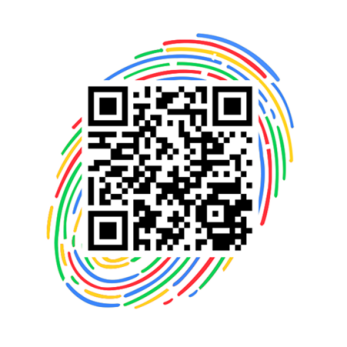 有关雪相法师文集、影音资料等，网络关键词：雪相法师、四生道人、安稳僧、天真妙心、安稳文集、四生语录、四生法音。明静讲堂（网络共修讲堂）QQ号：1131694042 QQ群：20320144 新浪微博：明静讲堂 微信公众号：明静讲堂、天真妙心微信公众号二维码：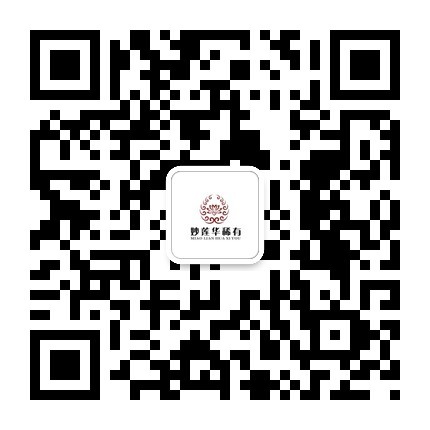 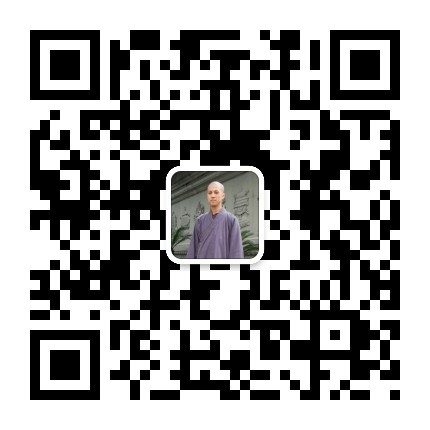 明静讲堂是天台山翠屏寺雪相法师发起建立的弘法机构，此群为讲堂在网上专用之佛学交流群。讲堂内所讲所学，以三藏十二部经典为所学处，历代祖师为善知识，天台宗理论为依止。所有学习内容，将由指导法师推荐历代祖师大德之典籍为准要，以《佛教修学次第推荐及注意事项》所列之提纲为教材，共同修学佛法，护持佛教，普利一切众生同成正觉。此书为明静讲堂内部学习资料，后期或会更新调整。若有需要者，请与QQ1574914389、635374166联系，索取最新电子档。其法宝之更新内容，均以法师博客和QQ空间为准。读奉经文应注意佛经安置须知1.经典应放在其他书籍的上面，经书有它的层次，由上而下依次为：原文经典、经典注释、一般佛学名相常识、课诵等佛学书籍、圣者言论集、教育性书籍、一般性书籍。2.经书应恭敬放于清净高处，不可随意扔放床上、座椅上等不净处。3.如手捧或装于口袋携带时，不得低于腰部，不可挟腋下。男居士更不可将佛书卷起放入裤袋中，女居士不可将佛书塞入女用皮包中，女用皮包杂物太多，此皆不如法。小本佛经只宜放入上衣口袋，否则犯失敬意。虽细微小节，也不可不知，知即改正，不应再犯。4.不得口吹经上灰尘，应以专用净布拭去。5.不可在经典所在的地方，有种种污秽行为。6.凡经书等法宝阅毕，可辗转流通，赠送其他莲友，不可任意烧毁或丢弃。读诵佛经须知1.经典乃三世诸佛之师、如来法身舍利，亦当作真佛看，不可作纸墨等看。礼诵持念，种种修持，皆当以诚敬为主。2.必须端身正坐，如对圣容，亲聆圆音，不敢萌一念懈怠，不敢起一念分别。从首至尾，一直阅去，无论若文若义，一概不加理会。凡情妄想，卜度思量，将见亵慢之罪。3.不可以口水沾指翻经页。4.不可躺着看经书，更不可以污手触经。5.经书上不可涂写。不得一边谈说杂话、吃东西，一边看经书。其他经论善书亦复如是。　6.中断不看时，应夹放纸条做记号。不可折页、折角，或经书面朝下，作“人”字形搁置。7.不可在洗手间内看经。8.若自己有数本相同的经书，可以广为流传。务须告知对方应当十分尊重恭敬，方可予以恭请，则功德无量。佛经破损处理方法1.佛经是法宝，为众生离苦的指南，应尊重恭敬。若有破损，应速修补，经典所在之处皆有龙天护佑，若任其损坏废置，罪过无量。2.以前请到过一些印刷不精美的经书，或有缺字、漏字的情况，后来又请到了精美的经书；您可以把前者的错别字找出来，用不干胶、即时贴等修正过来，以后再结缘给需要的莲友。3.对错误比较多的佛教著作（夹杂外道邪见，难以厘清），可以焚化，但不可以作一般字纸化，须另设化器，严加防守，不使灰飞它处。（若是外道邪见书籍，直接烧化即可。）以其灰取而装于极密致之布袋中，又加以净沙或净石，俾入水即沉，不致漂于两岸。有过海者，到深处投之海中，或大江深处则可，小沟小河断不可投。如是行者，是为如法。对毁坏的经书原典和破损的佛像（特别是供养已久的佛像），必须建塔供存，不可焚烧丢弃。但有一个问题是现代许多佛学写作的草稿，和所谓的檀香等上面到处印的被信众随手丢弃的佛菩萨像，该如何处理呢？遵照先贤的做法，在万不得已的情况下，可以将这些没有保存价值的稿纸或佛像等焚烧（须是印制不如法的），然后将字灰洒入溪涧大海中，与水族众生结缘。切不可将这些写有妙法善法的稿纸贩卖与人，而得亵渎之罪。在烧这些稿纸时，还应默念本师释迦牟尼佛及《心经》一遍，作为恭敬而焚的一种说法。另据说密宗有一烧字纸专念咒语（请圣回驾咒，未传亦可念），也可一并虔念：“嗡，班则穆懿喜把，日阿（二字合读为一字）巡即乃苏，悉把轴（三至七遍）。”并观想所烧字灰中一切法义与大地众生结缘。果能依如上所说而行者，无论奉持经书、恭诵经书、助印佛书乃至佛像，均能培植福慧资粮，增长菩提善根，以期于此生中，径证佛果，不退成佛。印造经像之功德（一）从前所作种种罪过，轻者立即消灭，重者亦得转轻。（二）常得吉神拥护。一切瘟疫、水火、寇盗、刀兵、牢狱之灾，悉皆不受。（三）夙生怨对，咸蒙法益，而得解脱，永免寻仇报复之苦。（四）夜叉恶鬼，不能侵犯。毒蛇饿虎，不能为害。（五）心得安慰，日无险事，夜无恶梦。颜色光泽，气力充盛，所作吉利。（六）至心奉法，虽无希求，自然衣食丰足、家庭和睦、福寿绵长。（七）所言所行，人天欢喜，任到何方，常为多众倾诚爱戴、恭敬礼拜。（八）愚者转智，病者转健，困者转亨。为妇女者，报谢之日，捷转男身。（九）永离恶道，受生善道。相貌端正，天资超越，福禄殊胜。（十）能为一切众生，种植善根。以众生心，作大福田，获无量胜果。所生之处，常得见佛闻法。直至三慧宏开，六通亲证，速得成佛。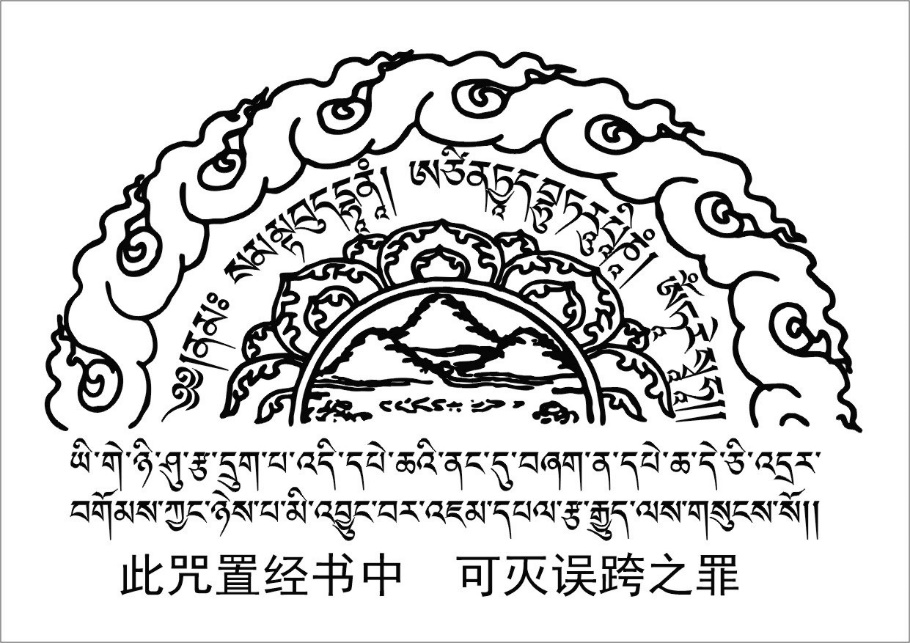 本讲堂仅编订电子档，以供内部参考，个人需要者，请自行打印。2017年3月第二版2017年10月明静讲堂